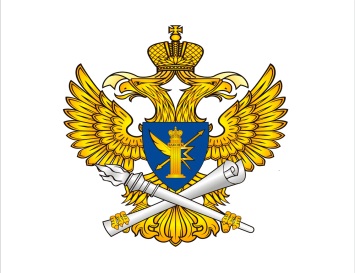 ФЕДЕРАЛЬНАЯ СЛУЖБАПО НАДЗОРУ В СФЕРЕ СВЯЗИ, ИНФОРМАЦИОННЫХ ТЕХНОЛОГИЙИ МАССОВЫХ КОММУНИКАЦИЙ(РОСКОМНАДЗОР)Отчето результатах деятельностиУправления Роскомнадзора по Тверской областиза 12 месяцев 2020 годаТверь2020Содержание Приложение: электронный файл «69 форма Сведения о наложенных ТО штрафах и состоянии их взыскания_4 квартал 2020 и 2020 год».Сведения о выполнении полномочий, возложенных на Управление Роскомнадзора по Тверской областиПолномочия Управления Роскомнадзора по Тверской области установлены Положением об Управлении Федеральной службы по надзору в сфере связи, информационных технологий и массовых коммуникаций по Тверской области, утвержденным приказом руководителя Федеральной службы по надзору в сфере связи, информационных технологий и массовых коммуникаций от 25.01.2016 № 71 (далее Положение).Согласно информации, размещенной в Единой информационной системе Роскомнадзора (далее – ЕИС), на территории Тверской области по состоянию на 31.12.2020 года осуществляют деятельность 34784 юридических лиц, индивидуальных предпринимателей, физических лиц, являющихся субъектами контроля (надзора), осуществляемого Управлением:Динамика изменения количества субъектов контроля (надзора) на территории Тверской области в 2020 году в сравнении с 2019 годом показана на диаграмме 1.Диаграмма 11. Сведения о выполнении полномочий в сфере связи1.1. Ведение реестров и учета в сфере связи.Ведение реестра операторов, занимающих существенное положение в сети связи общего пользования.В соответствии с Административным регламентом Федеральной службы по надзору в сфере связи по исполнению государственной функции по ведению реестра операторов, занимающих существенное положение в сети связи общего пользования, утвержденным приказом Министерства информационных технологий и связи Российской Федерации от 15.12.2006 № 167, мероприятия проводились в течение 12 месяцев 2020 года.В целях выполнения обязательных требований в области связи, содержащихся в Положении о ведении реестра операторов, занимающих существенное положение в сети связи общего пользования, утвержденного приказом Министерства информационных технологий и связи Российской Федерации от 19.05.2005 № 55, операторами связи, осуществляющими деятельность на территории Тверской области по оказанию услуг местной телефонной связи, за исключением услуг местной телефонной связи с использованием таксофонов и средств коллективного доступа, услуг внутризоновой телефонной связи, услуг междугородной и международной телефонной связи, были представлены по запросу Управления отчетные формы. Всего было представлено 37 форм.Представленные формы были проанализированы и внесены в ЕИС Роскомнадзора 02.03.2020 (срок внесения до 20.03.2020).В соответствии с Административным регламентом Федеральной службы по надзору в сфере связи по исполнению государственной функции по ведению реестра операторов, занимающих существенное положение в сети связи общего пользования, утвержденным приказом Министерства информационных технологий и связи Российской Федерации от 15.12.2006 № 167, мероприятия проведены в установленный срок.В 2019 году в ЕИС Роскомнадзора было загружено 39 форм.Ведение учета зарегистрированных радиоэлектронных средств и высокочастотных устройств гражданского назначения.По состоянию на 31.12.2020 (30.12.2019) на территории Тверской области используются 18513 (17985) РЭС.Из них: 208 (233) юридических лиц используют 18274 (17268) РЭС, 1 (2) индивидуальных предпринимателей используют 1 (3) РЭС, 226 (665) владельцев используют 238 (714) РЭС индивидуального пользования. Кроме того, на территории Тверской области 113 (142) владельцев используют 244 (308) коллективных и индивидуальных любительских радиостанций.1 (3) владельца ВЧУ используют 3 (8) ВЧУ.Изменение показателей за 2020 год в сравнении с аналогичным периодом 2019 года составляет: по регистрации РЭС – увеличение на 2,9%, по прекращению РЭС – снижение на 23,6%.Диаграмма 21.1.3. Ведение учета выданных разрешений на применение франкировальных машин.Общее количество зарегистрированных франкировальных машин на территории Тверской области 25 шт., владелец всех франкировальных машин –             АО «Почта России».Учёт выданных разрешений на применение франкировальных машин осуществлялся в соответствии с установленными требованиями. Все материалы и сведения размещены в соответствующих разделах ЕИС Роскомнадзора.За 2020 год было выдано 2 разрешения на применение франкировальных машин.Надзор и контроль в сфере связи.Государственный контроль и надзор за выполнением операторами связи требований по внедрению системы оперативно-разыскных мероприятий.На территории Тверской области действует 91 оператор связи, подлежащий контролю (надзору) по исполнению полномочия.Проведение плановых проверок в сфере связи юридических лиц (их филиалов, представительств, обособленных структурных подразделений) и индивидуальных предпринимателей Управлением Роскомнадзора по Тверской области на 2020 год не запланировано. В июне 2020 года проведена внеплановая документарная проверка Тверского филиала ПАО «Ростелеком» на основании Требования Прокуратуры Тверской области от 08.06.2020 № 71-14-2020.Предметом настоящей проверки являлось соблюдение обязательных требований к сетям и средствам связи для проведения оперативно-розыскных мероприятий. По результатам проверки выданы два предписания об устранении выявленных нарушений и составлены протоколы за осуществление предпринимательской деятельности с нарушением требований и условий, предусмотренных специальным разрешением (лицензией) (ч. 3 ст. 14.1 Кодекса Российской Федерации об административных правонарушениях) в отношении юридического лица ПАО «Ростелеком» и его должностного лица, ответственного за допущенные правонарушения.Осуществление функции государственного контроля и надзора за выполнением операторами связи требований по внедрению системы оперативно-розыскных мероприятий возложено на 6 сотрудников отдела контроля и надзора в сфере связи.Государственный контроль и надзор за использованием в сети связи общего пользования, технологических сетях и сетях связи специального назначения (в случае их присоединения к сети связи общего пользования) средств связи, прошедших обязательное подтверждение соответствия установленным требованиямНа территории Тверской области действует 153 оператора связи, подлежащих контролю (надзору) по исполнению полномочия.Проведение плановых проверок юридических лиц (их филиалов, представительств, обособленных структурных подразделений) и индивидуальных предпринимателей Управлением Роскомнадзора по Тверской области на 2020 год не запланировано. Внеплановые мероприятия не проводились.Осуществление функции государственного контроля и надзора за использованием операторами связи средств связи, прошедших обязательное подтверждение соответствия установленным требованиям, возложено на 4 сотрудников отдела контроля и надзора в сфере связи.Государственный контроль и надзор за соблюдением операторами связи требований к метрологическому обеспечению оборудования, используемого для учета объема оказанных услуг (длительности соединения и объема трафика)На территории Тверской области действует 94 оператора связи, подлежащих контролю (надзору) по исполнению полномочия.Проведение плановых проверок юридических лиц (их филиалов, представительств, обособленных структурных подразделений) и индивидуальных предпринимателей Управлением Роскомнадзора по Тверской области на 2020 год не запланировано. Внеплановые мероприятия не проводились.Осуществление функции государственного контроля и надзора за соблюдением операторами связи требований к метрологическому обеспечению оборудования, используемого для учета объема оказанных услуг (длительности соединения и объема трафика) возложено на 4 сотрудников отдела контроля и надзора в сфере связи. Государственный контроль и надзор за выполнением операторами связи требований к защите сетей связи от несанкционированного доступа к ним и передаваемой по ним информацииНа территории Тверской области действует 81 оператор связи, подлежащий контролю (надзору) по исполнению полномочия.Проведение плановых проверок по исполнению данного полномочия юридическими лицами (их филиалами, представительствами, обособленными структурными подразделениями) и индивидуальными предпринимателями Управлением Роскомнадзора по Тверской области на 2020 год не запланировано. Внеплановые мероприятия не проводились.Осуществление функции государственного контроля и надзора за выполнением операторами связи требований к защите сетей связи от несанкционированного доступа к ним и передаваемой по ним информации возложено на 6 сотрудников отдела контроля и надзора в сфере связи.Государственный контроль и надзор за соблюдением нормативов частоты сбора письменной корреспонденции из почтовых ящиков, её обмена, перевозки и доставки, а также контрольных сроков пересылки почтовых отправлений и почтовых переводов денежных средствГосударственный контроль и надзор за соблюдением нормативов частоты сбора письменной корреспонденции из почтовых ящиков, её обмена, перевозки и доставки, а также контрольных сроков пересылки почтовых отправлений и почтовых переводов денежных средств проводился в ходе планового систематического наблюдения АО «Почта России».Вывод: Удельный вес письменной корреспонденции, пересылаемой в контрольные сроки по внутриобластному потоку, составил: 85,38 % (ниже установленного норматива 90 %). Контрольные сроки пересылки письменной корреспонденции по внутриобластному потоку не соблюдаются.1.1. Письменная корреспонденция внутриобластного потока1) Рассылка контрольных писем. При осуществлении систематического наблюдения за соблюдением сроков пересылки письменной корреспонденции Тверской области от административных центров муниципальных районов и иных поселений до города Тверь было отправлено (разослано) 150 контрольных писем, принято к учёту – 116 писем.Общий процент (%) пересылки письменной корреспонденции (контрольных писем) в контрольные сроки составил 96,55 %, т.е. из 116 учтённых контрольных писем, 112 писем пересылались в контрольный срок и 4 – с нарушением контрольного срока.Сведения о соблюдении нормативов частоты сбора письменной корреспонденции из почтовых ящиков, её обмена, перевозки и доставкиПри осуществлении систематического наблюдения за соблюдением нормативов частоты сбора письменной корреспонденции из почтовых ящиков было отправлено (разослано):- 150 контрольных писем через почтовые ящики, расположенные на территории города Тверь,- 288 контрольных писем через почтовые ящики, расположенные в административных центрах муниципальных районов и иных поселений, на внутригородской территории административного центра субъекта Российской Федерации – города Тверь.При контроле нормативов частоты сбора письменной корреспонденции из почтовых ящиков выявлены нарушения обязательных требований и норм в области почтовой связи (из 438 принятых к учёту контрольных писем на выемке замедлено 47 письма или 10,7%).Сведения о соблюдении контрольных сроков пересылки письменной корреспонденции и установленных сроков прохождения почтовых отправлений EMS межобластного потокаВывод: Удельный вес письменной корреспонденции, пересылаемой в контрольные сроки по межобластному потоку, составил: 77,48 % (ниже установленного норматива 90%). Контрольные сроки пересылки письменной корреспонденции по межобластному потоку не соблюдаются.При осуществлении систематического наблюдения за соблюдением сроков пересылки письменной корреспонденции между городами федерального значения, административными центрами субъектов Российской Федерации (межобластной поток), а именно из города Тверь до административных центров субъектов Российской Федерации было разослано 300 контрольных писем, принято к учёту – 290 письма.При осуществлении систематического наблюдения за соблюдением сроков пересылки письменной корреспонденции между городами федерального значения, административными центрами субъектов Российской Федерации (межобластной поток), а именно из административных центров субъектов Российской Федерации до города Тверь был проведён учёт, исследование и анализ письменной корреспонденции, поступившей непосредственно в адрес Управления Роскомнадзора по Тверской области.В период проведения систематического наблюдения с 01.10.2020 по 23.12.2020 учтено 345 писем, в контрольный срок поступило 298 письма.Замедлено на пересылке: 47 писем.Таким образом, в ходе проведения систематического наблюдения за соблюдением контрольных сроков пересылки письменной корреспонденции межобластного потока выявлено несоблюдение контрольных сроков пересылки 47 писем, поступивших в город Тверь, из которых:	Из 345 входящих писем в контрольные сроки поступило 298 письма (86,38%).В ходе проведения систематического наблюдения за соблюдением контрольных сроков пересылки письменной корреспонденции межобластного потока выявлено:а) несоблюдение контрольных сроков пересылки письменной корреспонденции, поступившей в Тверь из городов:-  Новосибирск – в КС прошло 20% писем;- Оренбург – в КС прошло 25% писем;- Псков – в КС прошло 40% писем;- Архангельск, Астрахань, Вологда, Иркутск, Мурманск, Петропавловск-Камчатский, Уфа, Чебоксары – в КС прошло 50% писем;- Хабаровск – в КС прошло 54,55% писем;- Краснодар – в КС прошло 60% писем;- Грозный, Ставрополь, Якутск – в КС прошло 66, 67% писем;- Владивосток, Владимир, Майкоп, Омск, Саранск, Томск, Элиста, Ярославль – в КС прошло 75% писем;- Москва – в КС прошло 91,23% писем;б) несоблюдение контрольных сроков пересылки письменной корреспонденции, отправленной из Твери в города:- Владивосток, Владикавказ, Краснодар, Махачкала, Петропавловск-Камчатский, Южно-Сахалинск, Якутск – в контрольные сроки (КС) прошло 0% писем;- Волгоград, Иркутск, Назрань, Сыктывкар – в КС прошло 25% писем;- Горно-Алтайск, Кызыл, Ханты-Мансийск – в КС прошло 33,33% писем;- Барнаул, Ижевск, Калуга, Красноярск, Нижний Новгород, Новосибирск, Ростов-на-Дону, Тюмень, Хабаровск, Чита – в КС прошло 50% писем;- Абакан, Екатеринбург, Иваново, Курган, Пенза, Пермь – в КС прошло 66,67% писем;- Астрахань, Брянск, Владимир, Киров, Курск, Майкоп, Москва, Мурманск, Нальчик, Оренбург, Петрозаводск, Псков, Рязань, Смоленск, Тамбов, Тула, Ульяновск, Уфа, Челябинск, Черкесск– в КС прошло 75% писем;Сведения представлены установленным порядком в Управление Роскомнадзора по Центральному федеральному округу для принятия решения.Государственный контроль и надзор за соблюдением нормативов частоты сбора письменной корреспонденции из почтовых ящиков, её обмена, перевозки и доставки, а также контрольных сроков пересылки почтовых отправлений и почтовых переводов денежных средств возложен на 1 сотрудника отдела контроля и надзора в сфере связи.Государственный контроль и надзор за соблюдением операторами связи требований к оказанию услуг связиНа территории Тверской области действует 153 оператора связи, подлежащих контролю (надзору) по исполнению полномочия.Проведение плановых проверок юридических лиц (их филиалов, представительств, обособленных структурных подразделений) и индивидуальных предпринимателей Управлением Роскомнадзора по Тверской области на 2020 год не запланировано. В соответствии с Планом деятельности Управления Федеральной службы по надзору в сфере связи, информационных технологий и массовых коммуникаций по Тверской области на 2020 год, утвержденным приказом руководителя Управления от 20.12.2019 № 234, за 12 месяцев 2020 года проведены 8 мероприятий систематического наблюдения: 4 – в отношении АО «Почта России» и 4 – в отношении ПАО «Ростелеком».По результатам проведенных мероприятий выявлены по ч. 3 ст. 14.1 КоАП РФ, в отношении виновных лиц составлено 59 протоколов об административных правонарушениях.Осуществление функции государственного контроля и надзора за соблюдением операторами связи требований к оказанию услуг связи возложено на 8 сотрудников отдела контроля и надзора в сфере связи.Государственный контроль и надзор за соблюдением требований к порядку использования франкировальных машин и выявления франкировальных машин, не разрешенных к использованиюГосударственный контроль и надзор за соблюдением требований к порядку использования франкировальных машин и выявления франкировальных машин, не разрешенных к использованию, проводился в ходе систематического наблюдения в отношении АО «Почта России». В период проведения систематического наблюдения осуществлялся контроль за соблюдением порядка использования франкировальных машин и выявлением франкировальных машин, не разрешенных для использования. Контроль производился визуальным методом при исследовании и анализе конвертов, поступивших в Управление Роскомнадзора по Тверской области, а именно путём: сопоставления оттиска клише франкировальной машины с оттиском в разрешении; сопоставления оттиска тарификатора ГЗПО; франкировальной машины с действующими тарифами; выявления оттисков ГЗПО, отсутствующих в выданных разрешениях. Нарушений обязательных требований и норм не выявлено.Государственный контроль и надзор за соблюдением требований к порядку использования франкировальных машин и выявления франкировальных машин, не разрешенных к использованию, возложен на 1 сотрудника отдела контроля и надзора в сфере связи.1.2.8. Государственный контроль и надзор за соблюдением требований к построению сетей электросвязи и почтовой связи, требований к проектированию, строительству, реконструкции и эксплуатации сетей и сооружений связиНа территории Тверской области действует 153 оператора связи, подлежащих контролю (надзору) по исполнению полномочия.Проведение плановых проверок по исполнению данного полномочия юридическими лицами (их филиалами, представительствами, обособленными структурными подразделениями) и индивидуальными предпринимателями Управлением Роскомнадзора по Тверской области на 2020 год не запланировано. В июне 2020 года проведена внеплановая документарная проверка Тверского филиала ПАО «Ростелеком» на основании Требования Прокуратуры Тверской области от 08.06.2020 № 71-14-2020.Предметом настоящей проверки являлось соблюдение обязательных требований к сетям и средствам связи для проведения оперативно-розыскных мероприятий. Осуществление функции государственного контроля и надзора за соблюдением требований к построению сетей электросвязи и почтовой связи, требований к проектированию, строительству, реконструкции и эксплуатации сетей и сооружений связи возложено на 6 сотрудников отдела контроля и надзора в сфере связи.1.2.9. Государственный контроль и надзор за соблюдением установленных лицензионных условий и требований (далее - лицензионные условия) владельцами лицензий на деятельность по оказанию услуг в области связиНа территории Тверской области действует 153 оператора связи, подлежащих контролю (надзору) по исполнению полномочия.Проведение плановых проверок по исполнению данного полномочия юридическими лицами (их филиалами, представительствами, обособленными структурными подразделениями) и индивидуальными предпринимателями Управлением Роскомнадзора по Тверской области на 2020 год не запланировано. В июне 2020 года проведена внеплановая документарная проверка Тверского филиала ПАО «Ростелеком» на основании Требования Прокуратуры Тверской области от 08.06.2020 № 71-14-2020.Предметом настоящей проверки являлось соблюдение обязательных требований к сетям и средствам связи для проведения оперативно-розыскных мероприятий. По результатам проверки выданы два предписания об устранении выявленных нарушений и составлены протоколы за осуществление предпринимательской деятельности с нарушением требований и условий, предусмотренных специальным разрешением (лицензией) (ч. 3 ст. 14.1 Кодекса Российской Федерации об административных правонарушениях) в отношении юридического лица ПАО «Ростелеком» и его должностного лица, ответственного за допущенные правонарушения.Во исполнение Регламента взаимодействия между Роскомнадзором и Россвязью при осуществлении контроля и надзора за исполнением операторами сети связи общего пользования требований об обязательных отчислениях (неналоговых платежах) в резерв универсального обслуживания, за 12 месяцев 2020 года отработаны 7 сообщений, поступивших из Федерального агентства связи. По результатам рассмотрения обращений и анализа представленных материалов составлено 23 протокола об административных правонарушениях, предусмотренных ст. 14.1 (ч. 3) и ст. 13.38 КоАП РФ. Решения судов об отказе в привлечении к административной ответственности отсутствуют.Составлены 8 определений об отказе в возбуждении дела об административном правонарушении.1 сообщение было перенаправлено в Управление Роскомнадзора по Центральному федеральному округу по местонахождению оператора связи.При осуществлении контроля и надзора за исполнением операторами связи требований по ограничению доступа к запрещенным ресурсам сети «Интернет», в течение 12 месяцев 2020 года от ФГУП «ГРЧЦ» поступили следующие материалы о неисполнении требований операторами связи по ограничению доступа к запрещенным Интернет-ресурсам: - в отношении ПАО «Ростелеком» и АО «ЭР-Телеком Холдинг» (по 1 материалу). Учитывая, что на территории Тверской области структурными подразделениями не осуществляются работы по ограничению доступа к запрещенным ресурсам, с операторами связи проведена профилактическая работа);- в отношении ООО «РЕГИОНСВЯЗЬ» (2 материала) и ООО «Фаст Линк» (1 материал). На основании представленных материалов в соответствии со ст. 13.34 КоАП РФ составлены 4 протокола в отношении юридического и должностного лица ООО «РЕГИОНСВЯЗЬ» и 2 протокола в отношении юридического и должностного лица ООО «Фаст Линк».Государственный контроль и надзор за соблюдением установленных лицензионных условий и требований владельцами лицензий на деятельность по оказанию услуг в области связи возложено на 6 сотрудников отдела контроля и надзора в сфере связи. 1.2.10. Государственный контроль и надзор за соблюдением операторами связи требований к пропуску трафика и его маршрутизацииНа территории Тверской области действует 28 операторов связи, подлежащих контролю (надзору) по исполнению полномочия.Проведение плановых проверок юридических лиц (их филиалов, представительств, обособленных структурных подразделений) и индивидуальных предпринимателей Управлением Роскомнадзора по Тверской области на 2020 год не запланировано. Внеплановые мероприятия не проводились.Осуществление функции государственного контроля и надзора за соблюдением операторами связи требований к пропуску трафика и его маршрутизации возложено на 4 сотрудников отдела контроля и надзора в сфере связи.1.2.11. Государственный контроль и надзор за соблюдением требований к порядку распределения ресурса нумерации единой сети электросвязи Российской ФедерацииНа территории Тверской области действует 28 операторов связи, подлежащих контролю (надзору) по исполнению полномочия.Проведение плановых проверок юридических лиц (их филиалов, представительств, обособленных структурных подразделений) и индивидуальных предпринимателей Управлением Роскомнадзора по Тверской области на 2020 год не запланировано. Внеплановые мероприятия не проводились.Осуществление функции государственного контроля и надзора за соблюдением требований к порядку распределения ресурса нумерации единой сети электросвязи Российской Федерации возложено на 4 сотрудников отдела контроля и надзора в сфере связи.1.2.12. Государственный контроль и надзор за соблюдением операторами связи требований к использованию выделенного им ресурса нумерации в соответствии с установленным порядком использования ресурса нумерации единой сети электросвязи Российской ФедерацииНа территории Тверской области действует 33 оператора связи, подлежащих контролю (надзору) по исполнению полномочия.Проведение плановых проверок юридических лиц (их филиалов, представительств, обособленных структурных подразделений) и индивидуальных предпринимателей Управлением Роскомнадзора по Тверской области на 2020 год не запланировано. Внеплановые мероприятия не проводились.Осуществление функции государственного контроля и надзора за соблюдением операторами связи требований к использованию выделенного им ресурса нумерации в соответствии с установленным порядком использования ресурса нумерации единой сети электросвязи Российской Федерации возложено на 4 сотрудников отдела контроля и надзора в сфере связи.1.2.13. Государственный контроль и надзор за соблюдением организациями почтовой связи порядка фиксирования, хранения и представления информации о денежных операциях, подлежащих контролю в соответствии с законодательством Российской Федерации, а также организации ими внутреннего контроляГосударственный контроль и надзор за соблюдением организациями почтовой связи порядка фиксирования, хранения и представления информации о денежных операциях, подлежащих контролю в соответствии с законодательством Российской Федерации, а также организации ими внутреннего контроля, в 2020 году, в виде ежегодной проверки УФПС Тверской области – филиала АО «Почта России», не проводился. В соответствии с Планом деятельности Управления Федеральной службы по надзору в сфере связи, информационных технологий и массовых коммуникаций по Тверской области в 2020 году (далее – План деятельности) запланирована к проведению проверка в отношении Управления Федеральной почтовой связи (УФПС) Тверской области – филиала АО «Почта России» (ИНН 7724490000, ОГРН 1197746000000) в сфере ПОД/ФТ.В соответствии с п. 3 и п. 5 постановления Правительства Российской Федерации от 03.04.2020 № 438 «Об особенностях осуществления в 2020 году государственного контроля (надзора), муниципального контроля и о внесении изменения в пункт 7 Правил подготовки органами государственного контроля (надзора) и органами муниципального контроля ежегодных планов проведения плановых проверок юридических лиц и индивидуальных предпринимателей», на основании поручения Федеральной службы по надзору в сфере связи, информационных технологий и массовых коммуникаций (исх. от 08.04.2020 № 03ПА-19784), приказа Управления Роскомнадзора по Тверской области от 15.04.2020 № 55-нд, проверка в отношении УФПС Тверской области была исключена из Плана деятельности.Внеплановых проверок в сфере ПОД/ФТ не проводилось, обращений граждан и юридических лиц не поступало.1.2.14. Государственный контроль и надзор за соблюдением пользователями радиочастотного спектра требований к порядку его использования, норм и требований к параметрам излучения (приема) радиоэлектронных средств и высокочастотных устройств гражданского назначенияПо состоянию на 31.12.2020 (30.12.2019) на территории Тверской области используются 18513 (17985) РЭС.Из них: 208 (233) юридических лиц используют 18274 (17268) РЭС, 1 (2) индивидуальных предпринимателей используют 1 (3) РЭС, 226 (665) владельцев используют 238 (714) РЭС индивидуального пользования. Кроме того, на территории Тверской области 113 (142) владельцев используют 244 (308) коллективных и индивидуальных любительских радиостанций.1 (3) владельца ВЧУ используют 3 (8) ВЧУ.За 2020 год (за 2019 год) в контрольно-надзорных мероприятиях выявлены 184 (219) нарушений обязательных требований в области связи (правил использования радиочастот, правил регистрации РЭС и разрешенных в установленном порядке параметров радиоизлучений), составлены 371 (446) протокола и выдано 0 (0) предписаний об устранении выявленных нарушений; сумма наложенных штрафов составила 2752000 (2071200) руб. Основные причины нарушений правил использования радиочастот и правил регистрации РЭС: несоблюдение частотных присвоений при использовании радиорелейных станций в сетях подвижной радиотелефонной связи; использование в сетях сухопутной подвижной радиосвязи маломощных ретрансляторов и маломощных базовых станций владельцами этих РЭС с нарушением требований решения ГКРЧ от 19.12.2012 № 12-16-02; использование радиочастот РЭС подвижной радиотелефонной связи без соответствующих разрешений; использование радиочастот и РЭС беспроводного широкополосного доступа (в основном, физическими лицами) без соответствующих разрешений и регистрации; использование незарегистрированных (не перерегистрированных) РЭС после продления действия (внесения изменений) разрешений на использование радиочастот или радиочастотных каналов.В 2020 г. были выявлены нарушения норм на параметры излучения (приема) РЭС и ВЧУ гражданского назначения владельцами лицензии (лицензий) на осуществление деятельности в области оказания услуг связиПоследствия нарушений правил использования радиочастот и регистрации РЭС: использование радиочастот с нарушениями условий их использования, что приводит к нарушению норм электромагнитной совместимости и созданию радиопомех; создание радиопомех РЭС сетей сухопутной подвижной радиотелефонной связи.Доведение до владельцев РЭС и пользователей радиочастотного спектра информации о вновь принятых нормативных документах и об изменениях в нормативно-технических документах осуществлялось с помощью сайта Управления, в ходе составления протоколов об административных правонарушениях, доведением информации до владельцев РЭС и пользователей с помощью информационных разъяснительных писем.Исполнение данного полномочия возложено на трех сотрудников отдела контроля и надзора в сфере связи.1.2.15. Государственный контроль и надзор за соблюдением пользователями радиочастотного спектра требований к порядку его использования, норм и требований к параметрам излучения (приема) радиоэлектронных средств и высокочастотных устройств гражданского назначения, включая надзор с учетом сообщений (данных), полученных в процессе проведения радиочастотной службой радиоконтроляПо состоянию на 31.12.2020 (30.12.2019) на территории Тверской области используются 18513 (17985) РЭС.Из них: 208 (233) юридических лиц используют 18274 (17268) РЭС, 1 (2) индивидуальных предпринимателей используют 1 (3) РЭС, 226 (665) владельцев используют 238 (714) РЭС индивидуального пользования. Кроме того, на территории Тверской области 113 (142) владельцев используют 244 (308) коллективных и индивидуальных любительских радиостанций.1 (3) владельца ВЧУ используют 3 (8) ВЧУ.За 2020 год (за 2019 год) в контрольно-надзорных мероприятиях выявлены 194 (219) нарушений обязательных требований в области связи (правил использования радиочастот, правил регистрации РЭС и разрешенных в установленном порядке параметров радиоизлучений), составлены 371 (446) протокола и выдано 0 (0) предписаний об устранении выявленных нарушений; сумма наложенных штрафов составляет2752000 (2071200) руб. Основные причины нарушений правил использования радиочастот и правил регистрации РЭС: несоблюдение частотных присвоений при использовании радиорелейных станций в сетях подвижной радиотелефонной связи; использование в сетях сухопутной подвижной радиосвязи маломощных ретрансляторов и маломощных базовых станций владельцами этих РЭС с нарушением требований решения ГКРЧ от 19.12.2012 № 12-16-02; использование радиочастот РЭС подвижной радиотелефонной связи без соответствующих разрешений; использование радиочастот и РЭС беспроводного широкополосного доступа (в основном, физическими лицами) без соответствующих разрешений и регистрации; использование незарегистрированных (не перерегистрированных) РЭС после продления действия (внесения изменений) разрешений на использование радиочастот или радиочастотных каналов.В 2020 г. были выявлены нарушения норм на параметры излучения (приема) РЭС и ВЧУ гражданского назначения владельцами лицензии (лицензий) на осуществление деятельности в области оказания услуг связи. Последствия нарушений правил использования радиочастот и регистрации РЭС: использование радиочастот с нарушениями условий их использования, что приводит к нарушению норм электромагнитной совместимости и созданию радиопомех; создание радиопомех РЭС сетей сухопутной подвижной радиотелефонной связи.Доведение до владельцев РЭС и пользователей радиочастотного спектра информации о вновь принятых нормативных документах и об изменениях в нормативно-технических документах осуществлялось с помощью сайта Управления, в ходе составления протоколов об административных правонарушениях, доведением информации до владельцев РЭС и пользователей с помощью информационных разъяснительных писем.Исполнение данного полномочия возложено на два сотрудника отдела контроля и надзора в сфере связи. Результаты работы по вопросам, связанным с взаимодействием с предприятиями радиочастотной службы при осуществлении контрольно-надзорной деятельностиВзаимодействие Управления с предприятием радиочастотной службы осуществляется:при планировании проверок, мероприятий систематического наблюдения и мероприятий по радиоконтролю;при поступлении на предприятия радиочастотной службы или в их филиалы заявок территориального органа Роскомнадзора на проведение внеплановых мероприятий по радиоконтролю;при поступлении в территориальные органы Роскомнадзора сообщений (данных), полученных в процессе проведения предприятиями радиочастотной службы (филиалами) радиоконтроля;при введении временных запретов (ограничений) на излучения РЭС и проверке их выполнения;при поступлении в территориальные органы Роскомнадзора информации о наличии радиопомех;при участии представителей предприятия радиочастотной службы (филиала), аккредитованного в качестве экспертной организации в сфере связи, в проведении проверок, мероприятий по контролю в области связи, не связанных с взаимодействием с юридическими и физическими лицами, и мероприятий систематического наблюдения;при информационном обмене;при проведении совещаний по вопросам, затрагивающим совместные сферы деятельности. За 2020 год (за 2019 год) от Управления по Тверской области филиала ФГУП «ГРЧЦ» в Центральном федеральном округе получены 194 (219) сообщение о признаках нарушений обязательных требований в области связи при использовании радиочастотного спектра и РЭС. Все сообщения рассмотрены, приняты меры в соответствии с действующим законодательством. Выявлено 219 (266) нарушений обязательных требований в области связи (правил использования радиочастот, правил регистрации РЭС и разрешенных в установленном порядке параметров радиоизлучений), составлены 371 (446) протоколов об административных правонарушениях; сумма наложенных штрафов составила 2752000 (2071200) руб.1.2.16. Государственный контроль и надзор за соблюдением требований к присоединению сетей электросвязи к сети связи общего пользования, в том числе к условиям присоединенияНа территории Тверской области действует 140 операторов связи, подлежащих контролю (надзору) по исполнению полномочия.Проведение плановых проверок юридических лиц (их филиалов, представительств, обособленных структурных подразделений) и индивидуальных предпринимателей Управлением Роскомнадзора по Тверской области на 2020 год не запланировано.Внеплановые мероприятия не проводились.Государственный контроль и надзор за соблюдением требований к присоединению сетей электросвязи к сети связи общего пользования, в том числе к условиям присоединения осуществляется 4 должностными лицами отдела контроля и надзора в сфере связи. 1.2.17. Рассмотрение обращений операторов связи по вопросам присоединения сетей электросвязи и взаимодействия операторов связи, принятие по ним решения и выдача предписания в соответствии с федеральным закономРассмотрение обращений операторов связи по вопросам присоединения сетей электросвязи и взаимодействия операторов связи, принятие по ним решения и выдача предписания в соответствии с федеральным законом, производится в соответствии с Административным регламентом, утвержденным приказом Федеральной службы по надзору в сфере связи, информационных технологий и массовых коммуникаций от 31 октября 2018 г. № 160.За 12 месяцев 2020 года обращений от операторов связи не поступало, нарушения не выявлены.Анализ сведений о субъектах и предметах надзора в сфере связи и динамике их измененийНа территории Тверской области:- количество лицензий на оказание услуг связи в сравнении с аналогичным периодом прошлого года увеличилось на 2,55% и составило 8203 лицензии;- количество операторов, предоставляющих услуги связи на территории Тверской области в сравнении с аналогичным периодом прошлого года уменьшилось на 1,92 и составило 153 оператора связи.- количество владельцев технологических систем связи, использующих радиочастотный спектр, уменьшилось на 19,6% и составило 131 владельцев; - количество РЭС увеличилось на 2,94 % и составило 18513 единиц;- количество ВЧУ уменьшилось на 5 единиц и составляет 3 единицы;- количество франкировальных машин осталось в прежнем уровне и составляет 25 единиц.Вывод: в части субъектов и предметов надзора в сфере связи нагрузка на одного сотрудника отдела контроля и надзора в сфере связи в отчетном периоде изменилась незначительно.Результаты работы Управления Роскомнадзора по Тверской области по мониторингу ситуации, связанной с эксплуатацией АС «Ревизор»Во исполнение Регламента взаимодействия между Роскомнадзором и ФГУП «ГРЧЦ» при осуществлении контроля и надзора за исполнением операторами связи требований по ограничению доступа к запрещенным ресурсам сети «Интернет» от ФГУП «ГРЧЦ» за 12 месяцев 2020 года приняты меры по 3 материалам о неисполнении требований операторами связи по ограничению доступа к запрещенным Интернет-ресурсам. В отношении оператора связи ООО «РЕГИОНСВЯЗЬ» и его должностного лица составлено 4 административных протокола, в отношении ООО «Фаст Линк» и его должностного лица составлено 2 административных протокола.Разрешительная деятельность в сфере связи.1.3.1. Выдача разрешений на применение франкировальных машинТаблица 5За 1-4 кварталы 2020 года:1.3.2. Выдача разрешений на судовые радиостанции, используемые на морских судах, судах внутреннего плавания и судах смешанного (река-море) плавания.По состоянию на 31.12.2020 (31.12.2019) Управлением Роскомнадзора по Тверской области 16 (14) владельцам выданы 114 (103) разрешений на использование 406 (337) судовых радиостанций.Из них 11 (10) юридическим лицам выданы 108 (98) разрешения на судовые радиостанции 391 (347) РЭС), 1 (2) индивидуальному предпринимателю выданы 1 (2) на судовые радиостанции 5 (5) РЭС, 4 (3) физическим лицам выданы 4 (3) разрешения 10 (8) РЭС).Результаты выдачи разрешений на судовые радиостанции за 12 месяцев 2019 и 2020 года представлены в таблице:Исполнение данного полномочия возложено на одного сотрудника отдела контроля и надзора в сфере связи.Данные о количестве выданных разрешений на судовые РЭС приведены на Диаграмме 3.Диаграмма 3Исполнение данного полномочия возложено на одного сотрудника отдела контроля и надзора в сфере связи.1.3.3. Регистрация радиоэлектронных средств и высокочастотных устройств гражданского назначения.По состоянию на 31.12.2020 (30.12.2019) на территории Тверской области используются 18513 (17985) РЭС.Из них: 208 (233) юридических лиц используют 18274 (17268) РЭС, 1 (2) индивидуальных предпринимателей используют 1 (3) РЭС, 226 (665) владельцев используют 238 (714) РЭС индивидуального пользования. Кроме того, на территории Тверской области 113 (142) владельцев используют 244 (308) коллективных и индивидуальных любительских радиостанций.1 (3) владельца ВЧУ используют 3 (8) ВЧУ.Изменение показателей за 2020 год в сравнении с аналогичным периодом 2019 года составляет: по регистрации РЭС – увеличение на 2,9%, по прекращению РЭС – снижение на 23,6%.Исполнение данного полномочия возложено на одного сотрудника отдела контроля и надзора в сфере связи.1.3.4. Участие в работе приемочных комиссий по вводу в эксплуатацию сооружений связиЗа 2020 год (за 2019 год) принято участие в работе 0 (4) приемочных комиссий операторов связи по вводу в эксплуатацию сетей (фрагментов сетей) связи.Заключения о невозможности ввода в эксплуатацию сетей (фрагментов сетей) электросвязи в 2020 г. операторам связи не выдавались.Анализ сведений о субъектах и предметах надзора в сфере связи и динамике их измененийНа территории Тверской области:- количество лицензий на оказание услуг связи в сравнении с аналогичным периодом прошлого года увеличилось на 2,55% и составило 8203 лицензии;- количество операторов, предоставляющих услуги связи на территории Тверской области в сравнении с аналогичным периодом прошлого года уменьшилось на 1,92 и составило 153 оператора связи;- количество владельцев технологических систем связи, использующих радиочастотный спектр, уменьшилось на 19,6% и составило 131 владельцев; - количество РЭС увеличилось на 2,94 % и составило 18513 единиц;- количество ВЧУ уменьшилось на 5 единиц и составляет 3 единицы;- количество франкировальных машин осталось в прежнем уровне и составляет 25 единиц.Вывод: в части субъектов и предметов надзора в сфере связи нагрузка на одного сотрудника отдела контроля и надзора в сфере связи в отчетном периоде изменилась незначительно.Сведения об осуществлении приема граждан и обеспечения своевременного и полного рассмотрения устных и письменных обращений граждан, принятия по ним решений и направления заявителям ответов в установленный законодательством Российской Федерации срок.За указанный период в Управление поступило всего 901 обращение граждан, из них в сфере связи – 234:- вопросы по пересылке, доставке и розыску почтовых отправлений – 52              (22,2%);- вопросы организации работы почтовых отделений и их сотрудников – 21 (9%);- вопросы эксплуатации оборудования связи – 17 (7,3%);- вопросы качества оказания услуг связи – 58 (24,8%);- вопросы перенесения абонентских номеров на сетях подвижной радиотелефонной связи – 7 (3%);- другие вопросы в сфере связи – 79 (33,7%).Нарушений в части порядка рассмотрения обращений в 2020 году не зафиксировано. Результаты работы Управления Роскомнадзора по Тверской области в рамках взаимодействия с органами МВД при контроле распространения SIM-карт в нестационарных торговых объектахВ рамках исполнения поручений Роскомнадзора об организации взаимодействия с территориальными органами МВД России, согласованного Плана мероприятий УМВД России по Тверской области (ООПАЗ УМВД России по Тверской области) и Управления Роскомнадзора по Тверской области, совместно с сотрудниками УМВД России по Тверской области в 2020 году проведено 12 мероприятий по выявлению нарушений законодательства Российской Федерации при реализации SIM-карт. Мероприятия проводились путем совместного с сотрудниками УМВД России по Тверской области осмотра торговых точек. Всего изъята 81 SIM-карта.Результаты совместной работы за 9 месяцев 2020 год отражены в таблице: 9:Управлением Роскомнадзора по Тверской области еженедельно осуществлялся мониторинг интернет-сайтов для размещения платных и бесплатных объявлений о товарах и услугах от частных лиц и компаний. Признаков нарушений в части «тверского сегмента» не выявлено.Результаты работы Управления Роскомнадзора по Тверской области по мониторингу ситуации, связанной с эксплуатациейАС «Ревизор»Управлением Роскомнадзора по Тверской области в еженедельном режиме осуществляется анализ информационно-справочной системы (ИСС) Роскомнадзора по результатам работы АС «Ревизор» на сетях связи операторов связи, оказывающих услуги связи на территории Тверской области. С операторами связи в постоянном режиме проводится профилактическая работа, в первую очередь с теми операторами, у которых имеются нестабильные показатели по процентам незаблокированных ресурсов. Операторам связи предлагается в ежедневном режиме контролировать в «Личном кабинете» показатели установленного на сетях АС «Ревизор», в постоянном режиме взаимодействовать с представителями радиочастотной службы по анализу сведений работы АС «Ревизор».В 2020 году такая работа проводилась с операторами связи ООО «АСКОМ», ООО «ВАЙКОМ», ООО «Телебор», ООО ТРК «Интеграл», ООО «Городская кабельная сеть», ООО «Редкино нэт» и др.Во исполнение Регламента взаимодействия между Роскомнадзором и          ФГУП «ГРЧЦ» при осуществлении контроля и надзора за исполнением операторами связи требований по ограничению доступа к запрещенным ресурсам сети «Интернет» от ФГУП «ГРЧЦ», при отработке материалов за 12 месяцев 2020 года Управлением Роскомнадзора по Тверской области в отношении оператора связи ООО «РЕГИОНСВЯЗЬ» и его должностного лица составлено 4 административных протокола, в отношении ООО «Фаст Линк» и его должностного лица составлено 2 административных протокола в соответствии со ст. 13.34 КоАП РФ.Результаты работы Управления Роскомнадзора по Тверской области по контролю работы WI-FI точек доступа к сети «Интернет»Управлением продолжена работа в текущем квартале по проверке точек доступа к сети Интернет, реализованных с использованием беспроводной технологии wi-fi, на территории как областного центра – г. Твери, так и районных центров Тверской области. Проверялся порядок ограничения доступа к запрещенному ресурсу сети Интернет, а также порядок идентификации пользователей. Проводилась профилактическая работа с операторами связи.В соответствии с планами работы Управлением по Тверской области - Филиала ФГУП «ГРЧЦ» в ЦФО проведены мероприятия мониторинга за соблюдением порядка идентификации пользователей в пунктах коллективного доступа операторов связи, использующих технологию беспроводного доступа Wi-Fi, с выходом в сеть «Интернет» через следующих операторов связи: ПАО «ВымпелКом»;ПАО «Ростелеком»;АО «ЭР-Телеком Холдинг»;ООО «Домашние Компьютерные Сети»;ООО «НэтБайНэт Холдинг»;ООО «ТверьЛайн»;ООО «Домашние Компьютерные Сети»;ООО «Фаст Линк»;ООО «АННЕТ».Результаты работы представлены в таблице:В ходе контроля были определены операторы связи. По выявленным фактам отсутствия идентификации операторам связи направлены письма для проведения разъяснительной работы с абонентами, организовавшими точки доступа. По ответам операторов связи, абоненты предупреждены о необходимости закрытия свободного доступа и проведения идентификации.Ограничение свободного доступа в этих точках Управлением проверено путем повторных выездов радиочастотной службой и Управлением Роскомнадзора по Тверской области.Операторам связи направлены письма о представлении проведенной работы:- для анализа заключенных договоров на оказание услуг связи с абонентами на предмет наличия в них требования о представлении данных о пользователях и сроках представления таких данных оператору связи, с указанием, что в случае непредставления или несвоевременного представления данных о пользователях оператор связи вправе приостановить оказание услуг связи в связи с неисполнением условий договора;- для проведения разъяснения с абонентами о необходимости использования защитных паролей при организации wi-fi точек. При этом обязательно отмечается, что раздача паролей без проведения идентификации пользователей аналогична организации свободного доступа к сети связи оператора связи, которая может быть использована для распространения противоправной информации.1.8. Сведения о проведенной профилактической работе с объектами надзора в сфере связиВ соответствии с Планом профилактики сотрудниками отдела контроля (надзора) в сфере связи проведено за 12 месяцев 2020 года:- 5 профилактических мероприятия для определенного круга лиц (рабочие встречи, семинары, совещания и тому подобное);- 317 адресных профилактических мероприятий;- 35 мероприятий для неопределенного круга лиц (размещение разъяснений и поясняющей информации на сайте).В профилактических мероприятиях для определенного круга лиц  приняли участие 54 объектов надзора. Доля субъектов надзора, охваченных профилактическими мероприятиями для определенного круга лиц от общего количества субъектов надзора, составляет 20,69%.Доля субъектов надзора, охваченных профилактическими адресными мероприятиями от общего количества субъектов надзора, составляет 100%.Уменьшилось количества выявленных нарушений в ходе плановых проверок и мероприятий систематического наблюдения за 12 месяцев 2020 года к 12 месяцам 2019 года на 6,6 %.В профилактических мероприятиях приняли участие 7 сотрудников отдела контроля и надзора в сфере связи. Мероприятия, запланированные на 12 месяцев 2020 года, планом-графиком профилактических мероприятий Управления Федеральной службы по надзору в сфере связи, информационных технологий и массовых коммуникаций по Тверской области на 2020 год (утв. приказом Управления от 20.12.2019 № 234) в части ответственности отдела контроля и надзора в сфере связи выполнены.2. Сведения о выполнении полномочий в сфере массовых коммуникаций.2.1. Ведение реестров и учета в сфере массовых коммуникаций.2.1.1. Ведение реестра средств массовой информации, продукция которых предназначена для распространения на территории субъекта Российской Федерации, муниципального образования.По состоянию на 31.12.2020 в Управлении Роскомнадзора по Тверской области состоят на учете 153 зарегистрированных средства массовой информации, в том числе:86 периодических печатных изданий (79 газеты, 6 журналов, 
1 альманах);65 электронных средств массовой информации (42 радиоканала (радиопрограмм), 23 телеканалов (телепрограмм);2 информационных агентства.Кроме того, 84 средств массовой информации, редакции которых находятся на территории г. Твери и Тверской области, зарегистрированы Федеральной службой по надзору в сфере связи, информационных технологий и массовых коммуникаций (Роскомнадзор). Из них: 24 периодических печатных издания, 51 электронных периодических/сетевых изданий/информационных агентств, 7 радиоканалов/радиопрограмм, 2 телеканала/телепрограмм).В 2020 году в Управление Роскомнадзора по Тверской области в соответствии со статьей 16 Закона Российской Федерации от 27.12.1991 № 2124-1 «О средствах массовой информации» от учредителей средств массовой информации в Управление поступило:92 уведомления об изменении адреса редакции, учредителя СМИ, максимального объема и периодичности выхода в свет;18 уведомлений о прекращении деятельности СМИ;2 уведомления о возобновлении деятельности СМИ;3 уведомления о приостановлении деятельности СМИ.Подготовлено 12 административных исковых заявлений о признании недействительной регистрации средств массовой информации, не выходящих 
в свет (эфир) более одного года; 3 административных исковых заявления находятся в стадии рассмотрения судами.Исключены из Единого реестра средств массовой информации 18 СМИ, прекративших свою деятельность по решению учредителей или по решению суда. Издано 18 приказов о прекращении деятельности средств массовой информации. По штатному расписанию в отделе контроля и надзора в сфере массовых коммуникаций - 11 сотрудников, фактически работой с реестром средств массовой информации занимаются 2 сотрудника. Средняя нагрузка на одного сотрудника составляет 28,75 уведомлений /4,5 приказа.2.1.2. Ведение реестра плательщиков страховых взносов в государственные внебюджетные фонды – российских организаций и индивидуальных предпринимателей по производству, выпуску в свет (в эфир) и (или) изданию средств массовой информации (за исключением средств массовой информации, специализирующихся на сообщениях и материалах рекламного и (или) эротического характера) и предоставление выписок из него.С 2015 года работа с указанным реестром не ведется.2.2.	Надзор и контроль в сфере массовых коммуникаций.2.2.1. Государственный контроль и надзор за соблюдением законодательства Российской Федерации в сфере электронных СМИ (сетевые издания, иные интернет-издания).По состоянию на 31.12.2020 в Управлении Роскомнадзора по Тверской области состоит на учете 2 зарегистрированных Управлением электронных средства массовой информации (2 информационных агентства). Кроме того, 51 электронных периодических издания/информационных агентств/сетевых издания, редакции которых находятся на территории г. Твери и Тверской области, зарегистрированы Федеральной службой по надзору в сфере связи, информационных технологий и массовых коммуникаций.За 2020 год в соответствии с Планом деятельности Управления Роскомнадзора по Тверской области, утверждённого приказом руководителя Управления Федеральной службы по надзору в сфере связи, информационных технологий и массовых коммуникаций по Тверской области от 19.11.2019 № 217, запланировано 44 плановых мероприятий систематического наблюдения.Проведено 31 плановых мероприятий систематического наблюдения  
в отношении 31 редакций сетевых изданий («Website of the international research and practice journal «Software & Systems» - www.swsys.ru»; «Вести-Тверь»; «gorodtorzhok.ru»; «Tverweek»; «KONAKOVOGRAD.RU (КОНАКОВОГРАД)»; «ФУНДАМЕНТАЛЬНАЯ НАУКА»; «Electronic Sports Journalism»; «YOUBEST»; «RZHEVGRAD.RU (РЖЕВГРАД)»; «Академия Педагогики»; «vedtver.ru»; Тверская губерния; s-t-o-l.com; ИнноЦентр; TVERIGRAD.RU; Тверской медицинский журнал; газета-вся-тверь.рф; Мир лингвистики и коммуникации: электронный научный журнал; МК в Твери; Software Journal: Theory and Applications; 
Твоё Информационное Агентство; Молодежный портал Тверской области «Смена+»; Вестник Тверского государственного технического университета. Серия «Технические науки»; Всё о Твери; TVERISPORT.RU, inform69.ru, TVTVER.RU, Научно-методический электронный журнал «Вестник экспериментального образования», www.afanasy.biz, Край справедливости).Выявлено 5 нарушений законодательства: «ФУНДАМЕНТАЛЬНАЯ НАУКА»- ст. 11 Закона о СМИ; «YOUBEST» - ст. 15 Закона о СМИ; Сетевое издание Мир лингвистики и коммуникации: электронный научный журнал - ст. 20 Закона о СМИ; Сетевое издание Всё о Твери – ст. 19.1 Закона о СМИ; Сетевое издание - Научно-методический электронный журнал «Вестник экспериментального образования» - ст. 11 Закона о СМИ).Отменено 9 плановых мероприятий систематического наблюдения 
в отношении сетевых изданий, на основании пункта 1 письма заместителя руководителя Роскомнадзора В.А. Субботина от 03.04.2020 № 04СВ-18645 
и указания заместителя руководителя Роскомнадзора В.А. Субботина 
от 20.04.2020 № 04СВ-22280  («Образцовая школа»; «TORZHOK.PRO»; «Вестник Тверского государственного технического университета. Серия "Науки об обществе и гуманитарные науки"»; «НЕОЭКОНОМИКА»; «Портал пищевой промышленности "Foodsmi"»; «Сайт "Растём в России"»; «Вестник Тверского государственного технического университета. Серия "Строительство. Электротехника и химические технологии"»; «Зеленый журнал-Бюллетень ботанического сада Тверского государственного университета, Green journal - Bulletin of the Botanical Garden of Tver State University»; «Mathematical Modelling and Geometry»).Отменено 3 плановых мероприятий систематического наблюдения 
в отношении сетевых изданий, на основании прекращения действия по решению учредителя средств массовой информации (Тверской Областной Портал (ТОП); Тверь FM, TVERLIKE.RU).Проведено 1 внеплановое мероприятие систематического наблюдения в отношении сетевого издания «Вгудок» (нарушение статьи 4 Закона о СМИ).Управлением по Тверской области филиала ФГУП «ГРЧЦ» 
в Центральном федеральном округе проводился ежедневный анализ содержания информационных материалов, размещенных в выпусках электронных периодических (сетевых) изданий, редакции которых находятся на территории 
г. Твери и Тверской области, на предмет выявления признаков нарушений, связанных со злоупотреблением свободой массовой информации:противодействие экстремистской деятельности;недопустимость пропаганды употребления наркотических средств, порнографии, культа насилия и жестокости;недопустимость использования материалов, содержащих нецензурную брань;недопустимость использования информации о несовершеннолетнем, пострадавшем в результате противоправных действий (бездействия).За отчетный период проведен анализ содержания материалов, размещенных в 6327 выпусках электронных периодических/сетевых изданий/информационных агентств. Нарушения, связанные со злоупотреблением свободой массовой информации, допущенные редакциями средств массовой информации, не выявлены.За 2020 год в адрес сетевых изданий направлено 
108 обращений по фактам злоупотребления свободой массовой информации, содержащимся в комментариях пользователей, указанных СМИ на страницах сайтов в информационно-телекоммуникационной сети «Интернет». Из них: - в адрес сетевого издания «Твое Информационное Агентство» - 
79 обращений с требованием удалить или отредактировать комментарии пользователей, содержащих нецензурную брань, 1 обращение – разжигание национальной розни; - в адрес сетевого издания TVERIGRAD.RU – 29 обращений 
с требованием удалить или отредактировать комментарии пользователей, содержащих нецензурную брань.Все комментарии пользователей удалены в день получения обращений.3 карточки получены с нарушением, содержащим способы совершения самоубийства в редакционных статьях. Ссылки на указанные статьи направлены в Единый реестр запрещенной информации. 1 карточка отклонена, т.к. информация, размещенная в статье, имела недостаточную степень детализации описания способа суицида.3 карточки получены с нарушением, содержащим сведения 
об экстремистских  организациях. По 3 нарушениям составлены протоколы 
об административных правонарушениях. Судом приняты решения 
о назначении штрафов. Постановления вступили в законную силу. 3 карточки получены с нарушением ФЗ № 436 – отсутствие знака информационной продукции к зрелищному мероприятию (на афише). По 3 нарушениям составлены протоколы об административных правонарушениях. Судом приняты решения о назначении штрафов. Постановления вступили 
в законную силу.По штатному расписанию в отделе контроля и надзора в сфере массовых коммуникаций 4 сотрудников, фактически государственным контролем в сфере электронных СМИ занимаются 2 сотрудника. Средняя нагрузка на одного сотрудника составляет 27 обращений.2.2.2. Государственный контроль и надзор за соблюдением законодательства Российской Федерации в сфере печатных СМИ.По состоянию на 31.12.2020 в Управлении Роскомнадзора по Тверской области состоят на учете 153 зарегистрированных средства массовой информации, в том числе 86 периодических печатных изданий.Кроме того, 24 печатных средств массовой информации, редакции которых находятся на территории г. Твери и Тверской области, зарегистрированы Федеральной службой по надзору в сфере связи, информационных технологий и массовых коммуникаций (Роскомнадзор). За 2020 год запланировано проведение в форме систематического наблюдения 109 плановых мероприятий по контролю и надзору за соблюдением законодательства Российской Федерации о средствах массовой информации в отношении редакций 109 зарегистрированных средств массовой информации. Проведено 1 внеплановое мероприятие систематического наблюдения в отношении печатного издания «Аргументы и факты в Твери».Проведено в форме систематического наблюдения 72 плановое мероприятие по контролю и надзору за соблюдением законодательства Российской Федерации о средствах массовой информации в отношении 72 редакции зарегистрированных средств массовой информации.Отменено 26 плановых мероприятий по контролю и надзору за соблюдением законодательства Российской Федерации о средствах массовой информации (на основании пункта 1 письма заместителя руководителя Роскомнадзора                             В.А. Субботина от 03.04.2020 № 04СВ-18645 и указания заместителя руководителя Роскомнадзора В.А. Субботина от 20.04.2020 № 04СВ-22280).10 плановых мероприятия отменены в связи с прекращением деятельности средств массовой информации по решению учредителей. 1 плановое мероприятие отменено в связи с утратой силы регистрации СМИ (учредитель СМИ прекратил деятельность). В результате проведенных мероприятий по контролю и надзору выявлено 47 нарушений требований законодательства о средствах массовой информации, допущенных редакциями средств массовой информации. Из общего количества выявленных нарушений 23 - связано с нарушением порядка представления обязательного экземпляра документов; 7 – с невыходом средств массовой информации в свет более одного года, 11 - с нарушением порядка объявления выходных данных,  1 - часть 4.1 статьи 12 Федерального закона от 29.12.2010 №436-ФЗ «О защите детей от информации, причиняющей вред их здоровью и развитию»; 3 - неуведомление об изменении места нахождения учредителя и (или) редакции, периодичности выпуска и максимального объема средства массовой информации, принятия решения о прекращении, приостановлении или возобновлении деятельности средства массовой информации, 2 - нарушение порядка утверждения и изменения устава редакции или заменяющего его договора и отсутствия в уставе редакции или заменяющем его договоре определения основных прав и обязанностей журналистов;	По фактам выявленных нарушений составлено 45 протоколов 
об административных правонарушениях. В отношении средств массовой информации, не выходящих в свет более одного года, были подготовлены и направлены 12 административных исковых заявлений в судебные органы или ответчикам в рамках досудебного урегулирования.Сведения о проведенных плановых мероприятиях по контролю и надзору и их результатах своевременно размещены в установленном порядке в соответствующих разделах ЕИС Роскомнадзора.Государственный контроль и надзор за соблюдением законодательства Российской Федерации в сфере печатных средств массовой информации осуществляется должностными лицами отдела контроля и надзора в сфере массовых коммуникаций, по штатному расписанию в количестве 4 человек, фактически данные полномочия исполняют 3 сотрудника. При исполнении данной функции средняя нагрузка на одного сотрудника отдела за 2020 год составила 24 мероприятия.	АНАЛИЗЗа 2020 год количество «формальных» нарушений законодательства о средствах массовой информации составляет 46,5 % от общего количества выявленных нарушений (40 из 86). Большую долю нарушений составляет нарушение порядка направления обязательного экземпляра печатного издания в электронной форме. Прежде всего, это связано с приобретением квалифицированной электронной подписи производителем документов и проблемами при загрузке экземпляра через личный кабинет производителя документов. Выявленные в 2020 году нарушения связаны с низкой ответственностью главных редакторов СМИ по соблюдению требований ст. 7 Федерального закона от 29.12.1994 № 77-ФЗ «Об обязательном экземпляре документов», которым удобнее заплатить штраф, назначенный судом, вместо того, чтобы исполнять требования законодательства по доставке в срок обязательного печатного и электронного экземпляра.С учетом таких обстоятельств, в 2020 году Управлением изучен и взят за основу опыт Управления Роскомнадзора по Смоленской области и Управления Роскомнадзора по Брянской области по работе со «злостными» нарушителями требований ст. 7 и ст. 12 Федерального закона от 29.12.1994 № 77-ФЗ 
«Об обязательном экземпляре документов».Управлением сформирован и ведется план мероприятий по понуждению СМИ к исполнению норм законодательства, в который включены наименования средств массовой информации, допустивших в текущем году нарушения Федерального закона от 29.12.1994 № 77-ФЗ «Об обязательном экземпляре документов», и классифицируемые как «злостные», т.е. в отношении которых ранее неоднократно проводилась профилактика. В отношении таких «злостных» нарушителей (учитывая периодичность их выхода в свет) Управлением будут определяться даты направления запросов получателям обязательных экземпляров документов. В случае получения ответов о недоставке или нарушении сроков доставки обязательного экземпляра документов Управлением будут применяться административные меры.2.2.3. Государственный контроль и надзор за соблюдением законодательства Российской Федерации в сфере телерадиовещания.По состоянию на 30.12.2020 согласно сведениям, размещенным в ЕИС Роскомнадзора, владельцами 89 лицензий на осуществление телевизионного вещания и радиовещания на территории Тверской области являются 49 юридических лица, 46 из которых зарегистрировано в качестве юридических лиц на территории Тверской области.	Планом деятельности Управления Роскомнадзора по Тверской области, утвержденным приказом от 19.11.2019 года № 217, в 2020 году запланировано проведение 20 мероприятий систематического наблюдения по исполнению полномочий государственного контроля и надзора за соблюдением законодательства Российской Федерации в сфере телерадиовещания.Таблица 30Завершено 15 мероприятий. В ходе проведенных мероприятий систематического наблюдения выявлено 21 нарушение законодательства Российской Федерации:Таблица 31В течение отчетного периода по итогам проведенных плановых мероприятий систематического наблюдения выдано:Таблица 32В 2020 году Управлением проведено 4 внеплановых мероприятий систематического наблюдения.                 Таблица 44В ходе внепланового мероприятия систематического наблюдения, проведенного в 2020 году, выявлено 1 нарушение законодательства Российской Федерации.	Таблица 45В течение отчетного периода по итогам проведенных внеплановых мероприятий систематического наблюдения выдано:Таблица 46Сведения о проведенных мероприятиях по контролю и надзору за соблюдением законодательства в сфере телерадиовещания и их результатах своевременно размещены в установленном порядке в соответствующих разделах ЕИС Роскомнадзора.В 2020 года нарушения без проведения мероприятий не выявлены, протоколы не составлялись.В 2020 году был проведен 1 семинар с лицензиатами - вещателями, осуществляющими деятельность на территории Тверской области, на тему: «Разъяснение лицензионных и обязательных требований в области телевизионного вещания и радиовещания», в котором приняли участие представители 35 вещательных организаций.Сведения о проведенных плановых и внеплановых мероприятиях по контролю и надзору за соблюдением законодательства в сфере телерадиовещания и их результатах своевременно размещены в установленном порядке в соответствующих разделах ЕИС Роскомнадзора.Государственный контроль и надзор за соблюдением законодательства в сфере телерадиовещания осуществляется должностными лицами отдела контроля и надзора в сфере массовых коммуникаций, по штатному расписанию в количестве 7 человек, фактически – 4. При исполнении данной функции средняя нагрузка на сотрудника отдела в 2020 году составила 8,6 мероприятий.АНАЛИЗ соблюдения обязательных и лицензионных требований владельцами лицензий на телерадиовещание.В 2020 году при проведении мероприятий государственного контроля и надзора за соблюдением законодательства Российской Федерации в сфере телерадиовещания, мониторинга телеканалов, распространяющихся в кабельных сетях, выявлено 1 нарушение (составлено 2 протокола в отношении юридического лица ООО ТРК «Тверской проспект – Регион» и главного редактора) лицензионных и обязательных требований.Основной причиной нарушения, допущенное телерадиовещательной организацией в 2020 году является недостаточный уровень контроля руководителей организаций и главных редакторов за практической деятельностью сотрудников, осуществляющих монтаж контента и выпуск его в эфир. В рамках профилактической работы с руководителями телерадиовещательных организаций рекомендовано при необходимости получения консультаций по вопросам, связанным с соблюдением мер по обеспечению соблюдения лицензионных и обязательных требований, обращаться в Управление в режиме «горячей линии». 2.2.4. Государственный контроль и надзор за представлением обязательного федерального экземпляра документов в установленной сфере деятельности федеральной службы по надзору в сфере связи, информационных технологий и массовых коммуникаций.В 2020 году проведено в форме систематического наблюдения 73 мероприятия (72 плановых и 1 внеплановое) по контролю и надзору за соблюдением законодательства Российской Федерации о средствах массовой информации в отношении редакций 73 зарегистрированных средств массовой информации. 10 плановых мероприятий отменены в связи с прекращением деятельности СМИ по решению учредителя.В результате проведенных мероприятий по контролю и надзору в отношении редакций средств массовой информации выявлено 23 нарушения порядка представления обязательного экземпляра документов (газеты «Край Селигерский», «Конаковская панорама», «Нелидовские известия», «Всё Для Вас Бежецк» (рекламное), «Селигер», журнал «Вестник Тверского государственного университета. Серия: Биология и экология», журнал «Антенна-Телесемь в Твери», газета «Нелидовские известия», газета «Всё Для Вас Бежецк», газета «Новый Волок», газета «Жарковский вестник», газета «Коммунар», журнал «Свадебный сезон в Твери», газета «Бежецкая жизнь», журнал «Вестник Тверского государственного университета. Серия: Химия», газета «Вперед», газета «Тверские епархиальные ведомости», газета «Ржевские новости», газета «Всё Конаково Всем», газета «Заря», журнал «Тверь охотничья», журнал «Верхневолжский медицинский журнал», газета «Кашинский вестник», газета «Зубцовская жизнь», сборник «Физико-химические аспекты изучения кластеров, наноструктур и наноматериалов»). Составлено 21 протокола об административном правонарушении, предусмотренном ст. 13.23 Кодекса Российской Федерации об административных правонарушениях.В 2020 году был проведен 1 семинар с главными редакторами печатных средств массовой информации на тему: «Разъяснение требований действующего законодательства в сфере массовых коммуникаций», в котором приняли участие представители 57 редакций.В соответствии с Планом деятельности Управления Роскомнадзора по Тверской области в 2020 году проведено 19 мероприятий (15 плановых и 4 внеплановых) систематического наблюдения по исполнению полномочий государственного контроля и надзора за соблюдением законодательства Российской Федерации в сфере телерадиовещания. В результате проведенных мероприятий систематического наблюдения по исполнению полномочий государственного контроля и надзора за соблюдением законодательства Российской Федерации в сфере телерадиовещания выявлено 7 нарушений порядка представления обязательного экземпляра документов.По 6 мероприятиям составлены протоколы об административном правонарушении, предусмотренном статьей 13.23 КоАП РФ, в отношении 2 протоколов вынесены судебные решения об административном наказании в виде штрафов, в отношении 6 протоколов судом вынесено предупреждение, 2 протокола находятся на рассмотрении суда, в отношении 2 протоколов вынесены судебные решения о прекращении производства по делу об АП в связи с истечением сроков давности. По результатам 1 мероприятия протоколы не составлялись в связи с отсутствием состава административного правонарушения.Сведения о проведенных плановых и внеплановых мероприятиях по контролю (надзору) и их результатах своевременно размещены в установленном порядке в соответствующих разделах ЕИС Роскомнадзора.В 2019 году в форме систематического наблюдения проведено164 мероприятия (150 плановых и 14 внеплановых) по контролю (надзору) за соблюдением законодательства Российской Федерации о средствах массовой информации в отношении редакций 162 зарегистрированных средств массовой информации. В результате проведенных мероприятий по контролю (надзору) в отношении редакций средств массовой информации выявлено 34нарушения порядка представления обязательного экземпляра документов. По 17 мероприятиям составлены протоколы об административном правонарушении, предусмотренном статьей 13.23 КоАП РФ, в отношении 16 мероприятий вынесены судебные решения об административном наказании в виде штрафов, в отношении 1 мероприятия протоколы находятся на рассмотрении суда. По результатам 9мероприятий протоколы не составлялись в связи с отсутствием состава административного правонарушения. В отношении 6 мероприятий протоколы не составлялись в связи с истечением срока давности привлечения к административной ответственности, в адрес редакций были направлены письма с указанием срока устранения выявленных нарушений.  В соответствии с Планом деятельности Управления Роскомнадзора по Тверской области в 2019 году проведено 33 мероприятия (20 плановых и 13 внеплановых) систематического наблюдения по исполнению полномочий государственного контроля и надзора за соблюдением законодательства Российской Федерации в сфере телерадиовещания. В результате проведенных мероприятий систематического наблюдения по исполнению полномочий государственного контроля и надзора за соблюдением законодательства Российской Федерации в сфере телерадиовещания выявлено 5нарушений порядка представления обязательного экземпляра документов.По 4 мероприятиям составлены протоколы об административном правонарушении, предусмотренном статьей 13.23 КоАП РФ, в отношении 3 протоколов вынесены судебные решения об административном наказании в виде штрафов, в отношении 1 протокола судом вынесено предупреждение, 4 протокола находятся на рассмотрении суда. По результатам 1мероприятия протоколы не составлялись в связи с отсутствием состава административного правонарушения.Сведения о проведенных плановых и внеплановых мероприятиях по контролю (надзору) и их результатах своевременно размещены в установленном порядке в соответствующих разделах ЕИС Роскомнадзора.АНАЛИЗ.Количество нарушений требований Федерального закона от 29.12.1994                      № 77-ФЗ «Об обязательном экземпляре документов» в течение 2019 года увеличилось по сравнению с аналогичным периодом 2018 года. Большая часть нарушений связана с недоставкой обязательного экземпляра печатного издания в электронной форме в ФГБУ «РГБ» и ФГУП «Информационное телеграфное агентство России (ИТАР-ТАСС)», обусловленной получением квалифицированной ЭЦП и техническими проблемами при загрузке файлов через личные кабинеты производителя документов. В 2020 году был проведен 1 семинар с лицензиатами - вещателями, осуществляющими деятельность на территории Тверской области, на тему: «Разъяснение лицензионных и обязательных требований в области телевизионного вещания и радиовещания», в котором приняли участие представители 35 вещательных организаций.2.2.5. Государственный контроль и надзор в сфере защиты детей от информации, причиняющей вред их здоровью и (или) развитию, - за соблюдением требований законодательства российской федерации в сфере защиты детей от информации, причиняющей вред их здоровью и (или) развитию, к производству и выпуску средств массовой информации, вещанию телеканалов, радиоканалов, телепрограмм и радиопрограмм, а также к распространению информации посредством информационно-телекоммуникационных сетей (в том числе сети интернет) и сетей подвижной радиотелефонной связи.За 9 месяцев 2020 года проведено в форме систематического наблюдения 72 плановых мероприятий по контролю и надзору за соблюдением законодательства Российской Федерации о средствах массовой информации в отношении редакций 72 зарегистрированных средств массовой информации. 13 плановых мероприятий отменены в связи с прекращением деятельности СМИ по решению учредителя. В соответствии с Планом деятельности Управления Роскомнадзора по Тверской области, утвержденным приказом руководителя Управления от 19.11.2019 года № 217, за 9 месяцев 2020 года проведено 10 мероприятий систематического наблюдения по исполнению полномочий государственного контроля и надзора за соблюдением законодательства Российской Федерации в сфере телерадиовещания. 2 плановых мероприятия отменены: одно в связи с прекращением или аннулированием действия лицензии, второе в связи с прекращением деятельности юридического лица и 4 плановых мероприятия отменены в связи с распространением новой коронавирусной инфекции (COVID-2019) и введёнными в субъектах Российской Федерации ограничительными мерами.В результате проведения контрольно-надзорных мероприятий за отчетный период 2020 года нарушений не выявлено.Сведения о проведенных плановых мероприятиях по контролю надзору и их результатах своевременно размещены в установленном порядке в соответствующих разделах ЕИС Роскомнадзора.2.2.6. Государственный контроль и надзор за соблюдением лицензионных требований владельцами лицензий на телерадиовещание.По состоянию на 30.12.2020 согласно сведениям, размещенным в ЕИС Роскомнадзора, владельцами 89 лицензий на осуществление телевизионного вещания и радиовещания на территории Тверской области являются 49 юридических лиц, 46 из которых зарегистрировано в качестве юридических лиц на территории Тверской области.	В 2020 году плановые проверки в отношении лицензиатов вещателей и комплексные проверки в отношении лицензиатов вещателей, являющихся операторами связи и владельцами РЭС, не предусмотрены (в 2019 года подобные проверки также не были предусмотрены).2.2.7. Государственный контроль и надзор за соблюдением лицензионных требований владельцами лицензий на изготовление экземпляров аудиовизуальных произведений, программ для ЭВМ, баз данных и фонограмм на любых видах носителей.В соответствии с Федеральным законом от 17.06.2019 № 148-ФЗ «О внесении изменений в Федеральный закон «О лицензировании отдельных видов деятельности» (далее – Закон) пункт 38 части 1 статьи 12 федерального закона от 04.05.2011 № 99-ФЗ «О лицензировании отдельных видов деятельности» (деятельность по изготовлению экземпляров аудиовизуальных произведений, программ для электронных вычислительных машин, баз данных и фонограмм на любых видах носителей (за исключением случаев, если указанная деятельность самостоятельно осуществляется лицами, обладающими правами на использование данных объектов авторских и смежных прав в силу федерального закона или договора) признан утратившим силу.В соответствии со ст. 2 Закона лицензии на осуществление деятельности по изготовлению экземпляров аудиовизуальных произведений, программ для электронных вычислительных машин, баз данных и фонограмм на любых видах носителей, выданные до дня вступления в силу настоящего Федерального закона, прекращают свое действие.Учитывая, что Закон вступил в силу с 28.06.2019, государственный контроль и надзор за соблюдением лицензионных требований владельцами лицензий на изготовление экземпляров аудиовизуальных произведений, программ для ЭВМ, баз данных и фонограмм на любых видах носителей с 28.06.2019 не осуществляется.По состоянию на 30.12.2020 согласно сведениям, размещенным в ЕИС Роскомнадзора, лицензиаты, условиями лицензий которых предусмотрено осуществление деятельности на территории Тверской области по изготовлению экземпляров аудиовизуальных произведений, программ для ЭВМ, баз данных и фонограмм на любых видах носителей, отсутствуют.	Плановые проверки, в том числе, совместные, в отношении лицензиатов в 2020 году не предусмотрены и не проводились (в 2019 году проверки не проводились).2.2.8. Организация проведения экспертизы информационной продукции в целях обеспечения информационной безопасности детей.Организация проведения экспертизы информационной продукции в целях обеспечения информационной безопасности детей Управлением в 2020 году и в 2019 году не осуществлялась.2.2.9. Аналитические материалы о результатах работы, основных тенденциях в деятельности и основных тенденциях в сфере массовых коммуникаций Тверской областиВ 2020 году планировалось проведение 172 СН СМИ, завершено 115 СН СМИ, из которых 113 плановых СН СМИ и 2 внеплановх СН СМИ, отменено 57 СН СМИ.Внеплановое СН СМИ проведено в период с 12.03.2020 по 12.03.2020 в отношении сетевого издания «Вгудок» в связи с выявленным 05.03.2020 в АС МСМК нарушением требования ч. 2 ст. 4 Закона от 27.12.1991 № 2124-1 Российской Федерации «О средствах массовой информации» для решения вопроса о выдаче ЦА предупреждения. Внеплановое СН СМИ проведено в период c 21.12.2020 по 23.12.2020 в отношении печатного издания газеты «Аргументы и факты» в Твери» в связи с поступившим поручением от Центрального аппарата Роскомнадзора о проведении внеплановых мероприятий систематического наблюдения;В 2020 году отменено 57 СН СМИ в отношении:- печатного СМИ журнала «Ситес» (срок проведения планировался с 27.02.2020 по 02.03.2020) в связи с прекращением действия СМИ по решению учредителя, приказ от 09.01.2020 № 1-нд;- печатного СМИ журнала «Стройка.RU. Тверь» (срок проведения планировался с 19.03.2020 по 23.03.2020) в связи с прекращением действия СМИ по решению учредителя, приказ от 17.02.2020 № 9-нд.- телепрограммы «Феникс плюс Латина» (срок проведения планировался с 17.02.2020 по 19.02.2020) в связи с прекращением действия СМИ по решению учредителя, приказ от 14.02.2020 № 8-нд;- печатного СМИ журнала «Технопарк» (срок проведения планировался с 31.01.2020 по 03.02.2020) в связи с признанием судом регистрации СМИ № 014838 от 26.05.1996 недействительной, приказ от 21.01.2020 № 5-нд;- печатного СМИ газеты «Вестник Вахонино» (срок проведения планировался с 02.07.2020 по 06.07.2020) в связи с прекращением деятельности СМИ по решению учредителя, приказ от 25.06.2020 № 88-нд);- телепрограммы «Авто-СТОП» (срок проведения планировался с 13.07.2020 по 15.07.2020) в связи с прекращением деятельности СМИ по решению учредителя, приказ от 22.06.2020 № 85-нд);-радиопрограммы «Твериград (Tverigrad)» (срок проведения планировался с 13.07.2020 по 15.07.2020) в связи с прекращением деятельности СМИ по решению учредителя, приказ от 11.03.2020 № 12-нд;- сетевого издания «Тверской Областной Портал (ТОП)» (срок проведения планировался с 16.07.2020 по 20.07.2020) в связи с приостановлением действия с 09.07.2020 по 08.07.2021 по решению учредителя СМИ, приказ от 16.07.2020 № 93-нд;- сетевого издания «Тверь FM» (срок проведения планировался с 27.07.2020 по 29.07.2020) в связи с прекращением действия СМИ по решению учредителя, приказ от 13.07.2020 № 92-нд;- печатного СМИ газеты «Ржевский вестник» (срок проведения планировался с 27.07.2020 по 29.07.2020) в связи с прекращением деятельности СМИ по решению учредителя, приказ от 23.06.2020 № 86-нд;- радиопрограммы «Радио «Тверь» (срок проведения планировался от 07.09.2020 по 09.09.2020) в связи с признанием утратившей силу регистрации СМИ;- печатного СМИ журнала «В стиле...» (срок проведения планировался с 24.09.2020 по 28.09.2020) в связи с прекращением по решению учредителя деятельности СМИ, приказ от 18.08.2020 № 96-нд;- печатного СМИ журнала «Местное время. Антенна-Телесемь. Тверь» (срок проведения планировался с 10.09.2020 по 14.09.2020) в связи с прекращением по решению учредителя деятельности СМИ, приказ от 25.06.2020 № 87-нд;- печатного СМИ газеты «ИнфоТорг» (срок проведения планировался с 05.10.2020 по 07.10.2020) в связи с прекращением по решению учредителя деятельности СМИ, приказ от 02.10.2020 № 105-нд;- сетевого издания «Tverlike.ru» (срок проведения планировался с 08.10.2020 по 12.10.2020) в связи с прекращением действия СМИ по решению учредителя, приказ от 11.09.2020 № 99-нд;- радиоканала «Конаково 91,4 Fm» (срок проведения планировался c 08.10.2020 по 12.10.2020) в связи с прекращением по решению учредителя деятельности СМИ, приказ от 11.09.2020 № 98-нд;- телеканала «ДТВ-Лихославль» (срок проведения планировался с 16.11.2020 по 18.11.2020) в связи с прекращением действия СМИ по решению учредителя, приказ от 02.11.2020 № 109-нд;- печатного СМИ газеты «Вести КНК» (срок проведения планировался с 16.11.2020 по 18.11.2020) в связи с прекращением по решению учредителя деятельности СМИ, приказ от 16.10.2020 № 107-нд;- печатного СМИ журнала «БУМ Твой регион» (срок проведения планировался с 03.12.2020 по 07.12.2020) в связи с прекращением по решению учредителя деятельности СМИ, приказ от 27.11.2020 № 114-нд;- телеканала «8 канал Тверь» (срок проведения планировался с 17.12.2020 по 21.12.2020) в связи с прекращением действия СМИ по решению учредителя, приказ от 17.11.2020 № 112-нд;- печатного СМИ журнала «Вестник Тверского государственного университета. Серия: Физика» (срок проведения планировался с 21.12.2020 по 23.12.2020) в связи с прекращением по решению учредителя деятельности СМИ, приказ от 19.11.2020 № 113-нд;Все плановые контрольно-надзорные мероприятия, запланированные на период с 01.04.2020 до 30.06.2020 были отменены.В 2019 году проведено 197 мероприятий систематического наблюдения, из которых 164 в отношении средств массовой информации и 33 в отношении телерадиовещательных организаций. В результате проведенных в 2019 году мероприятий систематического наблюдения выявлено 136 нарушений.На 2019 год Управлением Роскомнадзора по Тверской области было запланировано проведение 170 плановых мероприятий систематического наблюдения в отношении средств массовой информации. Из которых 20 отменено в связи с решением учредителей о прекращении деятельности СМИ. С учетом внеплановых мероприятий в 2019 году проведено 164 мероприятия систематического наблюдения (150 плановых и 14 внеплановых).В ходе проведенных в 2019 году 164 мероприятий систематического наблюдения в отношении средств массовой информации выявлено 89 нарушений:Информация о выявленных нарушениях в отчетный период:Таблица 19Снижение количество нарушений требования ст. 7 77-ФЗ обусловлено повышением качества профилактических мероприятий, проводимых сотрудниками отдела в подготовительный период к СН, а также отменой мероприятий в период с 01.04.2020 по 30.06.2020.Тенденция к уменьшению нарушений ст. 11 Закона о СМИ связана с проведением предварительного анализа содержания выпусков печатных и сетевых СМИ, а также адресной профилактической работой с редакциями и учредителями СМИ.Информация о составленных Управлением АП:В течение 2020 года планировалось проведение 20 СН вещ. 
За 2020 года завершено 19 СН в отношении телерадиовещательных организаций, из которых 15 плановых СН и 4 внеплановых СН, отменено 5 СН.Внеплановое СН проведено в отношении ООО «ТВ-Регион» в период с 02.02.2020 по 21.02.2020 в связи с непосредственным обнаружением признаков нарушений лицензионных требований.Внеплановое СН проведено в отношении ООО «ВВТ» в период с 20.03.2020 по 08.04.2020 в связи с непосредственным обнаружением признаков нарушений лицензионных требований.Внеплановое СН проведено в отношении ЗАО Корпорация «Радио-Арт» в период с 09.11.2020 по 13.11.2020 на основании приказа от 16.10.2020 МК-7/69 головного управления.Внеплановое СН проведено в отношении ООО «ВТРК» в период с 04.12.2020 по 23.12.2020 в связи с непосредственным обнаружением признаков нарушений лицензионных требований.Отменено 1 СН в отношении ООО «Радио для Вас» (планировалось к проведению с 10.01.2020 по 29.01.2020) в связи с прекращением действия лицензии от 01.10.2018 № 27804 по заявлению учредителя (приказ от 09.01.2020 № 2-нд). Все плановые контрольно-надзорные мероприятия, запланированные на период с 01.04.2020 до 30.06.2020 были отменены.За 9 месяцев 2019 года планировалось проведение 24 СН вещ, завершено 24 СН вещ, из которых 15 плановых и 9 внеплановых, отменено 0 СН.Из 4 внеплановых СН: 2 в составе многотерриториальной СН вещ на основании приказа головного ТО (ЦФО), 2 по поручению ЦА.Информация о проведении СН вещ в отчетный период:Таблица 21В ходе проведенных СН вещ за 2020 года выявлено 22 нарушения, а именно:- 13 нарушений требований ст. 31 Закона Российской Федерации от 27.12.1991 № 2124-1 "О средствах массовой информации", пп. "а" п. 4 Положения о лицензировании телевизионного вещания и радиовещания, утвержденного постановлением Правительства Российской Федерации от 08.12.2011 № 1025;- 7 нарушения требований ст. 12 Федерального закона от 29.12.1994 №77-ФЗ "Об обязательном экземпляре документов";- 2 нарушение требований ст. 18 Федерального закона от 04.05.2011 № 99-ФЗ "О лицензировании отдельных видов деятельности".В ходе проведенных СН вещ за 2019 года выявлено 26 нарушений, а именно:- 21 нарушений требований ст. 31 Закона Российской Федерации от 27.12.1991 № 2124-1 "О средствах массовой информации", пп. "а" п. 4 Положения о лицензировании телевизионного вещания и радиовещания, утвержденного постановлением Правительства Российской Федерации от 08.12.2011 № 1025;- 5 нарушение требований ст. 12 Федерального закона от 29.12.1994 №77-ФЗ "Об обязательном экземпляре документов".Информация о выявленных нарушениях в отчетный период:Таблица 22Количество выявленных нарушений требований ст. 31 Закона о СМИ за отчетные периоды выросло незначительно. Повысилось количество нарушений 
ст. 18 99-ФЗ и ст. 12 77-ФЗ. Это обусловлено тем, что ЦА внесены изменения в приложение к акту СН вещ, в части добавления проверки соблюдения требований ст. 18 99-ФЗ, а также адаптации контента для слабослышащих. Кроме того, ранее принималось во внимание не доставка ОЭ а направлением его в ВГТРК при анализе соответствующих сведений.Информация о составленных Управлением АП:Таблица 23Основные тенденции в деятельности Управления Роскомнадзора по Тверской области в сфере массовых коммуникаций:- продолжение активной профилактической работы с представителями редакций СМИ и вещателей в виде проведения плановых семинаров, вручения памяток, размещения рекомендаций и поясняющей информации на сайте Управления, беседы, статьи в прессе и в сети «Интернет», размещение информации в эфире радиоканалов;- продолжение работы по выявлению в реестре зарегистрированных средств массовой информации недействующих СМИ - не выходящих в свет (эфир) более одного года, и проведение работы по исключению их реестра.- подготовка и исполнение графика направления запросов получателям обязательных экземпляров в отношении злостных нарушителей, принятие мер.- проведение анализа уставов редакции СМИ на соответствие требованиям ст. 20 Закона о СМИ, в том числе исполнения требований по утверждению уставов всеми учредителями СМИ;- исполнение план-графика профилактических мероприятий;- анализ лицензий телерадиовещательных организаций на соответствие сведениям о наименовании и месте нахождении;- взаимодействие с РЧЦ по вопросу размещения образцов (эталонов) в АСМТРВ;- продолжение анализа сетевых изданий на предмет выявлений нарушений 436-ФЗ в афишах.Основные тенденции в сфере массовых коммуникаций в регионе:- уменьшение региональных телепрограмм, телеканалов и радиоканалов в 2020 году прекратили деятельность 4 телеканала, 1 телепрограмма, 1 радиоканал, 1 радиопрограмма (в 2019 году прекратили деятельность 2 телепрограммы, 6 радиоканалов и 2 телеканала); - в 2020 году прекращена деятельность и признана недействительной деятельность 14 печатных СМИ, а в 2019 году прекращена деятельность 22 печатных СМИ, мы видим уменьшение прекращения деятельности печатных СМИ.2.3. Регистрационная деятельность2.3.1. Регистрация средств массовой информации, продукция которых предназначена для распространения преимущественно на территории субъекта (субъектов) Российской Федерации, территории муниципального образованияПо состоянию на 31.12.2020 на территории Тверской области расположены редакции 244 СМИ, из них печатных периодических изданий – 113, телеканалов (телепрограмм) – 24, радиоканалов (радиопрограмм) – 52, сетевых изданий – 42, электронных периодических изданий – 3, информационных агентств – 10.Из 244 СМИ, представленных на территории Тверской области, 154 зарегистрировано Управлением.Непосредственно Управлением зарегистрировано 154 СМИ, из них:88 – печатных периодических изданий (79 газет, 8 журналов, 1 альманах);43 – радиоканала/радиопрограмм;23 – телеканалов/телепрограмм;2 – информационных агентства.Количество СМИ по формам распространения, зарегистрированные Управлением на протяжении двух лет:Количество периодических печатных изданий, зарегистрированных Управлением на протяжении двух лет.Количество электронных средств массовой информации, зарегистрированных Управлением на протяжении двух лет.Заметна тенденция по уменьшению количества СМИ, находящихся в реестре. Это объясняется работой Управления в течение двух последних лет по исключению из реестра средств массовой информации, не выходящих в свет (эфир) более одного года (работа с учредителями СМИ по предоставлению уведомлений о прекращении деятельности, подача административных исковых заявлений о признании регистрации СМИ недействительной). В 2020 году в Управление поступило 2 заявления на первичную регистрацию(1 радиоканал и 1 газета).В 2019 году в Управление заявлений на первичную поступило 10 заявлений на первичную регистрацию средств массовой информации (2 газеты, 2 журнала, 1 телеканал, 5 радиоканалов).Заявлений на внесение изменений в реестровую запись за 2020 год поступило 5 (1 радиоканал, 1 телеканал, 2 газеты и 1 журнал). За 2019 г. – 10 заявлений (7 газет, 2 телеканала, 1 журнал).Случаев отказа в предоставлении государственной услуги или возврата документов в 2020 г. не имелось (в 2019 г. – 4 возврата).В 2020 году прекращена деятельность 21 СМИ (14печатных СМИ, 1 радиопрограммы, 1 радиоканала, 4 телеканала, 1 телепрограммы), 3 СМИ прекратили деятельность по решению суда, 16 СМИ прекратили деятельность по решению учредителей, 2 СМИ прекратили деятельность в связи с прекращение деятельности юридического лица (учредителя) (в 2019 г. – прекращена деятельность 32 СМИ (6 радиоканалов, 2 телепрограммы, 3 журнала, 18 газет, 1 сборник, 2 телеканала), 24 СМИ прекратили деятельность по решению учредителей, 7 – по решению суда, 1 - в связи с прекращение деятельности юридического лица (учредителя)).Количественные данные, отражающие регистрационную деятельность, приведены на диаграмме:Случаев отказа в предоставлении государственной услуги или возврата документов не имелось.В 2020 году внесено в Реестр зарегистрированных СМИ 93 уведомления учредителей СМИ об изменениях, касающихся изменения адреса учредителя и (или) редакции, периодичности, максимального объема, адреса редакции и адреса учредителя СМИ (в 2019 - 45 уведомлений). В 2020 году выдано по заявлению 3 выписка из Реестра. В 2020 году значительно увеличилось количество поданных уведомлений учредителей о внесении изменений, касающихся периодичности, максимального объема, адреса редакции и адреса учредителя СМИ.Увеличение подачи уведомлений учредителями СМИ в регистрирующий орган связано с большой проведенной Управлением профилактической работой с редакциями СМИ по соблюдению требований ст. 11 Закона Российской Федерации от 27 декабря 1991 года № 2124-I «О средствах массовой информации», а также с положительной административно-судебной практикой, сформированной в 2019 году по ст. 13.23 КоАП РФ.Количество оказанных Управлением государственных услуг, связанных с регистрационной деятельностью на протяжении двух лет, отражено на диаграммеПо состоянию на 31.12.2020 в статусе «деятельность приостановлена» находится 5 СМИ: журнал «БУМ Твой регион» (с 30.10.2020 по 28.02.2021), сетевое издание «НЕОЭКОНОМИКА» (с 06.04.2020 по 31.12.2020), сетевое издание «Тверской Областной Портал (ТОП)» (с 09.07.2020 по 08.07.2021), радиоканал «Тверь ФМ» (с 20.10.2020 по 20.10.2021), журнал «Тверьлайф» (с 20.10.2020 по 20.10.2021).Проблемных моментов, связанных с осуществлением регистрационной деятельности и ведением реестра, в 2020 году не было. Направление заявлений на первичную регистрацию и внесение изменений в запись о регистрации СМИ на согласование в Роскомнадзор осуществляется в соответствии с письмом Роскомнадзора от 26.04.2019 № 04-41478 «О согласовании заявок».Регистрационная деятельность осуществляется должностными лицами Управления в соответствии с Административным регламентом предоставления Федеральной службой по надзору в сфере связи, информационных технологий и массовых коммуникаций государственной услуги по регистрации средств массовой информации, утвержденным приказом Роскомнадзора от 17.05.2019 № 100.Малое количество заявлений на первичную регистрацию объясняется также тем, что в основном регистрируются сетевые издания, заявления по которым поступают в Роскомнадзор.Активности по регистрации СМИ других форм распространения в 2020 году не наблюдалось.В качестве проблемного вопроса в регистрационной деятельности в 2020 году можно отметить возврат уплаченной государственной пошлины за оказание государственной услуги по регистрации СМИ, когда заявители уплачивают госпошлину, а регистрировать СМИ потом передумывают. В данном случае денежные средства должны быть возвращены заявителю, после того, как он представит соответствующее заявление с приложением банковских документов, подтверждающих уплату госпошлины. В качестве прогноза в регистрационной деятельности ожидаем увеличение регистрации сетевых изданий. Сейчас печатные СМИ все больше создают свою электронную версию изданий в сети «Интернет». Например, учредители одной из районных газет (газета «Селигер») приняли решение создать интернет-версию своей районной газеты и обратились в Роскомнадзор с заявлением о регистрации сетевого издания, после чего оно было успешно зарегистрировано.2.4. Сведения об осуществлении приема граждан и обеспечения своевременного и полного рассмотрения устных и письменных обращений граждан, принятия по ним решений и направления заявителям ответов в установленный законодательством Российской Федерации срок.За 2020 год поступило 159 обращений граждан 
с информацией о возможных нарушениях требований законодательства в сфере средств массовой информации и с 	просьбами дать разъяснения положений действующего законодательства о средствах массовой информации. Рассмотрено 157 обращений в установленные законодательством Российской Федерации сроки. 2 обращения, поступившие в декабре 2020 года, находятся на рассмотрении.В 2019 году поступило 408 обращений граждан с информацией, в том числе, о возможных нарушениях требований законодательства в сфере средств массовой информации и с просьбами дать разъяснения положений действующего законодательства о средствах массовой информации. Избирательная кампанияВ отчетном периоде 2020 года проводились мероприятия по подготовке 
и проведению выборов на территории Тверской области. Управлением направлено 20 писем в адрес администраций районов, муниципалитетов 
и городских округов о представлении сведений, предусмотренных требованием ст. 11 Федерального закона Российской Федерации от 12.06.2002 № 67-ФЗ «Об основных гарантиях избирательных прав и права на участие в референдуме граждан Российской Федерации» (Закон). Получено 20 писем от администраций районов, муниципалитетов и городских округов, Управлением направлено в территориальные избирательные комиссии 20 писем о направлении сведений, предусмотренных требованиями п. 7 ст. 47 Закона. Все письма направлены в установленный Законом срок.Федеральные выборы в 2020 году на территории Тверской области не планировались и не проводилисьРегиональные выборы – 1 избирательная компания: Дополнительные выборы депутата Законодательного Собрания Тверской области шестого созыва Тверской области по Ржевскому одномандатному избирательному округу № 11.Муниципальные выборы (выборы в местное самоуправление) – 
19 избирательных кампании:- выборы в городские округа – 2 избирательных кампании (2 – выборы депутатов);- выборы в муниципальные округа – 7 избирательные компании (7 – выборы депутатов Думы);- выборы депутатов в район – 3 избирательных кампаний (3 – выборы депутатов собрания депутатов района);- выборы депутатов в городские поселения – 3 избирательная компания 
(3 – выборы депутатов совета депутатов городского поселения);- выборы депутатов в сельские поселения – 4 избирательных кампаний 
(4 –выборы депутатов совета депутатов сельских поселений).Встречи руководителя с представителями избиркомов в 2020 году не планировались и не проводились.Участие в рабочих группах с указанием вопросов (оснований), послуживших поводом для заседания рабочей группы и о результатах рассмотрения данных вопросов.Ежемесячно, на базе избирательной комиссии Тверской области, проводятся заседания рабочей группы  по установлению результатов учета объема эфирного времени. В соответствии с постановлением избирательной комиссии  Тверской области от 31.05.2019 № 148/1978-6, в состав рабочей группы включена Антонова Елена Юрьевна (начальник отдела организационной, правовой работы и кадров). Заседания проводились: 09.06.2020; 07.07.2020; 04.08.2020; 08.09.2020, 01.10.2020, 10.11.2020, 07.12.2020.Под председательством заместителя прокурора Тверской области создана межведомственная рабочая группа по обеспечению законности при проведении выборов. В состав этой рабочей группы включен начальник отдела контроля (надзора) в сфере связи – Козлов Роман Михайлович. Заседание группы еще не проводилось.Поступившие обращения по вопросам выборов с кратким изложением существа обращения, предварительного хода его рассмотрения 
(до окончательного принятия решения по данному обращению).В 2020 году обращений по вопросам выборов в Управление Роскомнадзора по Тверской области не поступало.Другие, связанные с взаимодействием с избиркомами при оказании им содействия при проведении выборов, вопросы.Не планировалось, не проводилось.Профилактические мероприятияПо состоянию на 31.12.2020 года в Управлении на учете состоит 88 средств массовой информации, 49 организаций, осуществляющих телерадиовещание. Кроме этого, 84 средства массовой информации, редакции которых находятся на подведомственной Управлению территории, зарегистрированы центральным аппаратом Роскомнадзора (2 средства массовой информации зарегистрировано Центральным федеральным органом, 1 средство массовой информации зарегистрировано Управлением Роскомнадзора по Иркутской области). Всего в Управлении 239 объекта надзора. Управлением проводится профилактическая работа в режиме направления разъяснительных писем, консультационных бесед, бесед при составлении протоколов об административных правонарушениях, что способствует решению конкретных задач и проблем, разъяснению конкретных вопросов, возникающих у представителей объектов надзора. За 2020 год проведено 262 профилактических мероприятия 
с 136 представителями средств массовой информации и лицензиатов вещателей, что составляет 54,62 % от общего количества поднадзорных.В 2020 году был проведен 1 семинар с лицензиатами - вещателями, осуществляющими деятельность на территории Тверской области, на тему: «Разъяснение лицензионных и обязательных требований в области телевизионного вещания и радиовещания», в котором приняли участие представители 35 вещательных организаций.В 2020 году был проведен 1 семинар с главными редакторами печатных средств массовой информации на тему: «Разъяснение требований действующего законодательства в сфере массовых коммуникаций», в котором приняли участие представители 57 редакций.Взаимодействие с Управлением по Тверской области филиала ФГУП «ГРЧЦ» в Центральном федеральном округеУправление осуществляет контрольно-надзорную деятельность в сфере средств массовой	 информации и телерадиовещания в рамках Регламента взаимодействия территориях органов Роскомнадзора с предприятиями радиочастотной службы, утвержденного приказом Роскомнадзора от 04.12.2009 № 639. За 2020 год получено 184 карточек нарушений в СМИ. 
Из них отклонена 1 карточка. Подтверждено 183 карточки нарушений. По 7 карточкам по выявленным нарушениям, допущенными редакциями сетевых изданий «KONAKOVOGRAD.RU (КОНАКОВОГРАД)» (нарушение  порядка распространения среди детей продукции СМИ, содержащей информацию, причиняющую вред их здоровью и (или) развитию), «www.afanasy.biz» (нарушение  порядка распространения среди детей продукции СМИ, содержащей информацию, причиняющую вред их здоровью и (или) развитию), «Вгудок» (распространение информации содержащим сведения об экстремистских организациях), «Твоё Информационное Агентство (ТИА)» (распространение информации содержащим сведения об экстремистских организациях), «Край справедливости» (распространение информации содержащим сведения об экстремистских организациях, нецензурная брань в редакционной статье), электронного периодического издания «Tverlife.ru («Тверьлайф.ру»)» (нарушение  порядка распространения среди детей продукции СМИ, содержащей информацию, причиняющую вред их здоровью и (или) развитию), составлены протоколы об административных правонарушениях в отношении главных редакторов и редакций СМИ, предусмотренные ч. 2 ст. 13.15, ч. 2 ст. 13.21, ч. 3 ст. 13.21 КоАП РФ. В отношении главных редакторов и редакций СМИ судом вынесены постановления о наказании в виде штрафа. Постановления вступили в законную силу. За 2020 год Управлением по Тверской области филиала ФГУП «ГРЧЦ» в Центральном федеральном округе представлены: 115 Заключений о результатах проведения проверок соблюдения обязательных требований законодательства Российской Федерации о средствах массовой информации в ходе проведения плановых систематических наблюдений в отношении средств массовой информации; 19 Заключений по итогам проверок соблюдения  лицензионных и обязательных требований в сфере телерадиовещания, проводимых в ходе систематических наблюдений в отношении лицензиатов вещателей.3. Сведения о выполнении полномочий в сфере защиты субъектов персональных данных.3.1. Государственный контроль и надзор за соответствием обработки персональных данных требованиям законодательства Российской Федерации в области персональных данных.Государственный контроль и надзор за соответствием обработки персональных данных требованиям законодательства Российской Федерации в области персональных данных в течение 2020 года проводился в соответствии с Планом деятельности Управления Федеральной службы по надзору в сфере связи, информационных технологий и массовых коммуникаций по Тверской области на 2020 год, утвержденного приказом руководителя Управления Федеральной службы по надзору в сфере связи, информационных технологий и массовых коммуникаций по Тверской области от 19.11.2019 № 217 и в соответствии с Планом проведения проверок органов местного самоуправления и должностных лиц местного самоуправления Управления Федеральной службы по надзору в сфере связи, информационных технологий и массовых коммуникаций по Тверской области на 2020 год, утвержденного приказом временно исполняющего обязанности руководителя – начальником отдела Управления Федеральной службы по надзору в сфере связи, информационных технологий и массовых коммуникаций по Тверской области от 24.09.2019 № 173, размещенным на сайте в сети «Интернет» http://69.rkn.gov.ru. В течение 2020 года проведено 29 мероприятий, включая участие сотрудников ОПД в проведении 1 плановой выездной проверки и 28 мероприятий систематического наблюдения.По результатам проведенных мероприятий выявлено 29 нарушения, выдано 1 предписание об устранении выявленных нарушений.Сведения о проведенной проверке в отношении муниципального органа власти Тверской области размещены в установленном порядке в соответствующих разделах ЕИС Роскомнадзора, а также внесены в Единый реестр проверок на сайте http://proverki.gov.ru.Государственный контроль и надзор за соответствием обработки персональных данных требованиям законодательства Российской Федерации в области персональных данных осуществляется должностными лицами отдела контроля и надзора за соблюдением законодательства в сфере персональных данных, по штатному расписанию в количестве 5 человек, фактически – 5. При исполнении данной функции средняя нагрузка на сотрудника отдела в течение 2020 года составила  5,8 мероприятий.3.1.1. Итоги государственного контроля и надзора за соблюдением обязательных требований законодательства Российской Федерации в области персональных данных3.1.1.1. Результаты контрольно-надзорной деятельности в сфере персональных данных:Количество проведенных плановых проверок:В 2020 году – 1;в 2019 году – 10.В 4 квартале 2020 года – 0;в 4 квартале 2019 года  – 3.Количество проведенных внеплановых проверок:В целях контроля за исполнением предписаний:В 2020 году – 0;в 2019 году – 0.В 4 квартале 2020 года – 0;в 4 квартале 2019 года – 0.В рамках рассмотрения обращений и жалоб граждан и юридических лиц В 2020 году – 0;в 2019 году – 0.В 4 квартале 2020 года – 0;в 4 квартале 2019 года – 0.По поручению органов прокуратуры, правоохранительных органов и ФСБ России.В 2020 году – 0;в 2019 году – 0.В 4 квартале 2020 года – 0;в 4 квартале 2019 года – 0.Количество проведенных мероприятий систематического наблюдения В 2020 году – 28;в 2019 году – 36. В 4 квартале 2020 года –  8;в 4 квартале 2019 года – 9.В течение 2020 года, в соответствии с планом проведения систематического наблюдения (мониторинга) в области персональных данных  проведены следующие 28 мероприятий:- 20 мероприятий по мониторингу сайтов в сети Интернет;- 4 мероприятия по выявлению в местах розничной торговли фактов незаконной реализации на физических носителях (оптические диски и т.п.) баз данных, содержащих персональные данные граждан Российской Федерации;- 4 мероприятия по выявлению несоответствия информации, размещаемой в общественных местах, на средствах наружной рекламы (билбордах) и светодиодных экранах, требованиям законодательства Российской Федерации в области персональных данных.Мониторинг сайтов в сети Интернет проводился по следующим категориям:- учреждения высшего, среднего, начального и общего образования;- учреждения здравоохранения;- финансово-кредитные организации;- операторы связи;- многофункциональные центры предоставления государственных и муниципальных услуг;- страховые компании;- организации, оказывающие услуги продажи товаров дистанционным способом;- коллекторские агентства;- организации в сфере ЖКХ;- государственные и муниципальные органы.По категории «Многофункциональные центры предоставления государственных и муниципальных услуг» проведен мониторинг сайта Государственного автономного учреждения Тверской области «Многофункциональный центр предоставления государственных и муниципальных услуг», единственного, действующего на территории Тверской области. Нарушений законодательства в области персональных данных не выявлено.По категории «Операторы связи» проведен мониторинг 19 сайтов. В результате проведенного систематического наблюдения установлен признак нарушения законодательства в области персональных данных у 1 оператора, а именно отсутствие на официальном сайте информации о документе, определяющем политику в отношении обработки персональных данных, при осуществлении их сбора.Указанному оператору было направлено письмо о необходимости устранения выявленного нарушения законодательства о персональных данных и предоставления в адрес Управления сведений и документов, подтверждающих это устранение. Оператор устранил выявленное нарушение и проинформировал об этом Управление в установленные законодательством сроки.По категории «Учреждения здравоохранения» проведен мониторинг 10 интернет-ресурсов операторов, осуществляющих обработку персональных данных. Признаков нарушения законодательства в области персональных данных не выявлено.В ходе проведения мероприятия систематического наблюдения в отношении операторов категории «Финансово-кредитные организации» в сети «Интернет» просмотрено 2 сайта, принадлежащих финансово-кредитным организациям. Нарушений в области персональных данных по результатам мероприятия не выявлено.По категории «Коллекторские агентства» проведен мониторинг 2 интернет-ресурсов операторов, которые зарегистрированы в налоговом органе на территории Тверской области и осуществляют обработку персональных данных. В результате проведенного систематического наблюдения признаков нарушения законодательства в области персональных данных не установлено. По итогам проведенного мероприятия систематического наблюдения в отношении операторов категории «Учреждения высшего, среднего, начального и общего образования» просмотрено 32 интернет-ресурса операторов, осуществляющих обработку персональных данных, их них:В отношении 7 операторов были установлены признаки нарушения законодательства в области персональных данных, а именно – распространение в открытом доступе персональных данных граждан, в отсутствие подтверждения их волеизъявления (согласия). В адрес указанных 7 учреждений образования направлены письма об удалении информации, содержащей персональные данные граждан с интернет-сайта, либо представлении доказательств наличия оснований для распространения на сайте персональных данных граждан. Информация по запросам представлена 7 операторами. По результатам дополнительного мероприятия систематического наблюдения установлено, что на сайтах указанных 7 операторов категории «Учреждения высшего, среднего, начального и общего образования» отсутствуют нарушения законодательства в области персональных данных. По итогам проведенного мероприятия систематического наблюдения в отношении операторов категории «Страховые компании» в сети «Интернет» не обнаружено сайтов, принадлежащих страховым компаниям, которые зарегистрированы в налоговом органе на территории Тверской области. Тем не менее, был проведен осмотр 4-х сайтов страховых компаний, чьи филиалы находятся в г. Твери и на сайтах которых осуществляется обработка персональных данных жителей Тверского региона. На указанных сайтах размещена политика в отношении обработки персональных данных, а также требования к их защите. Нарушений в области персональных данных по результатам мероприятий не выявлено.В ходе проведения мероприятия систематического наблюдения в отношении операторов категории «Организации, оказывающие услуги продажи товаров дистанционным способом» просмотрено 33 интернет-ресурса операторов, осуществляющих обработку персональных данных:Из них на 2 интернет-ресурсах были установлены признаки нарушения законодательства в области персональных данных, а именно отсутствие на официальном сайте информации о документе, определяющем политику в отношении обработки персональных данных, при осуществлении их сбора.В адреса указанных операторов были направлены письма о необходимости устранения ими выявленного нарушения законодательства о персональных данных и предоставления в адрес Управления сведений и документов, подтверждающих это устранение. Операторы устранили выявленные нарушения и проинформировали об этом Управление в установленные законодательством сроки. В результате проведенного мероприятия систематического наблюдения в отношении операторов категории «Организации в сфере ЖКХ» просмотрено 3 интернет-ресурса операторов, осуществляющих обработку персональных данных,  нарушений законодательства в области персональных данных не выявлено.Вместе с тем, проведены дополнительные мероприятия систематического наблюдения интернет-ресурса ГИС ЖКХ https://www.dom.gosuslugi.ru. В личном кабинете 2-х операторов – организаций сферы ЖКХ  на интернет-ресурсе ГИС ЖКХ https://www.dom.gosuslugi.ru был установлен признак нарушения законодательства в области персональных данных, а именно размещение на сайте в открытом доступе персональных данных граждан.В адрес указанных операторов были направлены письма о необходимости устранения ими выявленного нарушения законодательства о персональных данных и предоставления в адрес Управления сведений и документов, подтверждающих это устранение. Один из операторов выявленное нарушение устранил и уведомил об этом Управление в установленные сроки.Другим оператором необходимая информация была представлена несвоевременно, по истечении установленного Федеральным законом от 27.07.2006 № 152-ФЗ «О персональных данных» срока, в связи с чем, в отношении указанного оператора  был составлен протокол об административном правонарушении по ст. 19.7 КоАП РФ.По категории «Государственные и муниципальные органы» проведен мониторинг 54 интернет-ресурса операторов, осуществляющих обработку персональных данных. Из них в отношении 12 операторов были установлены признаки нарушения законодательства в области персональных данных, а именно отсутствие на официальном сайте информации о документе, определяющем политику в отношении обработки персональных данных, при осуществлении их сбора. В адрес указанных операторов направлены письма о необходимости устранения ими выявленного нарушения законодательства о персональных данных и предоставления в адрес Управления сведений и документов, подтверждающих это устранение. По состоянию на 31.12.2020 11 операторов устранили выявленное нарушение и уведомили об этом Управление. Срок предоставления ответа от 1 оператора не истек.Кроме того, по поручению ЦА Роскомнадзора проведен мониторинг 106 интернет-ресурсов:- 79 интернет-ресурсов по выявлению постов, публикаций, содержащих файлы с персональными данными лиц, заболевших коронавирусной инфекцией, либо находящихся на карантине;- 27 интернет-ресурсов на предмет выявления распространения на них персональных данных владельцев оружия, частных охранников, а также записей об учете оружия и сопутствующей информации. По результатам проведенного мониторинга нарушений не выявлено.Всего в 2020 году:- проведен мониторинг 267 сайтов сети Интернет;- выявлено 24 нарушения в области персональных данных;- письма об устранении нарушений направлены 24 операторам;- информация по запросам представлена 23 операторами,  срок предоставления ответа от 1 оператора по состоянию на 31.12.2020 не истек.3.1.1.2. Количество выявленных нарушений норм законодательства в сфере персональных данных, в том числе:При проведении плановых проверок:В 2020 году – 5;в 2019 году – 24.В 4 квартале 2020 года – 0;в 4 квартале 2019 года – 10.При проведении внеплановых проверок:В 2020 году – 0;в 2019 году – 0.В 4 квартале 2020 года – 0;в 4 квартале 2019 года – 0.При проведении мероприятий систематического наблюдения:В 2020 году – 24;в 2019 году – 75.В 4 квартале 2020 года – 6;в 4 квартале 2019 года – 21.3.1.1.3. Количество выданных предписаний об устранении выявленных нарушений в сфере персональных данных:При проведении плановых проверок:В 2020 году – 1;в 2019 году – 7.В 4 квартале 2020 года – 0;в 4 квартале 2019 года – 3.При проведении внеплановых проверок:В 2020 году – 0;в 2019 году – 0.В 4 квартале 2020 года – 0;в 4 квартале 2019 года – 0.3.1.1.4. Количество составленных протоколов об административных правонарушениях в сфере персональных данных:При проведении плановых проверок:В 2020 году – 0;в 2019 году – 0.В 4 квартале 2020 года – 0;в 4 квартале 2019 года – 0.При проведении внеплановых проверокВ 2020 году – 0;в 2019 году – 0.В 4 квартале 2020 года – 0;в 4 квартале 2019 года – 0.При проведении мероприятий систематического наблюдения в 3 квартале 2020 года составлен 1 административный протокол по ст. 19.7 КоАП РФ.3.1.1.5. Сумма наложенных и взысканных административных штрафов, с разбивкой по статьям КоАП РФ:В 2020 году наложено штрафов по ст. 19.7 КоАП – 3000 руб., взыскано – 0 руб;в 2019 году наложено штрафов по ст. 19.7 КоАП – 3000 руб., взыскано – 3000 руб;в 2020 году наложено штрафов по 13.11 КоАП – 0 руб., взыскано – 0 руб;в 2019 году наложено штрафов по 13.11 КоАП – 0 руб., взыскано – 0 руб;в 4 квартале 2020 года наложено штрафов по ст. 19.7 КоАП – 0 руб., взыскано – 0 руб;в 4 квартале 2019 года наложено штрафов по ст. 19.7 КоАП – 0, взыскано – 0;в 4 квартале 2020 года наложено штрафов по ст. 13.11 КоАП – 0, взыскано – 0.в 4 квартале 2019 года наложено штрафов по ст. 13.11 КоАП – 0, взыскано – 0.В течение 2020 года составлено 15 протоколов об административных правонарушениях, из них:- 2 по ст. 13.11 КоАП РФ;- 13  по ст. 19.7 КоАП РФ.Протоколы об административном правонарушении в большинстве случаев были составлены за непредставление запрашиваемых сведений по результатам деятельности по активизации работы с операторами, осуществляющими обработку персональных данных. Наблюдается тенденция к уменьшению количества случаев составления протоколов, что обусловлено уменьшением случаев игнорирования операторами запросов уполномоченного органа ввиду неинформированности в области персональных данных, что свидетельствует об эффективности информационно-публичной деятельности Управления.Оценка эффективности контрольно-надзорной деятельности Управления в сфере персональных данных:Выполнение плана проведения проверок.В соответствии с Планом проведения проверок органов местного самоуправления и должностных лиц местного самоуправления Управления Федеральной службы по надзору в сфере связи, информационных технологий и массовых коммуникаций по Тверской области на 2020 год, утвержденного приказом временно исполняющего обязанности руководителя – начальником отдела Управления Федеральной службы по надзору в сфере связи, информационных технологий и массовых коммуникаций по Тверской области от 24.09.2019 № 173 проведена 1 проверка в феврале 2020. Отчетные материалы установленным порядком, своевременно размещены в соответствующих разделах ЕИС Роскомнадзора и на сайте прокуратуры http://proverki.gov.ru.В соответствии с пунктами 3, 5 постановления Правительства Российской Федерации от 03.04.2020 № 438 «Об особенностях осуществления в 2020 году государственного контроля (надзора), муниципального контроля и о внесении изменения в пункт 7 Правил подготовки органами государственного контроля (надзора) и органами муниципального контроля ежегодных планов проведения плановых проверок юридических лиц и индивидуальных предпринимателей», на основании поручения Федеральной службы по надзору в сфере связи, информационных технологий и массовых коммуникаций запланированные к проведению в 2020 году плановые проверки исключены из плана деятельности Управления.Доля проверок, по итогам которых выявлены правонарушения.В 2020 году в ходе проведения плановых проверок выявлены нарушения обязательных требований в сфере защиты прав субъектов персональных данных у 1 организации, что составляет 100% от общего числа проведенных плановых проверок (1). По результатам проведения мероприятий систематического наблюдения выявлено 24 нарушения законодательства в области персональных данных по результатам мониторинга 267 сайтов сети «Интернет», что составляет 4 % от их общего числа. В 2019 году в ходе проведения плановых проверок выявлены нарушения обязательных требований в сфере защиты прав субъектов персональных данных у 10 организаций, что составляет 100% от общего числа проведенных плановых проверок (10). По результатам проведения мероприятий систематического наблюдения выявлено 77 нарушений законодательства в области персональных данных по результатам мониторинга 284 сайтов сети «Интернет», из них 47 нарушений на сайте http://zakupki.gov.ru.Доля отмененных проверок за 2020 год – 93%, за 2019 год – 0%.Доля проверок, в ходе проведения которых выявлены правонарушения, связанные с неисполнением предписаний в 2020 и 2019 годах – 0%.Доля проверок, по итогам проведения которых материалы переданы в суд в 2020 и  2019 годах составляет 0%.3.1.1.7. Типовые нарушения операторов в области персональных данных.В 2020 году (в феврале) выявлены следующие типовые нарушения оператором обязательных требований при обработке персональных данных, предусмотренных Федеральным законом от 27.07.2006 № 152-ФЗ «О персональных данных» в части:- непредставления в уполномоченный орган сведений об изменении информации, содержащейся в уведомлении об обработке персональных данных;- представления в уполномоченный орган уведомления об обработке персональных данных, содержащего неполные и (или) недостоверные сведения;Нарушение оператором обязательных требований при обработке персональных данных, предусмотренных пунктом 13 «Положения об особенностях обработки персональных данных, осуществляемой без использования средств автоматизации», утвержденного постановлением Правительства Российской Федерации  от 15.09.2008 № 687 в части отсутствия у оператора места (мест) хранения персональных данных (материальных носителей).Непринятие государственным или муниципальным органом мер по утверждению документов, регламентирующих обработку персональных данных, предусмотренных пп. б), д), п. 1 «Перечня мер, направленных на обеспечение выполнения обязанностей, предусмотренных Федеральным законом «О персональных данных» и принятыми в соответствии с ним нормативными правовыми актами, операторами, являющимися государственными или муниципальными органами», утвержденного постановлением Правительства Российской Федерации  от 21 марта 2012 г. № 211.С целью осуществления мероприятий по предупреждению нарушений в области персональных данных Управлением в постоянном режиме проводятся информационно-разъяснительные и профилактические мероприятия:-  информация о проведенном мероприятии государственного контроля (надзора) размещается  на сайте Управления в сети Интернет;- направляются запросы о необходимости представления уведомления об обработке персональных данных либо информационного письма о внесении изменений в реестр операторов, осуществляющих обработку персональных данных;- по результатам проверок с проверяемыми лицами проводится подведение итогов, в ходе которого разъясняются выявленные нарушения и порядок их устранения;- осуществляется контроль исполнения вынесенных предписаний.Проблемные вопросы и предложения.Основной проблемой  в работе с разделом «Потенциальные операторы» является включение в раздел юридических лиц, которые не получают запросы, неоднократно направляемые Управлением. Указанные юридические лица осуществляют деятельность и находятся по адресу регистрации, но отказываются получать корреспонденцию от Управления. В связи с указанным, принятие мер Управлением по включению таких операторов в Реестр не представляется возможным.3.2. Ведение реестра операторов, осуществляющих обработку персональных данных.В Управлении по состоянию на конец отчетного периода количество операторов, осуществляющих обработку персональных данных и внесенных в реестр операторов, осуществляющих обработку персональных данных составляет 6033.Ведение реестра операторов, осуществляющих обработку персональных данных   осуществляется должностными лицами ОПД, по штатному расписанию в количестве 5 человек, фактически – 2. При исполнении данной функции средняя нагрузка на сотрудника отдела в течение 2020 года составила 434/1085 мероприятий (с учетом обработки и внесения в ЕИС уведомлений об обработке персональных данных, информационных писем о внесении изменений в реестр операторов, осуществляющих обработку персональных данных, подготовки приказов, касающихся ОПД, запросов и др.).3.2.1.Итоги предоставления государственной услуги «Ведение реестра операторов, осуществляющих обработку персональных данных»3.2.1.1. Количество поступивших уведомлений об обработке (намерении осуществлять обработку) персональных данных (далее - Уведомление) от операторов, осуществляющих обработку персональных данных (далее - Оператор), на внесение сведений в Реестр:В 2020 году всего – 302;в 2019 году всего – 446;в 4 квартале 2020 года всего – 51;в 4 квартале 2019 года всего – 100. Количество Уведомлений, поступивших по направленным письмам в адрес Операторов о необходимости представления Уведомления согласно ч. 3 ст. 22 Федерального закона от 27.07.2006 № 152-ФЗ «О персональных данных» (далее - Федеральный закон):В 2020 году всего – 186;в 2019 году всего – 137;в 4 квартале 2020 года всего – 33;в 4 квартале 2019 года всего – 87. 3.2.1.2. Количество поступивших информационных писем о внесении изменений в сведения об Операторе в Реестре (далее - Информационное письмо):В 2020 году всего – 534;в 2019 году всего – 636;в 4 квартале 2020 года всего – 251;в 4 квартале 2019 года всего – 260.Количество Информационных писем, поступивших по направленным письмам в адрес Операторов согласно ч. 2.1. ст. 25 Федерального закона: В 2020 году всего – 166;в 2019 году всего – 416;в 4 квартале 2020 года всего – 55;в 4 квартале 2019 года всего – 322. 3.2.1.3. Количество поступивших заявлений об исключении сведений об Операторе из Реестра:В 2020 году – 120;в 2019 году – 183;в 4 квартале 2020 года – 23; в 4вартале 2019 года – 138.3.2.1.4. Количество поступивших заявлений о предоставлении выписок из Реестра:В 2020 году – 3;в 2019 году – 11;в 4 квартале 2020 года – 0;в 4 квартале 2019 года – 3.3.2.1.5. Количество внесенных сведений в Реестр:Общее количество – 6033;в 2020 году – 302;в 2019 году – 439;в 4 квартале 2020 года – 51;в 4 квартале 2019 года – 94. Количество внесенных изменений в сведения об Операторах в Реестре:общее количество – 5639;в 2020 году – 534;в 2019 году – 636; в 4 квартале 2020 года – 251; в 4 квартале 2019 года – 260. 3.2.1.7. Количество исключенных сведений из Реестра:в 2020 году – 120;в 2019 году – 183;в 4 квартале 2020 года – 23;в 4 квартале 2019 года – 138.3.2.1.8. Количество предоставленных выписок из Реестра:в 2020 году – 3;в 2019 году – 11;в 4 квартале 2020 года – 0;в 4 квартале 2019 года – 3. Работа Управления по активизации работы с Операторами:Количество направленных Операторам писем о необходимости представления Уведомления:в 2020 году – 746;в 2019 году – 276;в 4 квартале 2020 года – 142; в 4 квартале 2019 года – 174.  Количество направленных Операторам Информационных писем о необходимости внесении изменений в сведения об Операторе:в 2020 году – 322;в 2019 году – 574;в 4 квартале 2020 года – 200;в 4 квартале 2019 года – 278.Анализ деятельности Управления по наполнению Реестра в отношении категорий операторов, определенных в качестве потенциальных.По состоянию на 31.12.2020 в разделе ЕИС «Потенциальные операторы» содержится 485 записей.590 потенциальным операторам были направлены письма о необходимости предоставления уведомления об обработке персональных данных.По направленным письмам в течение 2020 года получено и внесено в реестр операторов, осуществляющих обработку персональных данных - 151 уведомление;- получено от потенциальных операторов ответов со ссылкой на  ч. 2 ст. 22 Закона о персональных данных – 33;- не получено операторами и возвращено в Управление 352 письма;- не получены ответы от 8 операторов и составлены 8 протоколов об административном правонарушении по ст. 19.7 КоАП РФ. Следует отметить, что основной проблемой  в работе с разделом «Потенциальные операторы» является включение в раздел юридических лиц, которые не получают запросы, неоднократно направляемые Управлением. Указанные юридические лица осуществляют деятельность и находятся по адресу регистрации, но отказываются получать корреспонденцию от Управления. В связи с указанным, принятие мер Управлением по включению таких операторов в Реестр не представляется возможным.В отношении операторов, которые отсутствуют по адресу регистрации, Управлением направлена информация об этом в УФНС России по Тверской области.  3.2.4. Анализ результатов деятельности Управления по активизации работы с операторами по направлению ими информационных писем со сведениями по п. 10.1 ч. 3 ст. 22 Федерального закона от 27.07.2006 № 152-ФЗ «О персональных данных» показал следующее.По состоянию на 31.12.2020 количество операторов в Реестре, представивших сведения о месте нахождения баз данных информации, содержащей персональные данные граждан РФ составляет 91,8%.На конец отчетного периода 2020 прирост количества операторов, представивших сведения о месте нахождения баз данных информации, содержащей персональные данные граждан РФ составил 5,2%.Анализ результатов деятельности Управления по активизации работы с операторами по направлению ими информационных писем со сведениями, указанными в п.п. 5, 7.1, 10 и 11 ч. 3 ст. 22 Федерального закона от 27.07.2006 № 152-ФЗ «О персональных данных» показал, что по состоянию на 30.09.2020 количество операторов в Реестре, представивших все необходимые сведения в Реестр, составляет практически 100%.На конец отчетного периода 2020 прирост количества операторов, представивших сведения, указанные в п.п. 5, 7.1, 10 и 11 ч. 3 ст. 22 Федерального закона о персональных данных составил около 5%.Анализ эффективности работы, проводимой  Управлением с операторами по направлению ими Уведомлений (Информационных писем) в Управление показал следующее:В отчетном периоде постоянно давались разъяснения операторам, осуществляющим обработку персональных данных, по вопросам заполнения уведомления об обработке персональных данных или информационного письма о внесении изменений в реестр операторов, осуществляющих обработку персональных данных (как по телефону, так и на личном приеме).На официальном сайте Управления Роскомнадзора по Тверской области размещены документы, определяющие порядок обработки персональных данных, а также информация с разъяснениями действующего законодательства Российской Федерации в области обработки персональных данных; права и обязанности Управления Роскомнадзора, как уполномоченного органа по защите прав субъектов персональных данных; права субъектов персональных данных и обязанности оператора, осуществляющего обработку персональных данных; контактные телефоны сотрудников отдела по защите прав субъектов персональных данных.Сведения о реализации Стратегии институционального развития и информационно-публичной деятельности в области защиты прав субъектов персональных данных на период до 2020 года, а также результатах проведенной профилактической работы с объектами надзора в сфере персональных данных.3.3.1. Количество профилактических мероприятий для определенного круга лиц (семинары, совещания, лекции, иные мероприятия, предусмотренные Стратегией институционального развития – 16.3.3.2. В мероприятиях, предусмотренных Стратегией институционального развития и информационно-публичной деятельности в области защиты прав субъектов персональных данных в 2020 года приняли участие около 25600 человек от более чем 400 различных учреждений и организаций Тверской области. Кроме того в 2020 году ссылки на материалы Роскомнадзора размещены в личных дневниках учащихся образовательных учреждений Тверской области. Количество учащихся, в дневниках которых размещены указанные ссылки – 123249.Результаты выполнения плана мероприятий по реализации Стратегии институционального развития и информационно-публичной деятельности в области защиты прав субъектов персональных данных  Управления за 2020 год приведены в Таблице 17.Сведения о проведенной профилактической работе с объектами надзора в сфере персональных данных за 9 месяцев 2019 года.Профилактическая работа с объектами надзора в сфере персональных данных ведется в плановом порядке.Анализ значений показателей показал, что в результате профилактической работы по наполняемости реестра операторов, осуществляющих обработку персональных данных (далее – Реестр) около половины уведомлений об обработке персональных данных информационных писем о внесении изменений в сведения в Реестре представлены операторами не по запросам Управления.3.4.1. Профилактические мероприятия, предусмотренные планом профилактики для определенного круга лиц (семинары, совещания, лекции, открытые уроки и иные мероприятия).В 2020 году проведено 1116 мероприятий, предусмотренные планом профилактики.Результаты выполнения плана профилактики Управления в области защиты прав субъектов персональных данных  в 2020 году приведены в Таблице 18.Таблица 273.4.2. Количество профилактических мероприятий для определенного круга лиц (семинары, лекции,…) – 14. Количество фактов участия объектов контроля в профилактических мероприятиях для определенного круга лиц – 945.3.4.3. Количество адресных профилактических мероприятий (направленные отдельным гражданам или организациям напоминания, разъяснения - письма, в том числе электронные; индивидуальные встречи, беседы) – 1086, в том числе:- 1 личная беседа с 2 представителями оператора персональных данных;-  1085 писем, из них 746 запросов о предоставлении уведомлений об обработке персональных данных; 322 запроса о предоставлении информационных писем о внесении изменений в Реестр, 17 профилактических писем в адрес операторов, осуществляющих обработку персональных данных о недопустимости нарушения обязательных требований. 3.4.4. Количество профилактических мероприятий для неопределенного круга лиц (размещение разъяснений и поясняющей информации на сайте, интервью и статьи в прессе, в том числе в интернете, дни открытых дверей) – 14, из них:- 2 по размещению и трансляции социальных роликов в рамках проведения мероприятий, приуроченных к Международному дню защиты детей 1 июня;- 4 по размещению и актуализации информации, разъяснений по вопросам соблюдения обязательных требований, на интернет-странице Управления;- 1 по публикации в печатных и электронных средствах массовой информации по вопросам деятельности Роскомнадзора в рамках проведения мероприятий, приуроченных к Международному дню защиты детей 1 июня;- 1 по размещение информационных видеороликов на сайте Управления;- 1 по размещению на сайте Управления информации о выявленных нарушениях с указанием сведений о нарушителе (юридическом лице);- 5 по освещению проведенных профилактических мероприятий в публичном доступе путем публикации информации на официальной интернет-странице Управления.30.01.2020 проведен День открытых дверей, приуроченный к Международному дню защиты персональных данных. Информация о его проведении своевременно размещена на сайте Управления. Кроме того, в июне 2020 года проведено 2 публичных мероприятия для несовершеннолетних.3.4.5. Количество сотрудников, принявших участие в профилактических мероприятиях - 5.По мнению Управления Роскомнадзора по Тверской области, реализация мероприятий плана профилактики является эффективной мерой профилактики нарушений законодательства о персональных данных и повышения уровня правовой информированности граждан.Об исполнении решения Комиссии по информационной безопасности Совета при полномочном представителе Президента Российской Федерации в Центральном федеральном округе в части уменьшения количества нарушений «с формальными признаками» в области персональных данных в деятельности региональных органов исполнительной власти.По состоянию на 31.12.2020 в Тверской области осуществляют деятельность по обработке персональных данных 30 региональных органов исполнительной власти (далее – РОИВ). Из них:Представили уведомление об обработке персональных данных и включены в реестр операторов, осуществляющих обработку персональных данных 100% от общего числа РОИВ.При этом  100 % от общего числа РОИВ подали уведомление в электронном виде, путем заполнения электронной формы уведомления, размещенной на официальном сайте Управления.100% от общего числа РОИВ разместили документы, определяющие политику в отношении обработки персональных данных на их официальных сайтах. 100% от общего числа РОИВ представили сведения о месте нахождения баз данных информации, содержащей персональные данные граждан Российской Федерации.В 2020 году плановые и внеплановые мероприятия в области персональных данных в отношении региональных органов исполнительной власти Тверской области Управлением не проводились.В течение 2020 года Управлением направлены письма:- в Главное управление региональной безопасности Тверской области (далее – ГУ РБ) о предоставлении информации о результатах проведенных органами исполнительной власти и муниципальными органами Тверской области мероприятий внутреннего контроля по исполнению п. 3.1 протокола заседания КИБ от 26.06.2019 № А50-3165;- в Правительство Тверской области об оказании содействия в получении информации в целях реализации п. 4 Перечня поручений Президента РФ от 06.09.2020 №Пр-1418 и в рамках подготовки к заседанию КИБ Совета при полномочном представителе Президента РФ в ЦФО от государственных органов, муниципальных органов и иных организаций Тверской области;- в Министерство Цифрового развития и информационных технологий Тверской области о предоставлении в Управление анализа результатов мероприятий внутреннего контроля, проведенных региональными органами исполнительной власти и муниципальными органами Тверской области;- Главному федеральному инспектору по Тверской области аппарата полномочного представителя Президента РФ в ЦФО о ходе выполнения задач информационной безопасности в Тверской области, а также в другие органы исполнительной власти Тверской области с целью получения информации о результатах проведенных мероприятий в рамках исполнения поручений Президента РФ и решений КИБ.	Следует отметить, что запрашиваемая информация Управлением получена не в полном объеме.	Так, по исполнению п. 3.1 Решения Комиссии по информационной безопасности Совета при полномочном представителе Президента Российской Федерации в Центральном федеральном округе от 26.06.2019  № А50-3165: -  20 учреждениями (9 государственными органами и 11 муниципальными органами) представлена информация о проведении мероприятий внутреннего контроля без замечаний и о выполнении требований Перечня мер, утвержденного постановлением Правительства Российской Федерации от 21.03.2012 № 211, в полном объеме;- 23 учреждениями (12 государственными органами и 11 муниципальными органами) представлена информация о выявленных нарушениях в ходе проведенных мероприятий внутреннего контроля и о выполнении требований Перечня мер, утвержденного постановлением Правительства Российской Федерации от 21.03.2012 № 211, в полном объеме.Вместе с тем, мероприятия внутреннего контроля не были проведены семью (7) государственными и муниципальными органами. Не выполнили в полном объеме требования Перечня мер, утвержденного постановлением Правительства Российской Федерации от 21.03.2012 № 211,  двадцать один (21) государственный и муниципальный органы. 26.11.2020 было проведено заседание Комиссии по информационной безопасности Правительства Тверской области, на котором обсуждались вопросы соблюдения государственными и муниципальными органами обязательных требований законодательства Российской Федерации в сфере персональных данных.3.6. Деятельность Управления Роскомнадзора по Тверской области в отношении органов местного самоуправления.По исполнению пункта 4.4 протокола Координационного совета руководителей территориальных органов Роскомнадзора в Центральном федеральном округе от 19.06.2018 № 8-КСЦФО, проведенного в Калуге Управлением Роскомнадзора по Тверской области, активизация работы по соблюдению требований законодательства в области персональных данных в отношении органов исполнительной власти и органов местного самоуправления Тверской области проводится при содействии Главного управления региональной безопасности Тверской области.В результате проведенной работы по состоянию на 31.12.2020:Из 30 РОИВ, осуществляющих деятельность на территории Тверской области 100%  подали уведомление об обработке персональных данных и внесены в Реестр, 100% представили сведения о месте нахождения баз данных информации, содержащей персональные данные граждан Российской Федерации.РОИВ подведомственны 356 организаций, из них:– 100% представили уведомление об обработке персональных данных и внесены в Реестр;– 100% представили сведения о местах расположения баз данных информации, содержащей персональные данные граждан Российской Федерации.Из 567 органов местного самоуправления (далее  - ОМС):– 100% представили уведомление об обработке персональных данных и внесены в Реестр;– 100% представили сведения о местах расположения баз данных.ОМС подведомственны 2019 организаций. Из них:– 100% представили уведомление об обработке персональных данных, содержащее сведения о местах расположения баз данных и внесены в Реестр.3.7. Деятельность по рассмотрению обращений граждан (субъектов персональных данных) и юридических лиц, итоги судебно-претензионной работыОбщее количество обращений, поступивших от граждан, юридических лиц, государственных органов, органов местного самоуправления, индивидуальных предпринимателей, коммерческих организаций, общественных объединений и других в 2020 году – 216, в 2019 году – 335.Количество обращений, поступивших от физических лиц в 2020 году 215, из них:- поступили из ЦА Роскомнадзора – 24;- поступили непосредственно в Управление – 191.3.7.2.1. Касались разъяснения законодательства Российской Федерации в области персональных данных 144:3.7.2.1.1. Разъяснено - 120;3.7.2.1.2. Находятся на рассмотрении - 10;3.7.2.1.3. Переадресовано по подведомственности в другие органы - 14;3.7.2.2. Обращения (жалобы), содержащие доводы о нарушении прав и законных интересов граждан или информацию о нарушениях прав третьих лиц, неограниченного круга лиц 67:3.7.2.2.1. Обращения (жалобы), поступившие на действия:- государственных и муниципальных органов - 5;- банков и кредитных организаций - 13;- коллекторских агентств - 0;- операторов связи - 6;- интернет-сайтов - 7;- социальных сетей - 0;- ЖКХ - 4;- СМИ - 1;- Иных - 31.Находятся на рассмотрении - 7.Информация о нарушениях в области персональных данных не нашла своего подтверждения - 43.Количество обращений граждан, касающихся обжалования действий Управления – 4, информация по которым не подтвердилась.Информация о нарушениях в области персональных данных подтвердилась, из них на действия - 17:- государственных и муниципальных органов - 1;- банков и кредитных организаций - 4;- коллекторских агентств - 0;- операторов связи - 2;- интернет-сайтов - 1;- социальных сетей - 0; - ЖКХ - 2;-СМИ - 1;- Иных - 6.Принятые меры – 17.В течение 2020 года внеплановых проверок не проводилось.Направлено материалов в органы прокуратуры – 0. В 2020 году Управлением направлены операторам  требования об уточнении, блокировании или уничтожении недостоверных или полученных незаконным путем персональных данных – 17.3.7.2.2.6.4. В 2020 году Управлением в правоохранительные органы материалы не направлялись. 3.7.2.2.6.5. В 2020 году Управлением исковые заявления в суд не направлялись.	3.7.3. Количество обращений, поступивших от юридических лиц, государственных органов, органов местного самоуправления, индивидуальных предпринимателей, коммерческих организаций, общественных объединений и других - 1. Указанное обращение содержало доводы о нарушениях законодательства РФ в области персональных данных в отношении операторов иных категорий. В ходе рассмотрения обращения информация не нашла своего подтверждения.3.8. Типовые нарушения, совершаемые операторами в области персональных данных (количество нарушений, описание):государственные и муниципальные органы (1 оператор, 1 нарушение):нарушены требования ч. 1 ст. 6 Федерального закона от 27.07.2006 № 152-ФЗ «О персональных данных» в части в части обработки персональных данных в случаях, непредусмотренных Федеральным законом «О персональных данных»;банки и кредитные организации (4 оператора, 1 нарушение):нарушены требования ч. 1 ст. 6 Федерального закона от 27.07.2006 № 152-ФЗ «О персональных данных» в части обработки персональных данных в случаях, непредусмотренных Федеральным законом «О персональных данных»;интернет-сайты (1 оператор, 1 нарушение):нарушены требования ст. 7 Федерального закона от 27.07.2006 № 152-ФЗ «О персональных данных» в части раскрытия третьим лицам персональных данных без согласия субъекта персональных данных;операторы связи (2 оператора, 1 нарушение):нарушение ч. 1 ст. 6 Федерального закона от 27.07.2006 № 152-ФЗ «О персональных данных» в части обработки персональных данных заявителя без его согласия;СМИ (1 оператор, 1 нарушение):нарушены требования ст. 7 Федерального закона от 27.07.2006 № 152-ФЗ «О персональных данных» в части раскрытия третьим лицам персональных данных без согласия субъекта персональных данных;ЖКХ (2  оператора, 1 нарушение):нарушены требования ст. 7 Федерального закона от 27.07.2006 № 152-ФЗ «О персональных данных» в части раскрытия третьим лицам персональных данных без согласия субъекта персональных данных;иные (6 операторов, 2 нарушения):нарушены требования ст. 7 Федерального закона от 27.07.2006 № 152-ФЗ «О персональных данных» в части раскрытия третьим лицам персональных данных без согласия субъекта персональных данных;нарушены требования ст. 18.1 Федерального закона от 27.07.2006 № 152-ФЗ «О персональных данных»  в части  непринятия оператором мер, необходимых и достаточных для обеспечения выполнения обязанностей, предусмотренных законом о персональных данных и принятыми в соответствии с ним нормативными правовыми актами.3.10. Описание наиболее интересных примеров взаимодействия Управления с органами УФСБ России и прокуратуры.В 2020 году Управлением совместные мероприятия с органами УФСБ России и прокуратуры не проводились.В Таблице 19 представлены показатели оценки работы сотрудников ОПД с обращениями граждан и организаций.Таблица 194. Сведения об исполнении полномочий в сфере информационных технологий4.1	Надзор и контроль.4.1.1. Участие в формировании единой автоматизированной информационной системы.Сотрудники отдела по защите прав субъектов персональных данных и надзора в сфере информационных технологий Управления (далее – ОПД) осуществляют  свою деятельность с использованием единой информационной системы (ЕИС) и системы электронного документооборота (СЭД) Роскомнадзора. Требования к профессиональным навыкам работы с указанными системами установлены должностными регламентами сотрудников ОПД (по штату – 5; фактически – 5).4.1.2. Осуществление государственного контроля и надзора в сфере информационных технологий за соблюдением требований обязательной сертификации или декларирования соответствия информационных технологий, предназначенных для обработки государственного банка данных о детях, оставшихся без попечения родителей.Положением Управления не предусмотрено исполнение полномочия по осуществлению государственного контроля и надзора в сфере информационных технологий за соблюдением требований обязательной сертификации или декларирования соответствия информационных технологий, предназначенных для обработки государственного банка данных о детях, оставшихся без попечения родителей, сотрудниками ОПД.4.2. Сведения об осуществлении приема граждан и обеспечения своевременного и полного рассмотрения устных и письменных обращений граждан, принятия по ним решений и направления заявителям ответов в установленный законодательством Российской Федерации срокОбращение граждан и юридических лиц по исполнению данного полномочия в Управление не поступали и не рассматривались.5. Сведения о выполнении полномочий в сфере обеспечения функций.5.1. Административно-хозяйственное обеспечение – организация эксплуатации и обслуживания зданий Роскомнадзора.Исполнение данного полномочия возложено на двух сотрудников. Доля полномочий составляет 1,2.В соответствии с Решением Тверской городской Думы от 27.12.2011 № 402 в безвозмездном пользовании Управления (до 27.12.2021 года) находится нежилое помещение площадью 927,3 кв.м по адресу: г. Тверь, ул. Трехсвятская, д.6.Решением Тверской городской Думы от 29.09.2016 № 289 данное помещение передано в безвозмездное пользование Управления сроком на 5 лет.Услуги по техническому содержанию, охране и обслуживанию помещения, оказанию коммунальных услуг в течение 2020 года оказывались Государственным бюджетным учреждением Тверской области «Учреждение по эксплуатации и обслуживанию административных зданий и помещений» в соответствии с государственным контрактом.5.2. Выполнение функций государственного заказчика – размещение в установленном порядке заказов на поставку товаров, выполнение работ, оказание услуг, проведение нир, окр и технологических работ для государственных нужд и обеспечения нужд Роскомнадзора.Исполнение данного полномочия возложено на одного сотрудника. Доля полномочий составляет 0,5.Исполнение полномочия осуществляется в соответствии с требованиями Федерального закона от 05.04.2013 № 44-ФЗ «О контрактной системе в сфере закупок товаров, работ, услуг для обеспечения государственных и муниципальных нужд».Итоги исполнения полномочия характеризуются следующими показателями:Таблица 265.3. Защита государственной тайны – обеспечение в пределах своей компетенции защиты сведений, составляющих государственную тайну.Защита государственной тайны – обеспечение в пределах своей компетенции защиты сведений, составляющих государственную тайну, осуществляется в Управлении в соответствии с требованиями действующих нормативных правовых актов.5.4. Организация внедрения достижений науки, техники и положительного опыта в деятельность подразделений и территориальных органов Роскомнадзора.Исполнение данного полномочия возложено на одного сотрудника. Доля полномочий составляет 0,1.В отчетном периоде 2020 года мероприятия по обмену опытом между территориальными Управлениями Роскомнадзора не планировались и не проводились.5.5. Осуществление организации и ведение гражданской обороны.Организация и ведение гражданской обороны осуществляется в Управлении в соответствии с требованиями действующих нормативных правовых актов.Были разработаны, согласованы и утверждены:План гражданской обороны и защиты населения Управления Роскомнадзора по Тверской областиПлан приведения в готовность гражданской обороны Управления Роскомнадзора по Тверской областиПланы по мобилизационной подготовке Управления Роскомнадзора по Тверской областиВ целях решения задачи, связанной с санитарной обработкой населения разработан план-график по проведению дезинфицирования помещений Управления Роскомнадзора по Тверской области.Сотрудники были обеспечены медицинскими средствами индивидуальной защиты и медицинским имуществом такими, как:Ультрафиолетовые облучатели-рециркуляторыКИМГЗИндивидуальный перевязочный пакет ИПП-1Индивидуальный противохимический пакет ИПП-11Комплект индивидуальный противоожоговый КИМПротивогаз гражданский ПГ-7Заключено соглашение с Главным управлением Министерства Российской Федерации по делам гражданской обороны, чрезвычайным ситуациям и ликвидации последствий стихийных бедствий по Тверской области.Обучение сотрудников по подготовке к действиям в чрезвычайных ситуациях проводилось в соответствии с планом на 2020 год.Принято участие в штабной тренировке по гражданской обороне, проводимой под руководством Роскомнадзора в период с 01.10.2020 по 02.10.2020, по теме «Организация выполнения мероприятий по гражданской обороне на территории Российской Федерации».Проведено две объектовые тренировки, по действиям должностных лиц и сотрудников Управления при возникновении пожара и других ЧС на объектах Управления (22.05.2020 и 02.10.2020).5.6. Работа по охране труда.Исполнение полномочия по организации работ по охране труда возложено на одного сотрудника. Доля полномочий составляет 0,1.Работа по охране труда в Управлении за 12 месяцев 2020 года была организована в соответствии с требованиями ст. 218 Трудового кодекса Российской Федерации, Порядка обучения по охране труда и проверки знаний требований охраны труда работников организаций, утвержден постановлением  Минтруда РФ и Минобразования РФ от 13.01.2003 №1/29, Положением о системе управления охраной труда в Федеральной службе по надзору в сфере связи, информационных технологий и массовых коммуникаций, утвержденным приказом Роскомнадзора от 21.07.2017 №142.С целью проведения систематической работы с персоналом, направленной на повышение уровня знаний правил и инструкций по охране труда и технике безопасности, обеспечения безопасных условий работы, предупреждения травматизма, а также с целью установки единого порядка обучения и проверки знаний по охране труда и технике безопасности государственных служащих и работников в Управлении создана постоянно действующая комиссия по проверке знаний требований охраны труда.28.02.2020 комиссией по проверке знаний требований охраны труда Управления проведена очередная проверка знаний требований охраны труда государственных служащих и работников Управления, а также в течение 12 месяцев 2020 года у 13 вновь принятых сотрудников.Все государственные служащие и работники Управления, прошедшие обучение в объеме соответствующем должностным обязанностям и проверку знаний требований охраны труда, имеют удостоверения о проверке знаний по охране труда.Эксплуатация автомобильного транспорта в Управлении организована в соответствии с требованиями «Межотраслевых правил по охране труда на автомобильном транспорте» утверждённых Министерством труда и социального развития Российской Федерации приказом от 13 мая 2003 года №28 и приказом о транспортном обслуживании федеральных государственных гражданских служащих Роскомнадзора. Водители проходят ежедневные предрейсовые и послерейсовые медосмотры. Автотранспорт и структурные подразделения Управления укомплектованы медицинскими аптечками и средствами пожаротушения.Организовано проведение инструктажей сотрудников по охране труда и регистрация в соответствующих журналах проведения инструктажей. Случаев производственного травматизма в отчетном периоде 2020 года не было.Документационное сопровождение кадровой работы. Сведения о кадровом составе УправленияДолжности государственной гражданской службы, в том числе: Всего предельная численность государственных гражданских служащих – 34 единицы. Фактически на отчетный период в штате состоят 30 единиц. Из существующих 30 единиц – 20 единиц служащих имеют полномочия по осуществлению государственного контроля и надзора. количество вакансий – 4 единицы, в т. ч. должность заместителя руководителя.Фактическая численность сотрудников, непосредственно занятых оказанием государственных услуг и реализацией контроля и надзора составляет 66,67% от общей численности государственных служащих.Укомплектованность штата государственных гражданских служащих – 88,2 процента. Средний возраст государственных гражданских служащих – 39 лет.Должности обслуживающего персонала:всего по штату - 12 единиц;фактически на отчетный период - 7 единиц;количество вакансий - 5 единиц.Укомплектованность штата обслуживающего персонала – 58,3 процентов. Средний возраст обслуживающего персонала – 42,5 года.Сведения о назначении и увольнении  сотрудников:количество принятых на гражданскую службу – 12 человек (двое из кадрового резерва);количество уволенных с гражданской службы – 13 человек;количество принятых на работу – 7 человек.количество уволенных с работы – 7 человек.Сведения о проведении в Управлении конкурсов на замещение вакантных должностей государственной гражданской службыВ 2020 году  были проведены 1 конкурс на замещение вакантной должности и 3 конкурса на включение в кадровый резерв старшей группы должностей. По итогам конкурсов 3 претендента назначены на вакантные должности, 9 претендентов переведены на вышестоящие должности, остальные  претенденты включены в кадровый резерв. Сведения о присвоении классных чинов, проведении аттестации и служебных проверокВ соответствии со ст. 11 Федерального закона от 27 июля . № 79-ФЗ «О государственной гражданской службе Российской Федерации», Указом Президента Российской Федерации от 1 февраля . № 113 «О порядке присвоения и сохранения классных чинов государственной гражданской службы Российской Федерации федеральным государственным гражданским служащим» в 2020 году классные чины были присвоены четырнадцати государственным гражданским служащим. На конец отчетного периода 27 государственных служащих имеют классный чин, 3 – не имеют.В 2020 году  в соответствии с Планом аттестации проведена аттестация девяти государственных служащих. По результатам аттестации трое госслужащих признаны, что соответствуют замещаемым должностям, 6- рекомендовано для включения в резерв в порядке должностного роста. Сведения о работе Комиссии по соблюдению требований к служебному поведению государственных гражданских служащих и урегулированию конфликта интересов.В 2020 году проведено два заседания Комиссии Управления по соблюдению требований к служебному поведению федеральных государственных служащих и урегулированию конфликта интересов. Проведен анализ представленных служащими сведений о доходах, расходах, об имуществе и обязательствах имущественного характера, а также сведения о доходах и расходах, об имуществе и обязательствах имущественного характера супругов и несовершеннолетних детей за предшествующие периоды в отношении двадцати государственных гражданских служащих. Информация по объяснительным запискам сотрудников  была рассмотрена на Комиссии по соблюдению требований к служебному поведению федеральных государственных служащих и урегулированию конфликта интересов.Организация мероприятий по борьбе с коррупцией.Полномочие исполнялось в отношении 29 государственных служащих.Исполнение полномочия установлено в должностном регламенте четырем сотрудникам.В соответствии с Планом деятельности Управления Роскомнадзора по Тверской области, а также указаниями Центрального аппарата Роскомнадзора в 2020 года проведено:занятий с государственными служащими Управления – 4;консультаций с государственными служащими Управления – 12;анализ и оценка результатов рассмотрения обращений граждан по вопросам действия (бездействия) Управления – 0.Мониторинг публикаций в средствах массовой информации о фактах проявления коррупции в Управлении и организация проверки таких фактов – постоянно.Организация профессиональной подготовки государственных служащих, их переподготовка, повышение квалификации и стажировка.Исполнение данного полномочия возложено на двух сотрудников. Доля полномочий составляет 0,2.Все государственные гражданские служащие, состоящие в штате, по уровню образования, профессиональной подготовке и личностным качествам соответствуют квалификационным требованиям по замещаемым должностям, исполняют свои обязанности в соответствии с требованиями должностного регламента и выполняют задачи, поставленные перед Управлением.В  2020 году  повышение квалификации прошли 5 сотрудников.Контроль исполнения планов деятельности.Исполнение данного полномочия возложено на двух сотрудников. Доля полномочий составляет 0,2.В 2020 году мероприятия Плана деятельности, запланированные к проведению, и внеплановые мероприятия, исполнены в полном объеме. Отчетные материалы по 176 проведенным контрольно-надзорным мероприятиям размещены и завершены своевременно в ЕИС установленным порядком. Отменено установленным порядком проведение 75 контрольно-надзорных мероприятий, статус «не проведено» имеют 4 мероприятия.5.11. Контроль исполнения поручений.Исполнение данного полномочия возложено на трех сотрудников. Доля полномочий составляет 0,25.В 2020 годe сотрудниками Управления исполнено 31949 поручений. В установленный срок исполнено 31932 поручения.5.12. Мобилизационная подготовка – обеспечение мобилизационной подготовки, а также контроль и координация деятельности подразделений и территориальных органов по их мобилизационной подготовке.Обеспечение мобилизационной подготовки, а также контроль и координация деятельности подразделений Управления по их мобилизационной подготовке осуществляется в соответствии с требованиями действующих нормативных правовых актов.5.13. Организация делопроизводства – организация работы по комплектованию, хранению, учету и использованию архивных документов.Исполнение данного полномочия возложено на 2 сотрудников. Доля полномочий составляет 0,95.Делопроизводство в Управлении организовано и ведется на основе:- Правил делопроизводства в федеральных органах исполнительной власти, утвержденных постановлением Правительства Российской Федерации от 15.06.2009 № 477;- Инструкции по делопроизводству в Федеральной службе по надзору в сфере связи, информационных технологий и массовых коммуникаций, утвержденной приказом Федеральной службы по надзору в сфере связи, информационных технологий и массовых коммуникаций от 31.03.2014 № 49;- ГОСТ Р 6.30-2003 «Унифицированные системы организационно-распорядительной документации. Требования к оформлению документов», принятого и введенного в действие постановлением Госстандарта России от 03.03.2003 №65-ст (признан не нуждающимся в государственной регистрации, письмо Министерства юстиции от 04.04.2004 №07/3276-ЮД);- других нормативных правовых актов и нормативных методических документов.В 2020 году объем документооборота составил 18537 документов.Таблица 34В течение отчетного периода 2020 года в соответствии с Приказом Роскомнадзора от 29.12.2012 г. № 1472 активно использовалась Система единого электронного документооборота (СЭД). В Управлении автоматизированные рабочие места всех сотрудников подключены к СЭД ЕИС Роскомнадзора.Также используются все программные подсистемы Единой Информационной Системы (ЕИС).Доставка и отправка документов Управлением осуществляется средствами почтовой, фельдъегерской и электрической связи (факс и электронная почта).Работа с документами осуществляется с применением автоматизированных технологий обработки документов. Организация работы с документами обеспечивает сохранность, учёт, систематизацию документов, формирование и оформление дел для передачи в архив.Сотрудниками Управления нарушений административных процедур и требований нормативных правовых актов, указаний руководства Роскомнадзора при выполнении полномочия, не допущено.5.14. Организация прогнозирования и планирования деятельности.Полномочие исполняется в отношении 34784 объектов надзора.В должностных регламентах 4 сотрудников Управления установлено исполнение данного полномочия. В течение 2020 года осуществлялся контроль исполнения Плана деятельности Управления на 2020 год и Плана-графика профилактических мероприятий Управления на 2020 год. Мероприятия, запланированные к проведению в отчетном периоде 2020 года, исполнены в полном объеме.5.15. Организация работы по организационному развитию.Исполнение данного полномочия возложено на одного сотрудника. Доля полномочий составляет 0,05. В 2020 году осуществлялись конкурсные процедуры по закупке новой оргтехники и расходных материалов в рамках выделенных бюджетных ассигнований. 5.16. Организация работы по реализации мер, направленных на повышение эффективности деятельности.Исполнение данного полномочия возложено на одного сотрудника. Доля полномочий составляет 0,05. В соответствии с указаниями Роскомнадзора 
в 2020 году контрольно-надзорная деятельность была организована с применением ЕИС 2.0 Роскомнадзора. В течение отчетного периода проводились занятия с сотрудниками Управления по изучению и работе в ЕИС 2.0. Было налажено активное взаимодействие с «техподдержкой» ЕИС и сотрудниками Управления по надзору в сфере информационных технологий Роскомнадзора.Сотрудникам, осуществляющим контрольно-надзорные мероприятия, оформлены ключи электронной подписи. По итогам отчетного периода 2020 года 100% проведенных мероприятий сформировано в ЕИС 2.0.5.17. Правовое обеспечение – организация законодательной поддержки и судебной работы в установленной сфере в целях обеспечения нужд Роскомнадзора.В 2020 году возбуждено 597 дела об административных правонарушениях, уполномоченными лицами Управления – 590, сотрудниками МВД - 7. За 2019 год – 642 дела об административных правонарушениях, уполномоченными лицами Управления – 639, сотрудниками МВД – 3. Уменьшение составило 7,2% в связи с пандемией коронавирусной инфекции.В 4 кварталах 2020 года возбуждено 185 дел, сотрудниками Управления – 185 (за 2019 год - 155).Количество возбужденных Управлением в 2020 году административных дел по сферам деятельности:В сфере связи в 2020 году возбуждено 494 дела об административных правонарушениях (за 2019 год – 532). - 2 дела об административных правонарушениях, предусмотренных ч. 2 ст. 6.17 Кодекса Российской Федерации об административных правонарушениях;- 22 дела об административном правонарушении, предусмотренном ст. 9.13 Кодекса Российской Федерации об административных правонарушениях;- 371 дело об административных правонарушениях, предусмотренных ч. 1, ч. 2, ч. 3 ст. 13.4 Кодекса Российской Федерации об административных правонарушениях;- 3 дела об административных правонарушениях, предусмотренных ч. 2 ст. 13.5 Кодекса Российской Федерации об административных правонарушениях;- 6 дел об административных правонарушениях, предусмотренных ст. 13.34 Кодекса Российской Федерации об административных правонарушениях;- 3 дела об административных правонарушениях, предусмотренных ст. 13.38 Кодекса Российской Федерации об административных правонарушениях;- 86 дел об административных правонарушениях, предусмотренных ч. 3 ст. 14.1 Кодекса Российской Федерации об административных правонарушениях;- 1 дело об административном правонарушении, предусмотренном ч. ст. 20.25 Кодекса Российской Федерации об административных правонарушениях;В сфере СМИ должностными лицами Управления в 2020 году возбуждено 48 административных дел (за 2019 год– 50):- 3 дела об административных правонарушениях, предусмотренных ч. 2 ст. 13.15 Кодекса Российской Федерации об административных правонарушениях;- 2 дела об административном правонарушении, предусмотренном ч. 1 ст. 13.21 Кодекса Российской Федерации об административных правонарушениях;- 4 дела об административном правонарушении, предусмотренном ч. 2 ст. 13.21 Кодекса Российской Федерации об административных правонарушениях.- 1 дело об административных правонарушениях, предусмотренных ч. 3 ст. 13.21 Кодекса Российской Федерации об административных правонарушениях;- 10 дел об административных правонарушениях, предусмотренных ст. 13.22 Кодекса Российской Федерации об административных правонарушениях;- 28 дел об административных правонарушениях, предусмотренных ст. 13.23 Кодекса Российской Федерации об административных правонарушениях.В сфере вещания должностными лицами Управления в 2020 году возбуждено 33 дела об административных правонарушениях (за 2019 год – 49), из них:- 2 дела об административных правонарушениях, предусмотренных ч. 2 ст. 13.21 Кодекса Российской Федерации об административных правонарушениях;- 15 дел об административных правонарушениях, предусмотренных ст. 13.23 Кодекса Российской Федерации об административных правонарушениях;- 16 дел об административных правонарушениях, предусмотренных ч. 3 ст. 14.1 Кодекса Российской Федерации об административных правонарушениях.В сфере персональных данных в  2020 году возбуждено 15 дел об административных правонарушениях (за 2019 год – 8): - 2 дела об административных правонарушениях, предусмотренных ч. 1 ст. 13.11 Кодекса Российской Федерации об административных правонарушениях;- 13 дел об административных правонарушениях, предусмотренных и ст. 19.7 Кодекса Российской Федерации об административных правонарушениях.За 2020 год наложено административных наказаний в виде административного штрафа на сумму 2 796 600,00 рублей, взыскано административных штрафов на сумму 2 357 600,00 рублей (взыскано 84%). За аналогичный период 2019 года наложено штрафов – 2 071 200,00 рублей, взыскано – 2 071 200,00 рубля.В 4 квартале 2020 года наложено административных штрафов 851 000,00 руб., взыскано – 422 000,00 руб.Увеличение суммы наложенных штрафов связано с внесением изменений в 2019 г. в КоАП РФ в ст. 13. 4: введена дополнительная статья, а также увеличились размеры налагаемых штрафов. Срок добровольной оплаты истек по 1 делу (материалы на исполнения судебным приставам направлены, протокол по ст. 20.25 КоАП РФ составлен).Сумма наложенных и взысканных административных штрафов за 2020 год в сравнении с 2019 годомВсего в 2020 году рассмотрено и вынесено 457 решений/постановлений: Управлением Роскомнадзора по Тверской области – 264, судами – 193. За 2019 год вынесено 523 решения/постановления: Управлением Роскомнадзора по Тверской области – 333, судами – 190. Уменьшение количества вынесенных решений/постановлений составило 12,6% в связи с пандемией коронавирусной инфекции.В 4 квартале 2020 года рассмотрено и вынесено 127 решений/постановлений: Управлением Роскомнадзора по Тверской области – 77, судами – 50.Управлением Роскомнадзора по Тверской области за 2020 год самостоятельно рассмотрено и вынесено 264 постановления по делам об административных правонарушениях, из них: - 71 постановление о наложении административного наказания в виде предупреждения;- 184 постановления о наложении административного наказания в виде штрафа на сумму 2 796 600,00 рублей. Взыскано – 2 357 600,00 рублей. Процент взысканных штрафов составляет 84 %;- 9 постановлений о прекращении производства по делу об административном правонарушении (7 в связи с истечением срока давности, 2 в связи с малозначительностью совершенного правонарушения).При рассмотрении административных дел самостоятельно, Управлением согласно ст. 29.13 КоАП РФ вносятся представления о принятии мер по устранению указанных причин и условий.Всего за 2020 год Управлением внесено соответствующим организациям и соответствующим должностным лицам 235 представлений (за 4 квартал 2020 год - 68), за 2019 год – 315.Судами за 2020 год вынесено 193 решений/постановлений по делам об административных правонарушениях, из них:- 90 решений/постановлений о наложении административного наказания в виде предупреждения;- 77 решений/постановлений о наложении административного наказания в виде административного штрафа на сумму 86 5800,00 рублей.- 2 решения/постановления об объявлении устного замечания;- 21 решений/постановлений о прекращении производства по делу об административном правонарушении (11 - в связи с истечением срока давности, 8 – в связи с отсутствием состава, 2 – в связи с отсутствием события); - 3 протокола возвращены для самостоятельно прекращения производства по делу. Соответствующие постановления вынесены.Сведения о наложенных Управлением Роскомнадзора по Тверской области штрафах и состоянии их взыскания, по состоянию на дату окончания 4 квартала 2020 года и за 2020 года представлены в приложении к отчету о деятельности Управления за 4 квартал 2020 года в установленной форме.В сфере связи за 2020 год судами рассмотрено 103 административных дела (в 4 квартале - 23), из них вынесено решений: о назначении административного наказания в виде штрафа – 38о прекращении производства по делу – 11 (10 - в связи с истечением срока давности, 1 – в связи с отсутствием состава);о назначении административного наказания в виде предупреждения – 54.В сфере СМИ судами за 2020 год рассмотрено 29 дел (в 4 квартале 2020 – 14):решение о назначении административного наказания в виде штрафа – 25;о прекращении производства по делу – 1 (в связи с отсутствием состава);об объявлении устного замечания – 1;о возврате материалов дела – 2.В сфере вещания за 2020 год судами рассмотрено 44 дела об административных правонарушениях (в 4 квартале 2020 - 7):о назначении административного наказания в виде предупреждения – 26;решение о назначении административного наказания в виде штрафа – 13;об объявлении устного замечания – 1;о прекращении производства по делу – 4 (в связи с отсутствием состава).В сфере обработки персональных данных судами за 2020 год рассмотрено 17 административных дел (в 4 квартале 2020 – 6):о назначении административного наказания в виде предупреждения – 10;решение о назначении административного наказания в виде штрафа – 1;о возврате материалов дела – 1;о прекращении производства по делу – 5 (1 - в связи с истечением срока давности, 2 – в связи с отсутствием состава, 2 – в связи с отсутствием события).За 2020 год Управлением принято участие в рассмотрении 1273 дела (за 4 квартал 2020 – 219 дел) по заявлениям органов прокуратуры о признании информации, размещенной на сайте в сети Интернет, запрещенной к распространению на территории РФ.5.18. Обеспечение информационной безопасности и защиты персональных данных в сфере деятельности Роскомнадзора.Исполнение данного полномочия возложено на двух сотрудников. Доля полномочий составляет 0,7.Обеспечение информационной безопасности и защиты персональных данных в сфере деятельности Роскомнадзора в отчетном периоде осуществлялась в соответствии с приказом руководителя Управления от 23.01.2015 № 18 и Планом мероприятий по организации защиты персональных данных в Управлении Роскомнадзора по Тверской области на 2020 год проведена проверка функционирования средств защиты информации на рабочих местах ИСПДн «Бухгалтерия», ИСПДн  «Кадры». Условия использования криптосредств, предусмотренные эксплуатационной и технической документацией к ним соблюдаются, Проведено занятие с сотрудниками, непосредственно осуществляющими обработку персональных данных. Мероприятия, запланированные к проведению в 2020 года, исполнены в полном объеме.5.19. Обеспечение поддержки информационно-коммуникационной технологической инфраструктуры структурных подразделений Роскомнадзора.Исполнение данного полномочия возложено на двух сотрудников. Доля полномочий составляет 0,7.Информационное обеспечение деятельности, в том числе сведения об обеспечении информационной открытости деятельности УправленияДля выполнения производственных задач в Управлении используются 77 автоматизированных рабочих места на базе ПЭВМ, функционирующих под управлением операционных систем семейства Windows, из которых: 38 персональный компьютер и 1 сервер подключены к региональному сегменту сети ЕИС Управления, физически отделенные от информационно-телекоммуникационной сети Интернет;25 персональных компьютеров, 2 сервера и 9 ноутбуков подключены к ЛВС Управления с возможностью доступа в информационно-телекоммуникационную сеть Интернет;1 персональный компьютер физически отделен от сетей связи общего доступа и информационно-телекоммуникационной сети Интернет.В Управлении организовано 1 автоматизированное рабочее место для работы сотрудников на Федеральном Интернет-портале управленческих кадров, рабочее место для работы с базами данных Федеральной налоговой службы, автоматизированное рабочее место для записи сообщений с телефона доверия.Для организации сетей связи используется следующее коммутационное оборудование: АПКШ «Континент» 3.9, маршрутизаторы Cisco 1800, ASUS RT-N65U и коммутаторы Catalist 2950, D-Link DGS-1016D, 3COM SuperStack 3 Switch 4200, D-link DES 1210-52, Zyxel keenetic giga III.Доступ к сети Интернет обеспечивается посредством подключения к сети ПАО «Ростелеком» по технологии Ethernet 1000 BaseT.Маршрутизатор Zyxel keenetic giga III, со встроенным программным брандмауэром обеспечивает требуемую защиту персональных компьютеров ИВС от несанкционированного доступа.В Управлении установлено 3 многофункциональных устройства (МФУ), обеспечивающих сканирование, печать и копирование документов, 2 копировальных аппарата и 19 сканер. Для печати используются 18 принтеров. В работе Управления используется следующее программное обеспечение:Операционные системы: Microsoft Windows Server 2008 R2 Std, Microsoft Windows Server 2012 R2 Std, Microsoft Windows 7 Pro, Microsoft Windows 8.1 Pro, Microsoft Windows 10 Pro.Офисное программное обеспечение: Microsoft Office 2007, Microsoft Office 2010, Microsoft Office 2010 Pro, Microsoft Office для дома и бизнеса 2010, Microsoft Office для дома и бизнеса 2013, Microsoft Office для дома и бизнеса 2016.Специальное программное обеспечение: архиватор WinRAR Корпоративная лицензия, Irfan Veiw, Nero2014 Platinum, MS SQL Server 2008 Expess Edition, ABBY Fine Reader 11 Professional Edition.Бухгалтерское программное обеспечение: 1С 8: Бухгалтерия для бюджетных предприятий, 1С 8: Зарплата и кадры, 1С 7.7: Бухгалтерия для бюджетных предприятий, 1С 7.7: Зарплата и кадры, Финконтроль 8.Система резервного копирования информации Acronis Backup for Windows Server 11.5.Средства защиты информации от несанкционированного доступа Seсret Net Studio.Средства антивирусной защиты информации: Dr.Web Enterprise Security Suite 11, Kaspersky Endpoint Security для Windows 11.3.Средства криптографической защиты информации: КриптоПро CSP 4.0, КриптоПро JCP, ViPNet Client 3.2, ViPNet Client 4, Континент-АП, Континент TLS VPN Client, Jinn Client.Программное обеспечение, предназначенное для шифрования и формирования электронной подписи документов и файлов КриптоАРМ 5.Информационно-справочные системы: СИСТЕМА ГАРАНТ ЭКСПЕРТ 2010.Закупки производятся в рамках, согласованных и выделенных Центральным аппаратом средств на ИКТ. В соответствии с Приказом руководителя Управления от 16.08.2013 № 234 ответственными за обеспечение полноты, достоверности и актуальности подсистемы «Финансы» в ЕИС Роскомнадзора назначен начальник отдела административного и финансового обеспечения – главный бухгалтер Волкова Елена Владимировна. Информация о закупленном оборудовании и программном обеспечении в подразделы «Обеспеченность вычислительной и оргтехникой» и «Обеспеченность лицензионным ПО» прикладной программной подсистемы «Финансы» ЕИС Роскомнадзора вносится своевременно. Содержание полей подразделов «Обеспеченность вычислительной и оргтехникой» и «Обеспеченность лицензионным ПО» прикладной программной подсистемы «Финансы» ЕИС Роскомнадзора находится в актуальном состоянии.Информационное обеспечение деятельности, в том числе сведения об обеспечении информационной открытости деятельности УправленияИсполнение данного полномочия возложено на двух сотрудников. Доля полномочий составляет 0,2.В 2020 году на Интернет–странице Управления размещено 218 информационных сообщений, из них:о нарушениях, выявленных в ходе проведения мероприятий по контролю (надзору) – 25;о результатах проведения мероприятий по контролю и надзору – 95;информационные сообщения – 98.Руководством Управления проводится регулярный обмен информационными материалами с Прокуратурой Тверской области, Управлением ФСБ по Тверской области, проводятся регулярные встречи с представителями указанных органов.В 2020 году руководитель Управления А.Г. Ключников принял участие в следующих мероприятиях (наиболее значимые):31.01.2020 участие в торжественном мероприятии, посвященному Дню российской печати.Мероприятие стало одним из ярких событий, открывающих на героической тверской земле Год памяти и славы, объявленный Указом Президента Российской Федерации В.В. Путиным.Около 150 известных журналистов России и Тверской области, руководителей федеральных и региональных министерств и ведомств, ведущих общественных организаций объединят такие значимые темы, как освещение в средствах массовой информации событий, посвященных 75-й годовщине Победы в Великой Отечественной войне, сохранение исторической памяти о героизме и мужестве нашего народа, преемственности ценностей поколения победителей.В рамках мероприятия будут названы имена лауреатов и победителей ежегодного конкурса профессионального журналистского мастерства «Грани», учрежденного Правительством Тверской области.23.03.2020 в совещании в Главном управлении МЧС России по Тверской области по уточнению порядка проведения межведомственного учения по отработке вопросов, связанных с противодействием распространения коронавирусной инфекции, проводимого в целях реализации поручения Правительства Российской Федерации от 21.03.2020 № ММ-П13-2165.24.03.2020 в межведомственном учении по отработке вопросов, связанных с противодействием распространения коронавирусной инфекции: отработка вопросов взаимодействия и обмена информацией федеральных органов исполнительной власти, органов исполнительной власти субъектов Российской Федерации и заинтересованных организаций, а также других необходимых вопросов при ухудшении санитарно-эпидемиологической обстановки.30.09.2020 в заседании Координационного совета по духовно-нравственному воспитанию граждан Тверской области под председательством Губернатора Тверской области И.М. Рудени.24.11.2020 в 14:00 прошла встреча руководителя Управления А.Г. Ключникова с заместителем Председателя Правительства Тверской области А.И. Ажгиревичем по вопросам КИБ Тверской области.26.11.2020 в 15:00 руководитель Управления А.Г. Ключников  участвовал в заседании Комитета по информационной безопасности Правительства Тверской области.01.12.2020 в 14:00 руководитель Управления А.Г. Ключников принял участие в праздничном мероприятии, посвященном 150-летию Школы П.П. Максимовича, которое проходило в онлайн-формате.5.20. Сведения об осуществлении приема граждан и обеспечения своевременного и полного рассмотрения устных и письменных обращений граждан, принятия по ним решений и направления заявителям ответов в установленный законодательством Российской Федерации срок.Исполнение данного полномочия возложено на двух сотрудников. Доля полномочий составляет 0,7.Прием граждан и обеспечение своевременного и полного рассмотрения устных и письменных обращений граждан, принятия по ним решений и направления заявителям ответов в Управлении организовано и ведется в соответствии с Федеральным законом «О порядке рассмотрения обращений граждан Российской Федерации» от 02.05.2006 № 59-ФЗ.В 2020 году в Управление поступило 901 обращение граждан и юридических лиц с жалобами на нарушение их прав и законных интересов действиями юридических лиц или индивидуальных предпринимателей, связанными с невыполнением требований законодательства Российской Федерации. 878 обращений рассмотрено в установленные законом сроки. Нарушений сотрудниками Управления административных процедур и требований нормативных правовых актов, указаний руководства Роскомнадзора при выполнении полномочия не допущено. Динамика поступления обращений граждан и юридических лиц в отчетном периоде 2020 года в сравнении с  2019 годом показана на диаграмме 13.Диаграмма 135.21 Организация взаимодействия Управления Роскомнадзора по Тверской области с органами прокуратуры, правоохранительными органами и судамиУправлением Роскомнадзора по Тверской области постоянно проводится работа по наполнению Единого реестра запрещенных сайтов.На основании поступивших судебных решений в Реестр за период 2020 года Управлением внесено 1043 судебных решения.Отметим для сравнения: количество судебных решений, поступивших в 2019 году, составляет 487.Количество внесенных территориальным управлением Роскомнадзора в АРМ ЕАИС «Единый реестр» сведений на основании запросов органов МВД России, ФСБ России и прокуратуры о фактах распространения в сети «Интернет» материалов, признанных экстремистскими;Количество административных исковых заявлений органов прокуратуры о признании информации запрещенной к распространению на территории РФ значительно возросло более чем в два раза. Соответственно, решений о признании информации запрещенной, которые вносятся в систему ЕАИС, стало в разы больше.Исходя из вышепредставленных данных, можно сделать вывод о быстрорастущей динамичности данной категории дел.II. Сведения о показателях эффективности деятельности.Показатели эффективности государственного контроля (надзора) в Федеральной службе по надзору в сфере связи, информационных технологий и массовых коммуникаций утверждены приказом Роскомнадзора от 23.09.2011 №840.Снижение значений показателей п. 1 «Процент утвержденного плана проведения плановых проверок объясняется отменой плановых проверок в соответствии с 438 Постановлением Правительства Российской Федерации.Снижение значения показателей п. 5 «Доля владельцев, в отношении которых были проведены проверки», п. 6 «Среднее количество проверок, проведенных в отношении одного юридического лица, индивидуального предпринимателя» объясняется в целом снижением нагрузки на бизнес за счет ежегодного уменьшения количества проверок, в первую очередь плановых проверок, а также часть проверок была отменена Управлением по указанию Центрального аппарата Роскомнадзора, в связи со сложившейся эпидемиологической ситуацией.Увеличение показателя п. 7 «Доля проведенных внеплановых проверок» связано выявлением Прокуратурой Тверской области признаков нарушения оператором связи действующего законодательства и направлением в адрес Управления требования о проведении внеплановой проверки.Снижение показателя п. 8 «Доля правонарушений, выявленных по итогам проведения внеплановых проверок» связана с проведенной профилактической работой сотрудниками Управления, а также с проведенными профилактическими семинарами, в которых организациям давались разъяснения по соблюдению действующего законодательства.Увеличение значения показателя п. 11 «Доля проверок, по итогам которых выявлены правонарушения», п. 12 «Доля проверок, по итогам которых по фактам выявленных нарушений возбуждены дела об административных правонарушениях», связано с уменьшением количества внеплановых проверок и проведенной сотрудниками Управления профилактической работой.Уменьшение показателя п. 17 «Доля выявленных при проведении проверок правонарушений, связанных с неисполнением предписаний» связано с тем, что при проведении проверок правонарушений, связанных с неисполнением предписаний, правонарушения не выявлялись.Уменьшение показателя 1 «Процент выполнения утвержденного плана проведения плановых проверок», уменьшение показателя 5 «Доля владельцев, в отношении которых были проведены проверки», уменьшение показателя 7 «Доля проведения внеплановых проверок» за 3 квартала 2020 года (в сравнении с 3 кварталами 2019 года) связано с неблагоприятной эпидемиологической ситуацией, в связи с чем, по указанию Центрального аппарата, было отменено проведение мероприятий систематического во 2 квартале 2020 года, также в 1 и 3 кварталах 2020 года часть СМИ прекратила свою деятельность по решению учредителя до начала мероприятий систематического наблюдения.Уменьшение показателя 8 «Доля правонарушений, выявленных по итогам проведения внеплановых проверок» – за 9 месяцев 2020 года связано с тем, что большая часть мероприятий систематического наблюдения была отменена Управлением по указанию Центрального аппарата Роскомнадзора, в связи со сложившейся эпидемиологической ситуацией.Увеличение показателя 12 «Доля проверок, по итогам которых по фактам выявленных нарушений возбуждены дела об административных правонарушениях» в связи с вступлением в силу Постановления Правительства РФ от 13.06.2020 № 861 «Об установлении особенностей доставки обязательного экземпляра документов при угрозе возникновения и (или) возникновении отдельных чрезвычайных ситуаций на всей территории Российской Федерации либо на ее части», а также в связи с выявлением административных правонарушений, по которым протокол не составляется, а направляется иск в суд (невыход в свет СМИ).Уменьшение показателя 13 «Доля проверок, по итогам которых по фактам выявленных нарушений наложены административные наказания» - в 2020 году произошло уменьшение возбужденных дел об АП за нарушения законодательства в сфере СМИ, что повлекло уменьшение наложенных наказаний.Уменьшение показателя 18 «Отношение суммы взысканных административных штрафов к общей сумме наложенных административных штрафов», так как увеличилась санкция по ст. 13.4 КоАП РФ, в связи с чем нарушителям стало сложнее выплачивать административные штрафы заранее, т.е. нарушители оплачивают штрафы в конце 2-месячного срока, а также по причине, что не все штрафы по состоянию на отчетный период оплачены.Увеличение показателя 19 «Средний размер наложенного административного штрафа, в том числе на должностных лиц и юридических лиц» объясняется тем, что в 2020 году увеличилась налагаемая сумма штрафа по сравнению с аналогичным периодом 2019 года, это вызвано изменениями размеров санкции статьи 13.4 КоАП РФ, которая является основным нарушением, выявляемым Управлением.Показатели эффективности сотрудников Управления Роскомнадзора по Тверской области за 2020 годIII. Выводы по результатам деятельности в 2020году и предложения по ее совершенствованию.В 2020 году Управлением проведено 176 мероприятий по контролю (плановых проверок, внеплановых проверок, мероприятий систематического наблюдения), из них:в сфере СМИ - 115;в сфере телерадиовещания – 19;в области деятельности по воспроизведению (изготовлению экземпляров) аудиовизуальных произведений и фонограмм на любых видах носителей (с учетом контроля возможности выполнения соискателями лицензий лицензионных требований и условий при осуществлении деятельности по воспроизведению (изготовлению экземпляров) аудиовизуальных произведений и фонограмм на любых видах носителей) – 0;в сфере связи – 13;в области деятельности по обработке персональных данных – 29;в сфере информационных технологий – 0;в сфере контроля денежных операций – 0.По результатам проведенных мероприятий выдано 5 предписаний об устранении выявленных нарушений:в сфере связи – 2;в сфере телерадиовещания – 2;в области деятельности по обработке персональных данных – 1.Вынесено предупреждений о приостановлении действия лицензии в сфере связи – 0.За отчётный период Управлением Роскомнадзором наложено административных наказаний в виде административного штрафа на сумму 
2 796 600,00 рублей, взыскано административных штрафов на сумму 2 357 600,00 рублей.Разрешительная и регистрационная деятельность Управления за 3 квартала 2020 года характеризуется следующими показателями:- количество зарегистрированных РЭС и ВЧУ – 3642;- аннулировано РЭС и ВЧУ – 1404;- количество оформленных разрешений на судовые РЭС – 17;- оформлено/переоформлено разрешений на применение франкировальных машин - 2;- зарегистрировано и перерегистрировано средств массовой информации - 9;- включено в реестр операторов, осуществляющих обработку ПД – 302;- внесено изменений в реестр операторов, осуществляющих обработку ПД – 534;проведено работ в приемочных комиссиях по вводу в эксплуатацию сооружений связи – 50.В 2020 году Управлением рассмотрено 878 обращений граждан и юридических лиц с жалобами на нарушение их прав и законных интересов действиями юридических лиц или индивидуальных предпринимателей, связанными с невыполнением ими установленных требований в сферах деятельности Управления. В период с 24.12.2020 по 31.12.2020 Прокуратурой Тверской области проведена проверка исполнения Управлением Роскомнадзора по Тверской области законодательства о противодействии экстремизму и терроризму, противодействии легализации (отмыванию) доходов, полученных преступным путем, финансированию экстремистской деятельности и терроризма. В результате проведения проверки нарушений законодательства не выявлено.Предложения по совершенствованию деятельности Роскомнадзора отсутствуют.Руководитель Управления                                                                       А.Г. Ключников№ п/пРазделIСведения о выполнении полномочий, возложенных на территориальный орган Роскомнадзора71Сведения о выполнении полномочий в сфере связи81.1Ведение реестров и учета81.1.1Ведение реестра операторов, занимающих существенное положение в сети связи общего пользования81.1.2Ведение учета зарегистрированных радиоэлектронных средств и высокочастотных устройств гражданского назначения91.1.3Ведение учета выданных разрешений на применение франкировальных машин91.2Надзор и контроль101.2.1Государственный контроль и надзор за выполнением операторами связи требований по внедрению системы оперативно-разыскных мероприятий101.2.2Государственный контроль и надзор за использованием в сети связи общего пользования, технологических сетях и сетях связи специального назначения (в случае их присоединения к сети связи общего пользования) средств связи, прошедших обязательное подтверждение соответствия установленным требованиям101.2.3Государственный контроль и надзор за соблюдением операторами связи требований к метрологическому обеспечению оборудования, используемого  для учета объема оказанных услуг (длительности соединения и объема трафика)111.2.4Государственный контроль и надзор за выполнением операторами связи требований к защите сетей связи от несанкционированного доступа к ним и передаваемой по ним информации111.2.5Государственный контроль и надзор за соблюдением нормативов частоты сбора письменной корреспонденции из почтовых ящиков, ее обмена, перевозки и доставки, а также контрольных сроков пересылки почтовых отправлений и почтовых переводов денежных средств111.2.6Государственный контроль и надзор за соблюдением операторами связи требований к оказанию услуг связи151.2.7Государственный контроль и надзор за соблюдением требований к порядку использования франкировальных машин и выявления франкировальных машин, не разрешенных к использованию151.2.8Государственный контроль и надзор за соблюдением требований к построению сетей электросвязи и почтовой связи, требований к проектированию, строительству, реконструкции и эксплуатации сетей и сооружений связи161.2.9Государственный контроль и надзор за соблюдением установленных лицензионных условий и требований (далее - лицензионные условия) владельцами лицензий на деятельность по оказанию услуг в области связи161.2.10Государственный контроль и надзор за соблюдением операторами связи требований к пропуску трафика и его маршрутизации181.2.11Государственный контроль и надзор за соблюдением требований к порядку распределения ресурса нумерации единой сети электросвязи Российской Федерации181.2.12Государственный контроль и надзор за соблюдением операторами связи требований к использованию выделенного им ресурса нумерации в соответствии с установленным порядком использования ресурса нумерации единой сети электросвязи Российской Федерации181.2.13Государственный контроль и надзор за соблюдением организациями почтовой связи порядка фиксирования, хранения и представления информации о денежных операциях, подлежащих контролю в соответствии с законодательством Российской Федерации, а также организации ими внутреннего контроля191.2.14Государственный контроль и надзор за соблюдением пользователями радиочастотного спектра требований к порядку его использования, норм и требований к параметрам излучения (приема) радиоэлектронных средств и высокочастотных устройств гражданского назначения191.2.15Государственный контроль и надзор за соблюдением пользователями радиочастотного спектра требований к порядку его использования, норм и требований к параметрам излучения (приема) радиоэлектронных средств и высокочастотных устройств гражданского назначения, включая надзор с учетом сообщений (данных), полученных в процессе проведения радиочастотной службой радиоконтроля211.2.16Государственный контроль и надзор за соблюдением требований к присоединению сетей электросвязи к сети связи общего пользования, в том числе к условиям присоединения231.2.17Рассмотрение обращений операторов связи по вопросам присоединения сетей электросвязи и взаимодействия операторов связи, принятие по ним решения и выдача предписания в соответствии с федеральным законом231.3Разрешительная деятельность241.3.1Выдача разрешений на применение франкировальных машин241.3.2Выдача разрешений на судовые радиостанции, используемые на морских судах, судах внутреннего плавания и судах смешанного (река-море) плавания241.3.3Регистрация радиоэлектронных средств и высокочастотных устройств гражданского назначения251.3.4Участие в работе приемочных комиссий по вводу в эксплуатацию сооружений связи261.4Сведения об осуществлении приема граждан и обеспечения своевременного и полного рассмотрения устных и письменных обращений граждан, принятия по ним решений и направления заявителям ответов в установленный законодательством Российской Федерации срок271.5Результаты работы Управления Роскомнадзора по Тверской области в рамках взаимодействия с органами МВД при контроле распространения SIM-карт в нестационарных торговых объектах271.6Результаты работы Управления Роскомнадзора по Тверской области по мониторингу ситуации, связанной с тестовой эксплуатацией АС «Ревизор»281.7Результаты работы Управления Роскомнадзора по Тверской области по контролю работы WI-FI точек доступа к сети «Интернет»281.8 Сведения о проведенной профилактической работе с объектами надзора в сфере связи292Сведения о выполнении полномочий в сфере массовых коммуникаций312.1Ведение реестров и учета312.1.1Ведение реестра средств массовой информации, продукция которых предназначена для распространения на территории субъекта Российской Федерации, муниципального образования312.1.2Ведение реестра плательщиков страховых взносов в государственные внебюджетные фонды – российских организаций и индивидуальных предпринимателей по производству, выпуску в свет (в эфир) и (или) изданию средств массовой информации (за исключением средств массовой информации, специализирующихся на сообщениях и материалах рекламного и (или) эротического характера) и предоставление выписок из него312.2Надзор и контроль322.2.1Государственный контроль и надзор за соблюдением законодательства Российской Федерации в сфере электронных СМИ (сетевые издания, иные интернет-издания)322.2.2Государственный контроль и надзор за соблюдением законодательства Российской Федерации в сфере печатных СМИ342.2.3Государственный контроль и надзор за соблюдением законодательства Российской Федерации в сфере телерадиовещания362.2.4Государственный контроль и надзор за представлением обязательного федерального экземпляра документов в установленной сфере деятельности федеральной службы по надзору в сфере связи, информационных технологий и массовых коммуникаций402.2.5Государственный контроль и надзор в сфере защиты детей от информации, причиняющей вред их здоровью и (или) развитию, - за соблюдением требований законодательства российской федерации в сфере защиты детей от информации, причиняющей вред их здоровью и (или) развитию, к производству и выпуску средств массовой информации, вещанию телеканалов, радиоканалов, телепрограмм и радиопрограмм, а также к распространению информации посредством информационно-телекоммуникационных сетей (в том числе сети интернет) и сетей подвижной радиотелефонной связи422.2.6Государственный контроль и надзор за соблюдением лицензионных требований владельцами лицензий на телерадиовещание422.2.7Государственный контроль и надзор за соблюдением лицензионных требований владельцами лицензий на изготовление экземпляров аудиовизуальных произведений, программ для ЭВМ, баз данных и фонограмм на любых видах носителей432.2.8Организация проведения экспертизы информационной продукции в целях обеспечения информационной безопасности детей432.2.9.Аналитические материалы о результатах работы, основных тенденциях в деятельности и основных тенденциях в сфере массовых коммуникаций Тверской области442.3Регистрационная деятельность492.3.1Регистрация средств массовой информации, продукция которых предназначена для распространения преимущественно на территории субъекта (субъектов) Российской Федерации, территории муниципального образования492.4Сведения об осуществлении приема граждан и обеспечения своевременного и полного рассмотрения устных и письменных обращений граждан, принятия по ним решений и направления заявителям ответов в установленный законодательством Российской Федерации срок533Сведения о выполнении полномочий в сфере защиты прав субъектов персональных данных573.1Государственный контроль и надзор за соответствием обработки персональных данных требованиям законодательства Российской Федерации в области персональных данных.573.1.1Итоги государственного контроля и надзора за соблюдением обязательных требований законодательства Российской Федерации в области персональных данных583.2Ведение реестра операторов, осуществляющих обработку персональных данных.663.2.1Итоги предоставления государственной услуги «Ведение реестра операторов, осуществляющих обработку персональных данных»663.3Сведения о реализации Стратегии институционального развития и информационно-публичной деятельности в области защиты прав субъектов персональных данных на период до 2020 года, а также результатах проведенной профилактической работы с объектами надзора в сфере персональных данных713.4Сведения о проведенной профилактической работе с объектами надзора в сфере персональных данных783.5Об исполнении решения Комиссии по информационной безопасности Совета при полномочном представителе Президента Российской Федерации в Центральном федеральном округе в части уменьшения количества нарушений «с формальными признаками» в области персональных данных в деятельности региональных органов исполнительной власти863.6Деятельность Управления Роскомнадзора по Тверской области в отношении органов местного самоуправления873.7Деятельность по рассмотрению обращений граждан (субъектов персональных данных) и юридических лиц, итоги судебно-претензионной работы884Сведения о выполнении полномочий в сфере информационных технологий924.1Надзор и контроль924.1.1Участие в формировании единой автоматизированной информационной системы924.1.2Осуществление государственного контроля и надзора в сфере информационных технологий за соблюдением требований обязательной сертификации или декларирования соответствия информационных технологий, предназначенных для обработки государственного банка данных о детях, оставшихся без попечения родителей924.2Сведения об осуществлении приема граждан и обеспечения своевременного и полного рассмотрения устных и письменных обращений граждан, принятия по ним решений и направления заявителям ответов в установленный законодательством Российской Федерации срок925Сведения о выполнении полномочий в сфере обеспечения функций935.1Административно-хозяйственное обеспечение - организация эксплуатации и обслуживания зданий Роскомнадзора935.2Выполнение функций государственного заказчика - размещение в установленном порядке заказов на поставку товаров, выполнение работ, оказание услуг, проведение нир, окр и технологических работ для государственных нужд и обеспечения нужд Роскомнадзора935.3Защита государственной тайны - обеспечение в пределах своей компетенции защиты сведений, составляющих государственную тайну975.4Организация внедрения достижений науки, техники и положительного опыта в деятельность подразделений и территориальных органов Роскомнадзора975.5Осуществление организации и ведение гражданской обороны975.6Работа по охране труда985.7Документационное сопровождение кадровой работы995.8Организация мероприятий по борьбе с коррупцией1005.9Организация профессиональной подготовки государственных служащих, их переподготовка, повышение квалификации и стажировка1015.10Контроль исполнения планов деятельности1015.11Контроль исполнения поручений1015.12Мобилизационная подготовка - обеспечение мобилизационной подготовки, а также контроль и координация деятельности подразделений и территориальных органов по их мобилизационной подготовке1015.13Организация делопроизводства - организация работы по комплектованию, хранению, учету и использованию архивных документов1015.14Организация прогнозирования и планирования деятельности1035.15Организация работы по организационному развитию1035.16Организация работы по реализации мер, направленных на повышение эффективности деятельности1035.17Правовое обеспечение - организация законодательной поддержки и судебной работы в установленной сфере в целях обеспечения нужд Роскомнадзора1035.18Обеспечение информационной безопасности и защиты персональных данных в сфере деятельности Роскомнадзора1075.19Обеспечение поддержки информационно-коммуникационной технологической инфраструктуры структурных подразделений Роскомнадзора1075.20Сведения об осуществлении приема граждан и обеспечения своевременного и полного рассмотрения устных и письменных обращений граждан, принятия по ним решений и направления заявителям ответов в установленный законодательством Российской Федерации срок1105.21.Организация взаимодействия Управления Роскомнадзора по Тверской области с органами прокуратуры, правоохранительными органами и судами111IIСведения о показателях эффективности деятельности114IIIВыводы по результатам деятельности в 1 квартале 2020 года и предложения по ее совершенствованию132Юридические лица и индивидуальные предприниматели, владельцы лицензии (лицензий) на осуществление деятельности в области оказания услуг связи, из них:3858почтовая связь598телерадиовещание349электросвязь2911Юридические лица и индивидуальные предприниматели, владельцы лицензий на осуществление деятельности в области телевизионного и радиовещания (не владеющие лицензией (лицензиями) на осуществление деятельности в области оказания услуг связи)491ТВ381РВ110Юридические лица и индивидуальные предприниматели, владельцы лицензий на осуществление деятельности в области воспроизведения аудиовизуальных произведений и фонограмм (не владеющие лицензией (лицензиями) на осуществление деятельности в области оказания услуг связи и на осуществление деятельности в области телевизионного и радиовещания)1Юридические и физические лица - пользователи РЭС (не владеющие лицензией (лицензиями): на осуществление деятельности в области оказания услуг связи, на осуществление деятельности в области телевизионного и радиовещания, на осуществление деятельности в области воспроизведения аудиовизуальных произведений и фонограмм и не имеющие зарегистрированных средств массовой информации)572РЭС460радиолюбители112Юридические и физические лица - пользователи ВЧУ (не владеющие лицензией (лицензиями): на осуществление деятельности в области оказания услуг связи, на осуществление деятельности в области телевизионного и радиовещания, на осуществление деятельности в области воспроизведения аудиовизуальных произведений и фонограмм, не имеющие зарегистрированных средств массовой информации и не являющиеся пользователями РЭС)1Юридические и физические лица - владельцы франкировальных машин (не владеющие лицензией (лицензиями): на осуществление деятельности в области оказания услуг связи, на осуществление деятельности в области телевизионного и радиовещания, на осуществление деятельности в области воспроизведения аудиовизуальных произведений и фонограмм, не имеющие зарегистрированных средств массовой информации и не являющиеся пользователями РЭС, ВЧУ)1Юридические и физические лица, являющиеся операторами информационных систем1Юридические и физические лица, являющиеся операторами, осуществляющими обработку персональных данных (не владеющие лицензией (лицензиями): на осуществление деятельности в области оказания услуг связи, на осуществление деятельности в области телевизионного и радиовещания, на осуществление деятельности в области воспроизведения аудиовизуальных произведений и фонограмм, не имеющие зарегистрированных средств массовой информации, не являющиеся пользователями РЭС, ВЧУ и владельцами ФМ)                                                             29859№ п/пУчтенная письменная корреспонденцияВнутриобластной потокВнутриобластной поток1234шт.%Письменная корреспонденцияПисьменная корреспонденцияПисьменная корреспонденцияПисьменная корреспонденция1Всего учтено, в том числе1053100%1.1входящая в Управление Роскомнадзора93788,98%1.2по разосланным контрольным письмам11611,02%1.3по результатам проверок на объектах почтовой связи02Получено в контрольные сроки, в том числе89985.382.1входящая в Управление Роскомнадзора78783,99%2.2по разосланным контрольным письмам11296,55%2.3по результатам проверок на объектах почтовой связи0Из 150 разосланных контрольных писем:не учтено - 34 письма, в том числе29 писем – не вернулось (не поступило);4 письма – на конверте отсутствует оттиск календарного штемпеля.1 письмо – на конверте неясный оттиск календарного штемпеля.Учтено (всего): 116 писем.№ п/пУчтённая письменная корреспонденцияМежобластной потокМежобластной поток1234шт.%Письменная корреспонденцияПисьменная корреспонденцияПисьменная корреспонденцияПисьменная корреспонденция1Всего учтено, в том числе6351001.1входящая в Управление Роскомнадзора34554,331.2по разосланным контрольным письмам29045,671.3по результатам проверок на объектах почтовой связи2Получено в контрольные сроки, в том числе49277,482.1входящая в Управление Роскомнадзора29886,382.2по разосланным контрольным письмам19466,902.3по результатам проверок на объектах почтовой связиПочтовые отправления ЕМSПочтовые отправления ЕМSПочтовые отправления ЕМSПочтовые отправления ЕМS3Всего учтено, в том числе003.1входящая в Управление Роскомнадзора3.2по разосланным контрольным отправлениям003.3по результатам проверок на объектах почтовой связи4Получено в контрольные сроки, в том числе004.1входящая в Управление Роскомнадзора4.2по разосланным контрольным отправлениям004.3по результатам проверок на объектах почтовой связиИз 300 разосланных контрольных писем:не учтено - 10 писем, в том числе:не вернулись: Вологда - 2, Воронеж - 2, Горно-Алтайск - 1, Иваново - 1, Йошкар-Ола - 1, Кызыл - 1, Нижний Новгород - 1, Ханты-Мансийск - 1Учтено (всего): 290 писем.Сфера деятельности1 кв.2 кв.3 кв.4 кв.Проведение выездных мероприятий (обследований машин)0000Оформление/переоформление разрешений на применение франкировальных машин2000Аннулировано разрешений на применение франкировальных машин (по заявкам)000012 месяцев 2019 г.12 месяцев 2020 г.Выдано разрешений2117Возврат документов 1012 месяцев2019 г.12 месяцев2020 г.12 месяцев2019 г.12 месяцев2020 г.Количество поступивших заявок на выдачу выписок из реестра1230839Количество поступивших заявок на выдачу выписок из реестра1230839Количество поступивших заявок на прекращение выписок312261Количество поступивших заявок на прекращение выписок312261Количество выданных выписок из реестра82323642Количество выданных выписок из реестра82323642Количество прекращенных выписок1932  1476Количество прекращенных выписок1932  1476Количество отказов309Сфера деятельности2019 г.2020 г.Участие в работе приемочных комиссий по вводу в эксплуатацию сетей (фрагментов сетей) электросвязи154Учет поступивших уведомлений о вводе в эксплуатацию сетей (фрагментов сетей) электросвязи в ЕИС Роскомнадзора 8346Кол-во проведенных совмест-ных меропри-ятийКол-во изъятых SIM-картКол-во изъятых SIM-карт (в разрезе по операторам связи)Кол-во изъятых SIM-карт (в разрезе по операторам связи)Кол-во изъятых SIM-карт (в разрезе по операторам связи)Кол-во изъятых SIM-карт (в разрезе по операторам связи)Кол-во изъятых SIM-карт (в разрезе по операторам связи)Кол-во протоколов об АП по ст. 13.29 КоАП РФКол-во протоколов об АП по ст. 13.30 КоАП РФКол-во проведенных совмест-ных меропри-ятийКол-во изъятых SIM-картВымпелКомМега-ФонМТСТеле2Дру-гиеКол-во протоколов об АП по ст. 13.29 КоАП РФКол-во протоколов об АП по ст. 13.30 КоАП РФ1281227212831*0Количество проверенных точек доступаКоличество проверенных точек доступаКоличество проверенных точек доступаКоличество проверенных точек доступаНе осуществление идентификацииСоставлено протоколов об АПНе осуществление ограничения доступаВсегоТУРЧЦТУ и РЧЦНе осуществление идентификацииСоставлено протоколов об АПНе осуществление ограничения доступа498049807 (1,41%)20Сфера  деятельности20192020Соблюдение законодательства в сфере телерадиовещания (СН)2020НарушениеУщерб20192020Нарушения в сфере телерадиовещанияУщерб от нарушений в сфере телерадиовещания:2321В.6.1  Нарушение периодичности и времени вещанияВведение в заблуждение потребителей продукции телерадиовещания73В.7.1  Несоблюдение программной направленности телеканала или радиоканала, или нарушение программной концепции вещанияВведение в заблуждение потребителей продукции телерадиовещания12В.9.1  Несоблюдение требования о вещании указанного в лицензии телеканала или радиоканалаНарушение прав и законных интересов граждан, общества и государства1-В.10.1 Несоблюдение объемов вещанияНарушение прав и законных интересов граждан, общества и государства106В.13.1Нарушение порядка объявления выходных данныхВведение в заблуждение потребителей продукции телерадиовещания--В.13.2 Нарушение порядка объявления выходных данныхВведение в заблуждение потребителей продукции телерадиовещания--В.35 Нарушение требований о предоставлении обязательного экземпляра документовУтрата государственными структурами информационного ресурса, недокомплектование национального библиотечно-информационного фонда47В.37.1 Нарушение установленного порядка распространения среди детей продукции средства массовой информации, содержащей информацию, причиняющую вред их здоровью и (или) развитиюПричинение вреда здоровью и развитию детей--В36.1Непредставление или несвоевременное представление лицензиатом сведений (информации) о реорганизации юридического лица в форме преобразования, изменении его наименования, места его нахождения либо изменения имени или места жительства индивидуального предпринимателя, изменения адресов мест осуществления лицензируемого вида деятельностиВведение в заблуждение потребителей продукции телерадиовещания-2В.42.1  Демонстрация табачных изделий или процесса потребления табака во вновь созданных и предназначенных для взрослых аудиовизуальных произведениях, включая теле- и видеофильмы, в театрально-зрелищных представлениях, в радио-, теле-, видео- и кинохроникальных программах либо публичное исполнение, сообщение в эфир, по кабелю или любое другое использование указанных произведений, представлений, программ, в которых осуществляется демонстрация табачных изделий и процесса потребления табака, за исключением случаев, если такое действие является неотъемлемой частью художественного замыслаПричинение вреда жизни или здоровью граждан--В.44.1 Неисполнение обязанности трансляции социальной рекламы о вреде потребления табака при демонстрации аудиовизуальных произведений, включая теле- и видеофильмы, теле-, видео- и кинохроникальных программ, в которых осуществляется демонстрация табачных изделий или процесса потребления табакаПричинение вреда жизни или здоровью граждан--В.56.1Несоблюдение требования об обеспечении доступности для инвалидов по слуху продукции средства массовой информацииПричинение вреда жизни или здоровью граждан-1Документ20192020Предписание об устранении выявленных нарушений (выданы Роскомнадзором):54Протокол об административном правонарушении (оформленные сотрудниками Управления), в том числе:2235Решения/Постановления по административным делам1524Наложено административных наказаний в виде штрафа (тыс. руб)33 тыс. р.17 тыс.рСфера  деятельности20192020Соблюдение законодательства в сфере телерадиовещания (СН)131НарушениеНарушениеУщерб20192020Нарушения в сфере телерадиовещания:Ущерб от нарушений в сфере телерадиовещания:-1В.12. Неосуществление вещания более 3 месяцевНарушение прав и законных интересов граждан, общества и государства-1Документ20192020Предписание об устранении выявленных нарушений (выданыРоскомнадзором):--Протокол об административном правонарушении (оформленные сотрудниками Управления), в том числе:6-Решения/Постановления по административным делам4-Наложено административных наказаний в виде штрафа (тыс. руб.)--Нарушение требованийКоличествоВ процентном соотношении от общего числа выявленных нарушенийРост по сравнению с 2018 годомУменьшение по сравнению с 2018 годомСт. 15 Закона о СМИ2426,9%-12%Ст. 7 77-ФЗ3539,3%13,4%-Ст. 11 Закона о СМИ (ФН)66,74%1,24%-Ст. 11 Закона о СМИ (СН)66,74%--Ст. 27 Закона о СМИ55,6%-7,3%Ст. 4 Закона о СМИ88,9%5,2%-67-ФЗ33,3%-4,1%436-ФЗ11,12%--Отчетный периодВыявленные нарушенияВыявленные нарушенияВыявленные нарушенияВыявленные нарушенияВыявленные нарушенияВыявленные нарушенияВыявленные нарушенияВсего нарушенийОтчетный периодст. 4 Закона о СМИст. 15 Закона о СМИст. 11 Закона о СМИст. 27 Закона о СМИст. 20 Закона о СМИст. 7 77-ФЗст. 19.1 Закона о СМИВсего нарушений2020 год173112230472019год824125035084Отчетный периодСтатьи КоАПСтатьи КоАПСтатьи КоАПСтатьи КоАПСтатьи КоАПСтатьи КоАПВсего АП:Отчетный период13.2313.21 (1)ч.3 13.2113.225.11 13.15 (2)Всего АП:2020год2860600402019 год386040048Отчетный периодСН вещ по плану деятельностиЗавершено СН вещЗавершено СН вещОтменено СН вещОтчетный периодСН вещ по плану деятельностиплановыевнеплановыеОтменено СН вещ20202015452019221390Отчетный периодВыявленные нарушенияВыявленные нарушенияВыявленные нарушенияВыявленные нарушенияВыявленные нарушенияВсего нарушенийОтчетный периодст. 31 Закона о СМИ15-ФЗ ст. 18 99-ФЗ ст. 12 77-ФЗ436-ФЗВсего нарушений202013027022201921005026Отчетный периодСтатьи КоАПСтатьи КоАПСтатьи КоАПСтатьи КоАПСтатьи КоАПСтатьи КоАПСтатьи КоАПСтатьи КоАПВсего АП:Отчетный период19.713.23ч. 2 13.21ч. 3 13.2113.22ч. 5 14.3.114.1 (3)5.11Всего АП:2020013000024037201901000003404412 месяцевИнформационныеагентстваЭлектронные СМИПериодические печатные изданияВсего СМИ2020 г.05492019 г.0571212 месяцев ГазетыЖурналыАльманахи и сборникиВсего печатных СМИ2020 г.31042019 г.530812 месяцевРадиоканалы и радиопрограммыТелеканалы и телепрограммыВсего электронных СМИ2020 г.4152019 г.325Показатель (для каждой сферы деятельности)На конец отчетного периода прошлого года На конец отчетного периода текущего года Доля обращений граждан, ответы на которые даны с нарушениями требований законодательства Российской Федерации (в процентах общего числа обращений в сфере деятельности)00Доля обращений граждан, ответы на которые даны с нарушениями требований законодательства Российской Федерации, по которым к сотрудникам, осуществлявшим подготовку ответов на обращения, применены меры дисциплинарного, административного наказания (в процентах общего числа обращений в сфере деятельности)00Количество обращений граждан в сфере деятельности в отчетном периоде408159Количество обращений граждан в сфере деятельности, приходящихся на одного сотрудника территориального органа по штату, понимая под таким сотрудником лицо, которое по должностному регламенту осуществляет контрольно-надзорную и регистрационно-разрешительную деятельность в сфере деятельности (сведения о нагрузке)5822Таблица 26МероприятиеСрок исполненияОтчет по исполнению1Проведение единого «Дня открытых дверей» в целях консультирования субъектов персональных данных и операторов, осуществляющих обработку персональных данных, по вопросам законодательства в области персональных данных.30 января30 июля30 января 2020 года в Управлении прошел День открытых дверей, приуроченный к Международному дню защиты персональных данных.Мероприятие посетили 29 представителей государственных и коммерческих организаций, обрабатывающих персональные данные.Семинар открыл руководитель Управления Александр Ключников. Он обратил внимание, что 2020 год концептуально значим для сферы персональных данных, поскольку в этот период проходит процесс ратификации модернизированной Конвенции Совета Европы о защите физических лиц при автоматизированной обработке персональных данных. Начальник отдела контроля и надзора за соблюдением законодательства в сфере персональных данных Лариса Ролович рассказала присутствовавшим о проблемных вопросах, выявляемых при проведении проверок операторов персональных данных. На примерах были рассмотрены основания для привлечения операторов к административной ответственности по статье 13.11 Кодекса Российской Федерации об административных правонарушениях.Кроме того, она отметила важность проведения информационно-просветительской деятельности в сфере персональных данных, особенно среди несовершеннолетних по формированию культуры ответственного отношения к своим персональным данным и цифровой этики.О правовых аспектах защиты персональных данных, а также о вступивших в силу административных составах за невыполнение оператором обязанности по локализации баз данных на территории России проинформировал участников семинара главный специалист-эксперт отдела Алексей Губанов.Ведущий специалист-эксперт отдела Наталья Голубева рассказала о порядке заполнения о подачи в уполномоченный орган уведомления об обработке персональных данных, о требованиях законодательства при осуществлении сбора персональных данных на сайтах операторов, а также о Кодексе добросовестных практик в сети Интернет. По окончании мероприятия сотрудники Управления ответили на вопросы гостей, которые касались организации пропускного режима в образовательные учреждения, необходимости получения согласия на обработку персональных данных при заключении договоров на оказание услуг, а также при передаче персональных данных граждан третьим лицам. Были рассмотрены случаи передачи персональных данных работников при обязательном условии наличия письменной формы согласий на обработку персональных данных. Так, в случае делегирования полномочий третьим лицам по ведению кадрового и бухгалтерского учета, а также по сопровождению информационных систем персональных данных, в которых осуществляется обработка персональных данных работников, оператору необходимо получить согласие работника на обработку персональных данных в письменной форме, а также соблюсти все требования в отношении заключенного договора-поручения между двумя юридическими лицами. Также были даны ответы на вопросы о размещении на сайтах политики конфиденциальности и об использовании программ «Яндекс. Метрика» и «Google Analytics».Во второй половине Дня открытых дверей, сотрудники Управления консультировали граждан по вопросам защиты персональных данных в Многофункциональном центре г. Твери, расположенном в здании Управления. Консультации получили 8 человек – посетителей МФЦ.2Проведение обучающих мероприятий, лекций, семинаров, тематических выступлений по вопросам защиты персональных данных с категориями операторов: - органы государственной власти и местного самоуправления;- операторы, осуществляющие деятельность в сфере образования;- операторы, осуществляющие деятельность в сфере здравоохранения;- операторы, осуществляющие деятельность в сфере гостиничного бизнеса.ЕжеквартальноВ 1 квартале 2020 Управлением в рамках Дня открытых дверей проведен семинар по вопросам защиты персональных данных с категориями указанных операторов персональных данных.3Взаимодействие с Управлением региональной безопасности Тверской области по вопросам организации обработки персональных данных в государственных и муниципальных органах (участие в проводимых семинарах, совещаниях, информирование о результатах контроля и надзора, доведение изменений законодательства).В течение года, в рабочем порядке27.02.2020  Главным Управлением региональной безопасности Тверской области проведен семинар на тему «Обеспечение защиты персональных данных», на котором сотрудники Управления Роскомнадзора по Тверской области выступили с докладом «Законодательные основы защиты персональных данных».В семинаре приняли участие представители исполнительных органов государственной власти, органов местного самоуправления муниципальных образований, образовательных и медицинских учреждений Тверской области.Численность аудитории составила более 200 человек.4Взаимодействие с учебными заведениями и иными учреждениями для детей в части проведения занятий по информационной грамотности и безопасности поведения пользователей в сети Интернет (виртуальные уроки, дебаты, квесты, творческие конкурсы)Ежеквартально22.01.2020 с учащимися 6-х классов МБОУ Средней школы № 53 г. Твери сотрудниками Управления совместно с представителем Молодежной палаты Роскомнадзора в Центральном федеральном округе от Тверской области проведено мероприятие, направленное на повышение уровня правовой грамотности обращения с персональными данными в сети Интернет. Представитель Молодежной палаты представил презентацию «Береги персональные данные смолоду» и провел с аудиторией игру «Вопрос-ответ».Сотрудники Управления рассказали о правилах поведения в сети Интернет и об угрозах, с которыми дети могут столкнуться в сети, а также продемонстрировали видео-ролик на тему «Безопасное поведение несовершеннолетних в сети Интернет».Численность аудитории составила 120 человек.13.02.2020 сотрудниками Управления совместно с представителем Молодежной палаты Роскомнадзора в Центральном федеральном округе от Тверской области было проведено мероприятие, направленные на формирование культуры ответственного отношения к своим персональным данным для  студентов Тверского торгово-экономического колледжа.  Представитель Молодежной палаты Денисов А.А. представил презентацию «Безопасный интернет» и рассказал об угрозах безопасности персональных данных, c которыми столкнулись его знакомые в реальной жизни при пользовании сети «Интернет».Главный специалист-эксперт Управления Губанов А.С. рассказал об ответственности за нарушение законодательства в сфере персональных данных и о порядке действий по защите своих прав как субьектов персональных данных. В заключение был продемонстрирован видео-ролик на тему «Безопасное поведение несовершеннолетних в сети Интернет».Студенты колледжа узнали о законодательстве в сфере персональных данных, о том, какую ценность они представляют и почему так важно не раскрывать личную информацию незнакомым людям и уважительно относиться к персональным данным других людей.Численность аудитории составила 50 человек.  21.05.2020 в адрес Министерства образования Тверской области  направлено письмо об оказании содействия в размещении на интернет-сайтах образовательных учреждений Тверской области информационных материалов (буклетов) по теме «Безопасный интернет. Защита персональных данных детей». Министерством указанные материалы направлены в 42 муниципальных образования Тверской области для дальнейшего их размещения на сайтах образовательных учреждений.Кроме того, 21.05.2020 Управлением самостоятельно направлены в адрес 9 образовательных учреждений города Твери информационные материалы (буклеты) по теме «Безопасный интернет. Защита персональных данных детей». На сайтах образовательных учреждений буклеты, а также и  ссылка на видеоуроки по безопасному поведению в сети Интернет и защите персональных данных размещены.Охват аудитории составил около 20000 несовершеннолетних.В рамках работы с детьми в летний период  проведены следующие 4 мероприятия в международном детском центре «Компьютерия»: 20.07.2020 удаленным способом проведено обучающее мероприятие на тему «Безопасное поведение несовершеннолетних в сети Интернет» и продемонстрированы видео-ролики по теме защиты персональных данных, которые вызвали живой интерес аудитории.03.08.2020, 10.08.2020 и 14.08.2020 проведены мероприятия среди детей двух летних смен  на тему «Безопасное поведение несовершеннолетних в сети Интернет», а также продемонстрированы видеоролики по указанной теме. Численность аудитории в проведенных мероприятиях составила 630 человек.28.10.2020 в Министерство образования Тверской области и ГБУ «ТверьИнформОбр» (оператор электронных дневников) направлено письмо о размещении информативного материала Роскомнадзора на официальных интернет-ресурсах образовательных учреждений, Министерства образования Тверской области, ГБУ «ТверьИнформОбр», а также в личных электронных дневниках учащихся образовательных учреждений Тверской области. 05.11.2020 от Министерства образования Тверской области, а также от  ГБУ «ТверьИнформОбр» получен ответ о таком размещении указанных материалов.В период с 28.09.2020  по 07.10.2020 в МБОУ «Центр образования имени Александра Атрощанка» продемонстрированы видеоролики на тему «Безопасное поведение несовершеннолетних в сети Интернет». Продемонстрированные видеоролики по теме защиты персональных данных вызвали живой интерес учащихся.Численность аудитории в проведенных мероприятиях составила около 1500 человек.09.12.2020 в МБОУ СОШ №53 по материалам, предоставленным в учреждение Управлением, с учащимися 5-8 классов проведены уроки и продемонстрированы видеоролики на тему «Безопасное поведение несовершеннолетних в сети Интернет».Численность аудитории в проведенных мероприятиях составила около 300 человек.5 Тестирование учащихся 3-5, 6-8 и 9-11 классов по вопросам защиты персональных данныхВ течение годаВ течение 2020 года тестирование не проводилось6Проведение «Недели безопасности персональных данных в сети Интернет».С 01 по 07 апреля (ко дню рождения Рунета)В связи со сложившейся эпидемиологической обстановкой 1 полугодии 2020 мероприятие не проводилось.7Организация взаимодействия с РДШ на территории Тверской области в части проведения совместных мероприятийНе менее 1 раза в год11.06.2020 Управлением совместно с Тверским отделением Российского движения школьников был проведен видеоурок на тему: «Защита персональных данных в сети Интернет». Мероприятие было проведено посредством применения платформы для проведения онлайн-занятий Zoom, а также через социальную сеть VK.Охват аудитории - более 500 человек.18.06.2020 на площадке Летней досуговой онлайн компании #ЛЕТО_ТВЕРЬ, созданной для обучения и развития школьников во время летних каникул, транслировался видеоурок на тему: «Защита персональных данных в сети Интернет». Видеоурок был проведен сотрудниками Управления совместно с Тверским отделением Российского движения школьников.Охват аудитории - около 500 человек.8Размещение в СМИ, на иных информационных площадках материалов по вопросам обработки персональных данных. Популяризация информационных ресурсов Роскомнадзора: размещение материалов по вопросам обработки персональных данных в средствах массовых коммуникаций, в местах массового посещения граждан, на информационных ресурсах. На постоянной основе, по мере поступления материаловНа официальном сайте Управления размещены ссылки на социальные ролики о защите персональных данных. Также на сайте Управления своевременно размещаются объявления о проводимых мероприятиях, в частности о проведении «Дня открытых дверей».22.05.2020 в 18 региональных электронных СМИ  направлены письма о размещении в СМИ поздравительного объявления в честь празднования Международного дня защиты детей. Указанное объявление опубликовано 18 СМИ.Таблица 17№№п/пНаименование (вид) мероприятияСодержание (форма) мероприятия Показатель выполнения мероприятияПериодичность проведенияОтчет об исполнении1.Информирование подконтрольных субъектов по вопросам соблюдения обязательных требований – мероприятия1.1. Распространение разработанных Роскомнадзором информационных памяток по соблюдению законодательства Российской Федерации в области персональных данных. А также разработка дополнительного информационного материала.ЕжеквартальноРаспространение информационных памяток о порядке заполнения уведомления (информационного письма) осуществлялось в рамках проведенного Управлением 30.01.2020 Дня открытых дверей1.Информирование подконтрольных субъектов по вопросам соблюдения обязательных требований – мероприятия1.2. Внедрение факультативных учебных занятий по информационной грамотности в общеобразовательных и высших профессиональных учебных заведениях (обучающие курсы, ролевые игры, тренинги, исследование в формате фокус-групп, видеоуроки).В течение годаВ течение 9 месяцев 2020 проведено 11 мероприятия в рамках стратегии институционального развития, в которых приняли участие 22000 человек.1.Информирование подконтрольных субъектов по вопросам соблюдения обязательных требований – мероприятия1.3. Проведение информационных семинаров по итогам осуществления государственного контроля (надзора) в области персональных данных.В течение года02.03.2020 по итогам проведения плановой выездной проверки Администрации города Твери с целью предупреждения и недопущения в дальнейшей деятельности нарушений в области персональных данных с представителями Администрации города Твери проведена разъяснительная беседа о неукоснительном соблюдении обязательных требований законодательства в области персональных данных.В мероприятии приняли участие 5 сотрудников Администрации города Твери.1.Информирование подконтрольных субъектов по вопросам соблюдения обязательных требований – мероприятия1.4. Проведение «Дня открытых дверей» по вопросам законодательства в области персональных данных.30.01.202030.07.2020 30.01.2019  Управлением проведен день открытых дверей (ДОД). Мероприятие посетили 29 представителей государственных и коммерческих организаций, обрабатывающих персональные данные.Кроме того, в рамках ДОД проведены консультации  по защите прав субъектов персональных данных 8 граждан – посетителей МФЦ.2.Обобщение практики осуществления государственного контроля (надзора) в области персональных данных2.1. Формирование и направление аналитической информации о нарушениях требований законодательства Российской Федерации в области персональных данных в адрес федеральных органов исполнительной власти, руководства субъектов Российской Федерации и профессиональных сообществ операторов в ведении которых находятся операторы в отношении которых проводились проверки в области персональных данных для недопущения подобных нарушений в будущем.Один раз в год04.03.2020 (исх. № 2094-69-10/69)  Управлением направлена аналитическая информация о нарушениях требований законодательства Российской Федерации в области персональных данных, выявленных в 2019 году  в адрес Главного управления региональной безопасности Тверской области.2.Обобщение практики осуществления государственного контроля (надзора) в области персональных данных2.2. Корректировка программы профилактики нарушения обязательных требований по результатам обобщения.При наличии оснований2.Обобщение практики осуществления государственного контроля (надзора) в области персональных данных2.3. Публикация на официальном сайте Управления в сети «Интернет» информации об итогах контрольно-надзорной деятельности.Ежегодно03.03.2020 на сайте Управления размещена информация об итогах проведения плановой выездной проверки Администрации города Твери.3.Участие в проводимых региональными органами исполнительной власти Тверской области  мероприятиях (или иными общественными организациями).3.1. Освещение деятельности Управления Роскомнадзора по Тверской области (как территориального органа) по вопросам соблюдения законодательства в области персональных данных.В течение года В течение отчетного периода 2020 года освещение деятельности Управления производилось посредством сайта Управления (размещено ** сообщений), а также размещения пресс-релизов в сетевых СМИ Тверской области (размещено  **3 сообщений). 3.Участие в проводимых региональными органами исполнительной власти Тверской области  мероприятиях (или иными общественными организациями).3.2. Выступления на мероприятиях, проводимых органами государственной власти, муниципальными органами, образовательными, медицинскими и иными учреждениями социальной направленностиВ течение года (по согласованию с органами государственной власти, муниципальными органами, образовательными медицинскими и иными учреждениями социальной направленности)26.02.2020 на площадке Главного Управления по труду и занятости населения Тверской области состоялся семинар на тему «Информационная безопасность».В семинаре приняли участие руководители и администраторы информационной безопасности учреждений, подведомственных Главному Управлению по труду и занятости населения Тверской области.В рамках проводимого семинара сотрудники Управления выступили с докладом «Законодательные основы защиты персональных данных».На семинаре были раскрыты правовые аспекты и особенности законодательства в сфере персональных данных. Также было акцентирование внимание слушателей на ответственность за нарушение законодательства в сфере персональных данных с приведением конкретных примеров.Численность аудитории составила 60 человек.27.02.2020  Главным Управлением региональной безопасности Тверской области проведен семинар на тему «Обеспечение защиты персональных данных», на котором сотрудники Управления Роскомнадзора по Тверской области выступили с докладом «Законодательные основы защиты персональных данных».В семинаре приняли участие представители исполнительных органов государственной власти, органов местного самоуправления муниципальных образований, образовательных и медицинских учреждений Тверской области.Численность аудитории составила более 200 человек.4.Направление адресных писем разъяснительного характера о недопустимости нарушения обязательных требований.4.1. Направление профилактических писем в адрес операторов, осуществляющих обработку персональных данных о недопустимости нарушения обязательных требований.Постоянно, при наличии основанийВ течение 1 квартала 2020 Управлением направлено 6 профилактических писем в адрес операторов, осуществляющих обработку персональных данных о недопустимости нарушения обязательных требований. Кроме того, в 1 квартале 2020 года Управлением направлено:- 47 запросов о предоставлении уведомлений об обработке персональных данных;- 42 запроса о предоставлении информационных писем о внесении изменений в сведения в реестре операторов, осуществляющих обработку персональных данных.5.Рабочие встречи с представителями операторов, осуществляющих обработку персональных данных, их вышестоящих органов и (или) саморегулируемых объединений таких операторов, в деятельности которых выявлены нарушения обязательных требований.5.1. Выявление тенденции нарушения обязательных требований в области обработки персональных данных и разъяснение порядка (рекомендации) осуществления дальнейшей деятельности по обработке персональных данных исключающих такие нарушения. Использование регулирующего воздействия вышестоящих организаций на подведомственных им операторов (членов СРО).Постоянно, при наличии оснований10.01.2020 в Управлении с представителями МБДОУ №15 г. Тверь проведена рабочая встреча, в ходе которой оператор проконсультирован о порядке заполнения и направления информационного письма о внесении изменений в сведения в реестре операторов, осуществляющих обработку персональных данных и по другим вопросам соблюдения требований законодательства Российской Федерации в области персональных данных.В мероприятии участвовали 2 представителя от МБДОУ №15.14.01.2020 в Управлении с представителем ООО «Сатурн» проведена рабочая встреча о порядке предоставления уведомления об обработке персональных данных, а также по вопросам соблюдения требований законодательства Российской Федерации в области персональных данных при поручении оператором обработки персональных данных третьим лицам.В мероприятии участвовали 2 представителя от ООО «Сатурн».17.01.2020 в Управлении с представителем ООО «Юника» проведена рабочая встреча о порядке предоставления уведомления об обработке персональных данных, а также по вопросам соблюдения требований законодательства Российской Федерации в области персональных данных при поручении оператором обработки персональных данных третьим лицам.В мероприятии участвовали 2 представителя от ООО «Юника».05.02.2020 в Управлении с представителем ООО «Сатурн» проведена рабочая встреча по вопросам соблюдения требований законодательства Российской Федерации в области персональных данных (случаи, при которых необходимо согласие субъекта персональных данных и требования к согласию).В мероприятии участвовали 2 представителя от ООО «Сатурн».11.02.2020 в МБОУ «Центр образования «Брусилово» проведена рабочая встреча по вопросам соблюдения требований законодательства Российской Федерации в области персональных данных при обработке персональных данных несовершеннолетних.В мероприятии участвовали 3 представителя от МБОУ «Центр образования «Брусилово».18.02.2020 в Управлении с представителем ООО «Флебология» проведена рабочая встреча о порядке предоставления уведомления об обработке персональных данных, а также по вопросам соблюдения требований законодательства Российской Федерации в области персональных данных при поручении оператором обработки персональных данных третьим лицам.В мероприятии участвовал 1 представитель от ООО «Флебология».02.03.2020 в Администрации города Твери проведена рабочая встреча по вопросам соблюдения требований законодательства Российской Федерации в области персональных данных.В мероприятии участвовали 5 представителей Администрации.03.03.2020 в Управлении проведена рабочая встреча по вопросам соблюдения требований законодательства Российской Федерации в области персональных данных (требования соблюдения конфиденциальности) с представителями ООО СНТ «Эдельвейс»..В мероприятии участвовали 3 представителя ООО СНТ «Эдельвейс».18.03.2020 в в Управлении проведена рабочая встреча по вопросам соблюдения требований законодательства Российской Федерации в области персональных данных при обработке персональных данных несовершеннолетних с представителя от МБОУ «Центр образования «Брусилово».В мероприятии участвовали 2 представителя от МБОУ «Центр образования «Брусилово».6.Консультирование по порядку заполнения и направления уведомлений об обработке персональных данных и информационных писем о внесении изменений в сведения в реестре операторов.6.1. Разъяснение порядка заполнения электронной формы уведомления, информационного письма. Ответы на вопросы, возникающие при подготовке уведомления, информационного письма.Ежедневно, по мере обращения.Консультирование производится на постоянной основе, как на личном приеме, так и по телефону.7.Внедрение в практическую деятельность операторов Кодекса добросовестных практик (Кодекса этической деятельности (работы) в сети Интернет)7.1. Подписание операторами Кодекса добросовестных практик.При наличии основанийВ 1 квартале 2020 года к Кодексу присоединились 5 учреждений Тверской области. Всего по состоянию на 01.04.2020 года  Кодекс подписан  98 организациями и учреждениями Тверской области.Показатель ОПДНа конец отчетного периода 2020 годаНа конец отчетного периода 2019 годаДоля обращений, ответы на которые даны с нарушениями требований законодательства Российской Федерации (в процентах общего числа обращений в сфере деятельности)00Доля обращений, ответы на которые даны с нарушениями требований законодательства Российской Федерации, по которым к сотрудникам, осуществлявшим подготовку ответов на обращения, применены меры дисциплинарного, административного наказания (в процентах общего числа обращений в сфере деятельности)00Количество обращений в сфере деятельности в отчетном периоде216335Количество обращений в сфере деятельности, приходящихся на одного сотрудника территориального органа по штату, понимая под таким сотрудником лицо, которое по должностному регламенту осуществляет контрольно-надзорную и регистрационно-разрешительную деятельность в сфере деятельности (сведения о нагрузке)4367IV квартал 2020 годаIV квартал 2020 годаIV квартал 2020 годаIV квартал 2020 годаIV квартал 2020 годаIV квартал 2020 годаIV квартал 2020 годаIV квартал 2020 годаРазмещено заказовРазмещено заказовРазмещено заказовРазмещено заказовРазмещено заказовРазмещено заказовРазмещено заказовРазмещено заказовВсего Всего По результатам торгов и запроса котировок По результатам торгов и запроса котировок У единственного поставщика У единственного поставщика Закупки малого объема Закупки малого объема Кол-вотыс. руб.Кол-вотыс. руб.Кол-вотыс. руб.Кол-вотыс. руб.18818,042279,195328,7011210,15IV квартал 2019 года IV квартал 2019 года IV квартал 2019 года IV квартал 2019 года IV квартал 2019 года IV квартал 2019 года IV квартал 2019 года IV квартал 2019 года Размещено заказовРазмещено заказовРазмещено заказовРазмещено заказовРазмещено заказовРазмещено заказовРазмещено заказовРазмещено заказовВсего Всего По результатам торгов и запроса котировок По результатам торгов и запроса котировок У единственного поставщика У единственного поставщика Закупки малого объема Закупки малого объема Кол-вотыс. руб.Кол-вотыс. руб.Кол-вотыс. руб.Кол-вотыс. руб.101213,35--2994,968218,39За  2020 годЗа  2020 годЗа  2020 годЗа  2020 годЗа  2020 годЗа  2020 годЗа  2020 годЗа  2020 годРазмещено заказовРазмещено заказовРазмещено заказовРазмещено заказовРазмещено заказовРазмещено заказовРазмещено заказовРазмещено заказовВсего Всего По результатам торгов и запроса котировок По результатам торгов и запроса котировок У единствен-ного поставщика У единствен-ного поставщика Закупки малого объема Закупки малого объема Кол-вотыс. руб.Кол-вотыс. руб.Кол-вотыс. руб.Кол-вотыс. руб.954468,23101262,5581604,17771601,51За  2019 год За  2019 год За  2019 год За  2019 год За  2019 год За  2019 год За  2019 год За  2019 год Размещено заказовРазмещено заказовРазмещено заказовРазмещено заказовРазмещено заказовРазмещено заказовРазмещено заказовРазмещено заказовВсего Всего По результатам торгов и запроса котировок По результатам торгов и запроса котировок У единствен-ного поставщика У единствен-ного поставщика Закупки малого объема Закупки малого объема Кол-вотыс. руб.Кол-вотыс. руб.Кол-вотыс. руб.Кол-вотыс. руб.834642,0191037,8241604,24701999,95Статистическая информация о ходе осуществления закупок для нужд Управления  Федеральной службы по надзору в сфере связи, информационных технологий и массовых коммуникаций по Тверской областиСтатистическая информация о ходе осуществления закупок для нужд Управления  Федеральной службы по надзору в сфере связи, информационных технологий и массовых коммуникаций по Тверской областиСтатистическая информация о ходе осуществления закупок для нужд Управления  Федеральной службы по надзору в сфере связи, информационных технологий и массовых коммуникаций по Тверской областиСтатистическая информация о ходе осуществления закупок для нужд Управления  Федеральной службы по надзору в сфере связи, информационных технологий и массовых коммуникаций по Тверской областиСтатистическая информация о ходе осуществления закупок для нужд Управления  Федеральной службы по надзору в сфере связи, информационных технологий и массовых коммуникаций по Тверской областиСтатистическая информация о ходе осуществления закупок для нужд Управления  Федеральной службы по надзору в сфере связи, информационных технологий и массовых коммуникаций по Тверской областиСтатистическая информация о ходе осуществления закупок для нужд Управления  Федеральной службы по надзору в сфере связи, информационных технологий и массовых коммуникаций по Тверской областиСтатистическая информация о ходе осуществления закупок для нужд Управления  Федеральной службы по надзору в сфере связи, информационных технологий и массовых коммуникаций по Тверской областиСтатистическая информация о ходе осуществления закупок для нужд Управления  Федеральной службы по надзору в сфере связи, информационных технологий и массовых коммуникаций по Тверской области                                                                         за 9 месяцев 2020 год								                                                                         за 9 месяцев 2020 год								                                                                         за 9 месяцев 2020 год								                                                                         за 9 месяцев 2020 год								                                                                         за 9 месяцев 2020 год								                                                                         за 9 месяцев 2020 год								                                                                         за 9 месяцев 2020 год								                                                                         за 9 месяцев 2020 год								                                                                         за 9 месяцев 2020 год								№ п/пНаименование закупкиСпособ осуществления закупкиНачальная (максимальная цена), рублейКоличество заявокЦена государственного контракта, рублейЭкономия, рублей% экономииПримечание1Оказание услуг по централизованной охране помещений Управления Роскомнадзора по Тверской областиЗапрос котировок242 640,001240 640,002 000,000,82%2Услуги почтовой связиЗакупка у единственного поставщика (подрядчика, исполнителя)209 278,200209 278,200,000,00%3Услуги по поставке электроэнергииЗакупка у единственного поставщика (подрядчика, исполнителя)430 000,000430 000,000,000,00%4Закупка офисной бумагиЭлектронный аукцион83 080,00383 001,5278,480,09%5Услуги по поставке ГСМЭлектронный аукцион147 768,191147 768,190,000,00%6Услуги по проведению диспансеризации госслужащихЭлектронный аукцион267 457,17276 225,22191 231,9571,50%7Закупка картриджей для принтераЭлектронный аукцион21 956,90415 122,606 834,3031,13%8Закупка принтераЭлектронный аукцион19 490,00416 469,053 020,9515,50%9Закупка системных блоковЭлектронный аукцион261 900,008255 613,926 286,082,40%10Услуги по эксплуатационному обслуживанию помещенияЗакупка у единственного поставщика (подрядчика, исполнителя)636 194,450636 194,450,000,00%11Услуги информационной - технологической поддержки баз данных справочно правовых систем "Гарант" Запрос котировок148 523,331148 523,330,000,00%12Оказание услуг по централизованной охране помещений Управления Роскомнадзора по Тверской областиЗапрос котировок242640,002242440,00200,000,08%13Поставка масок медицинских 3-х слойных одноразовыхЭлектронный аукцион108000,001336750,0071250,0065,97%14Поставка средств индивидуальной защиты по предотвращению распространения коронавирусной инфекции (антисептики)Закупка у единственного поставщика (подрядчика, исполнителя)26000,00026000,000015Поставка средств индивидуальной защиты по предотвращению распространения коронавирусной инфекции (перчатки виниловые)Закупка у единственного поставщика (подрядчика, исполнителя)76000,00076000,000016Поставка средств индивидуальной защиты по предотвращению распространения коронавирусной инфекции (перчатки виниловые)Закупка у единственного поставщика (подрядчика, исполнителя)68400,00068400,000017Поставка средств индивидуальной защиты по предотвращению распространения коронавирусной инфекции (антисептики)Закупка у единственного поставщика (подрядчика, исполнителя)9800,0009800,000018Поставка рецеркуляторов ВЧ-1Закупка у единственного поставщика (подрядчика, исполнителя)148500,000148500,000019Услуги почтовой связиЗакупка у единственного поставщика (подрядчика, исполнителя)283184,400283184,4000ИТОГО3430812,6439,003149910,88280901,76187,50%Средние показатели180569,092,05165784,7814784,309,87%Наименование видов документов9 месяцев 2019 года9 месяцев 2020 годаВходящие, всего307312493Исходящие, всего112349944Внутренние всего96052751По обращениям граждан26222385ИТОГО:2653427573п/пВид информации 2019 год 2020 год1Поддельные документы2084382Экстремизм333Алкогольная продукция194Пропаганда проституции785Азартные игры446Экономические преступления1232757Взрывчатые вещества491088Продажа наркотиков129Контрафактная продукция21210Агрессивное поведение несовершеннолетних162611Браконьерство44931Нетрадиционные сексуальные отношения011Порнография011Торговля животными, занесенными в Красную книгу1632Ювелирные изделия13Иное1228ВСЕГО4871043Территориальное управлениеКоличество запросов органов МВД, ФСБ России и прокуратуры о фактах распространения материалов, признанных экстремистскимиКоличество URLУправление Роскомнадзора по Тверской области1854492020 годУправление Роскомнадзора по Тверской области681272019 годСнижение большинства показателей эффективности деятельности Управления объясняется тем, что в отчетном периоде 2020 года продолжается системная реформа контрольно-надзорной деятельности, целью которой является концентрация ограниченных ресурсов государства в зонах наибольшего риска для предотвращения причинения вреда охраняемых законом ценностям. Одной из основных задач реформы является снижение административной нагрузки на бизнес, в том числе за счет сокращения внеплановых проверок и доведения их количества до 30 % от плановых проверок. В 2020 году Управлением проведено 1 плановая проверка и 1 внеплановая.В отчетном периоде 2020 года 173 мероприятия по контролю (надзору) проведены без взаимодействия с проверяемыми лицами, что составляет 98,3% от общего количества проведенных мероприятий.Сведения о количестве проведенных мероприятий по контролю (надзору) в 2020 году в сравнении с 2019 годом представлены на Диаграмме 13.Диаграмма 13Управление Роскомнадзора по Тверской области. Сводная таблица показателей эффективности государственного контроля (надзора) для проверок за 2020 год (период среза 2020-12)№ показателяНаименование показателяЧислительЧислительЗнаменательЗнаменательЗначение показателяЗначение показателяОтклонение показателя в процентах от предыдущего значенияРазница между текущим и предыдущим значением показателя№ показателяНаименование показателя201920202019202020192020Отклонение показателя в процентах от предыдущего значенияРазница между текущим и предыдущим значением показателя1Процент выполнения утвержденного плана
проведения плановых проверокОбщее количество завершенных плановых проверокОбщее количество завершенных плановых проверокОбщее количество запланированных проверокОбщее количество запланированных проверок1006.67-93.33-93.331Процент выполнения утвержденного плана
проведения плановых проверок13113151006.67-93.33-93.332Доля заявлений органов государственного контроля (надзора), муниципального контроля, направленных в органы прокуратуры о согласовании проведения внеплановых выездных проверок, в согласовании которых было отказаноКоличество заявлений в органы прокуратуры, о согласовании проведения внеплановых выездных проверок, в согласовании которых было отказаноКоличество заявлений в органы прокуратуры, о согласовании проведения внеплановых выездных проверок, в согласовании которых было отказаноКоличество заявлений в органы прокуратуры, о согласовании проведения внеплановых выездных проверокКоличество заявлений в органы прокуратуры, о согласовании проведения внеплановых выездных проверок00002Доля заявлений органов государственного контроля (надзора), муниципального контроля, направленных в органы прокуратуры о согласовании проведения внеплановых выездных проверок, в согласовании которых было отказано000000003Доля проверок, результаты которых признаны недействительнымиКоличество проверок, результаты которых признаны недействительнымиКоличество проверок, результаты которых признаны недействительнымиОбщее количество проведенных проверокОбщее количество проведенных проверок00-03Доля проверок, результаты которых признаны недействительными0023200-04Доля проверок, проведенных с нарушениями, по результатам выявления которых применены меры наказанияКоличество проверок, проведенных с нарушениями, по результатам выявления которых применены меры наказанияКоличество проверок, проведенных с нарушениями, по результатам выявления которых применены меры наказанияОбщее количество проведенных проверокОбщее количество проведенных проверок00-04Доля проверок, проведенных с нарушениями, по результатам выявления которых применены меры наказания0023200-05Доля владельцев, в отношении которых были проведены проверкиКоличество владельцев, в отношении которых были проведены проверкиКоличество владельцев, в отношении которых были проведены проверкиОбщее количество владельцевОбщее количество владельцев0.060.01-90.84-0.065Доля владельцев, в отношении которых были проведены проверки20231867347980.060.01-90.84-0.066Среднее количество проверок, проведенных в отношении одного юридического лица, индивидуального предпринимателяОбщее количество проведенных проверокОбщее количество проведенных проверокКоличество владельцев, в отношении которых были проведены проверкиКоличество владельцев, в отношении которых были проведены проверки1.151-13.04-0.156Среднее количество проверок, проведенных в отношении одного юридического лица, индивидуального предпринимателя2322021.151-13.04-0.157Доля проведенных внеплановых проверокОбщее количество проведенных внеплановых проверокОбщее количество проведенных внеплановых проверокОбщее количество проведенных проверокОбщее количество проведенных проверок43.4850156.527Доля проведенных внеплановых проверок10123243.4850156.528Доля правонарушений, выявленных по итогам проведения внеплановых проверокКоличество правонарушений, выявленных по итогам проведения внеплановых проверокКоличество правонарушений, выявленных по итогам проведения внеплановых проверокОбщее количество правонарушений, выявленных по итогам проверокОбщее количество правонарушений, выявленных по итогам проверок2528.5714.293.578Доля правонарушений, выявленных по итогам проведения внеплановых проверок1325272528.5714.293.579Доля внеплановых проверок, проведенных на основании информации об угрозе причинения вредаКоличество внеплановых проверок, проведенных на основании информации об угрозе причинения вредаКоличество внеплановых проверок, проведенных на основании информации об угрозе причинения вредаОбщее количество проведенных внеплановых проверокОбщее количество проведенных внеплановых проверок00-09Доля внеплановых проверок, проведенных на основании информации об угрозе причинения вреда0010100-010Доля внеплановых проверок, проведенных на основании информации о факте причинения вредаКоличество внеплановых проверок, проведенных на основании информации о факте причинения вредаКоличество внеплановых проверок, проведенных на основании информации о факте причинения вредаОбщее количество проведенных внеплановых проверокОбщее количество проведенных внеплановых проверок00-010Доля внеплановых проверок, проведенных на основании информации о факте причинения вреда0010100-011Доля проверок, по итогам которых выявлены правонарушенияОбщее количество проверок, в результате которых выявлены правонарушенияОбщее количество проверок, в результате которых выявлены правонарушенияОбщее количество проведенных проверокОбщее количество проведенных проверок78.2610027.7821.7411Доля проверок, по итогам которых выявлены правонарушения18223278.2610027.7821.7412Доля проверок, по итогам которых по фактам выявленных нарушений возбуждены дела об административных правонарушенияхКоличество проверок, по итогам которых по фактам выявленных нарушений возбуждены дела об административных правонарушениях Количество проверок, по итогам которых по фактам выявленных нарушений возбуждены дела об административных правонарушениях Общее количество проверок, в результате которых выявлены правонарушенияОбщее количество проверок, в результате которых выявлены правонарушения27.78508022.2212Доля проверок, по итогам которых по фактам выявленных нарушений возбуждены дела об административных правонарушениях5118227.78508022.2213Доля проверок, по итогам которых по фактам выявленных нарушений наложены административные наказанияКоличество проверок, по итогам которых наложены административные наказанияКоличество проверок, по итогам которых наложены административные наказанияКоличество проверок, по итогам которых возбуждены дела об АПКоличество проверок, по итогам которых возбуждены дела об АП80100252013Доля проверок, по итогам которых по фактам выявленных нарушений наложены административные наказания415180100252014Доля владельцев, в деятельности которых выявлены нарушения, представляющие угрозу причинения вредаКоличество владельцев, в деятельности которых выявлены нарушения, представляющие угрозу причинения вредаКоличество владельцев, в деятельности которых выявлены нарушения, представляющие угрозу причинения вредаКоличество владельцев, в отношении которых были проведены проверкиКоличество владельцев, в отношении которых были проведены проверки00-014Доля владельцев, в деятельности которых выявлены нарушения, представляющие угрозу причинения вреда0020200-015Доля владельцев, в деятельности которых выявлены нарушения, явившиеся причиной причинения вредаКоличество владельцев, в деятельности которых выявлены нарушения, явившиеся причиной причинения вредаКоличество владельцев, в деятельности которых выявлены нарушения, явившиеся причиной причинения вредаКоличество владельцев, в отношении которых были проведены проверкиКоличество владельцев, в отношении которых были проведены проверки00-015Доля владельцев, в деятельности которых выявлены нарушения, явившиеся причиной причинения вреда0020200-016----0000160000000017Доля выявленных при проведении проверок правонарушений, связанных с неисполнением предписанийКоличество выявленных при проведении проверок правонарушений, связанных с неисполнением предписанийКоличество выявленных при проведении проверок правонарушений, связанных с неисполнением предписанийКоличество правонарушений, выявленных по итогам проведения внеплановых проверокКоличество правонарушений, выявленных по итогам проведения внеплановых проверок46.150-100.00-46.1517Доля выявленных при проведении проверок правонарушений, связанных с неисполнением предписаний6013246.150-100.00-46.1518Отношение суммы взысканных административных штрафов к общей сумме наложенных административных штрафовСумма взысканных административных штрафовСумма взысканных административных штрафовСумма наложенных административных штрафовСумма наложенных административных штрафов273.6800018Отношение суммы взысканных административных штрафов к общей сумме наложенных административных штрафов1560003000570000273.6800019Средний размер наложенного административного штрафа в том числе на должностных лиц и юридических лицСумма наложенных административных штрафовСумма наложенных административных штрафовКоличество наложенных административных штрафовКоличество наложенных административных штрафов5700---19Средний размер наложенного административного штрафа в том числе на должностных лиц и юридических лиц5700001005700---20Доля проверок, по результатам которых материалы о выявленных нарушениях переданы в уполномоченные органы для возбуждения уголовных делКоличество проверок, по результатам которых материалы о выявленных нарушениях переданы в уполномоченные органы для возбуждения уголовных делКоличество проверок, по результатам которых материалы о выявленных нарушениях переданы в уполномоченные органы для возбуждения уголовных делОбщее количество проверок, в результате которых выявлены правонарушенияОбщее количество проверок, в результате которых выявлены правонарушения00-020Доля проверок, по результатам которых материалы о выявленных нарушениях переданы в уполномоченные органы для возбуждения уголовных дел0018200-0Управление Роскомнадзора по Тверской области. Сводная таблица показателей эффективности государственного контроля (надзора) для мероприятий систематического наблюдения за 2020 год (период среза 2020-12)Управление Роскомнадзора по Тверской области. Сводная таблица показателей эффективности государственного контроля (надзора) для мероприятий систематического наблюдения за 2020 год (период среза 2020-12)Управление Роскомнадзора по Тверской области. Сводная таблица показателей эффективности государственного контроля (надзора) для мероприятий систематического наблюдения за 2020 год (период среза 2020-12)Управление Роскомнадзора по Тверской области. Сводная таблица показателей эффективности государственного контроля (надзора) для мероприятий систематического наблюдения за 2020 год (период среза 2020-12)Управление Роскомнадзора по Тверской области. Сводная таблица показателей эффективности государственного контроля (надзора) для мероприятий систематического наблюдения за 2020 год (период среза 2020-12)Управление Роскомнадзора по Тверской области. Сводная таблица показателей эффективности государственного контроля (надзора) для мероприятий систематического наблюдения за 2020 год (период среза 2020-12)Управление Роскомнадзора по Тверской области. Сводная таблица показателей эффективности государственного контроля (надзора) для мероприятий систематического наблюдения за 2020 год (период среза 2020-12)Управление Роскомнадзора по Тверской области. Сводная таблица показателей эффективности государственного контроля (надзора) для мероприятий систематического наблюдения за 2020 год (период среза 2020-12)Управление Роскомнадзора по Тверской области. Сводная таблица показателей эффективности государственного контроля (надзора) для мероприятий систематического наблюдения за 2020 год (период среза 2020-12)Управление Роскомнадзора по Тверской области. Сводная таблица показателей эффективности государственного контроля (надзора) для мероприятий систематического наблюдения за 2020 год (период среза 2020-12)№ показателяНаименование показателяЧислительЧислительЗнаменательЗнаменательЗначение показателяЗначение показателяОтклонение показателя в процентах от предыдущего значенияРазница между текущим и предыдущим значением показателяРазница между текущим и предыдущим значением показателя№ показателяНаименование показателя201920202019202020192020Отклонение показателя в процентах от предыдущего значенияРазница между текущим и предыдущим значением показателяРазница между текущим и предыдущим значением показателя1Процент выполнения утвержденного плана
проведения плановых проверокОбщее количество завершенных плановых мероприятий СНОбщее количество завершенных плановых мероприятий СНОбщее количество запланированных мероприятий СНОбщее количество запланированных мероприятий СН91.8773.04-20.49-18.83-18.831Процент выполнения утвержденного плана
проведения плановых проверок22616824623091.8773.04-20.49-18.83-18.832Доля заявлений органов государственного контроля (надзора), муниципального контроля, направленных в органы прокуратуры о согласовании проведения внеплановых выездных проверок, в согласовании которых было отказано----000002Доля заявлений органов государственного контроля (надзора), муниципального контроля, направленных в органы прокуратуры о согласовании проведения внеплановых выездных проверок, в согласовании которых было отказано0000000003Доля проверок, результаты которых признаны недействительнымиКоличество мероприятий СН, результаты которых признаны недействительнымиКоличество мероприятий СН, результаты которых признаны недействительнымиОбщее количество проведенных мероприятий СНОбщее количество проведенных мероприятий СН00-003Доля проверок, результаты которых признаны недействительными0025717400-004Доля проверок, проведенных с нарушениями, по результатам выявления которых применены меры наказанияКоличество мероприятий СН, проведенных с нарушениями, по результатам выявления которых применены меры наказанияКоличество мероприятий СН, проведенных с нарушениями, по результатам выявления которых применены меры наказанияОбщее количество проведенных мероприятий СНОбщее количество проведенных мероприятий СН00-004Доля проверок, проведенных с нарушениями, по результатам выявления которых применены меры наказания0025717400-005Доля владельцев, в отношении которых были проведены проверкиКоличество владельцев, в отношении которых были проведены мероприятия СНКоличество владельцев, в отношении которых были проведены мероприятия СНОбщее количество владельцевОбщее количество владельцев0.100.06-40.92-0.04-0.045Доля владельцев, в отношении которых были проведены проверки312031867347980.100.06-40.92-0.04-0.046Среднее количество проверок, проведенных в отношении одного юридического лица, индивидуального предпринимателяОбщее количество проведенных мероприятий СНОбщее количество проведенных мероприятий СНКоличество владельцев, в отношении которых были проведены мероприятия СНКоличество владельцев, в отношении которых были проведены мероприятия СН8.298.74.940.410.416Среднее количество проверок, проведенных в отношении одного юридического лица, индивидуального предпринимателя25717431208.298.74.940.410.417Доля проведенных внеплановых проверокОбщее количество проведенных внеплановых мероприятий СНОбщее количество проведенных внеплановых мероприятий СНОбщее количество проведенных мероприятий СНОбщее количество проведенных мероприятий СН12.063.45-71.41-8.61-8.617Доля проведенных внеплановых проверок31625717412.063.45-71.41-8.61-8.618Доля правонарушений, выявленных по итогам проведения внеплановых проверокКоличество правонарушений, выявленных по итогам проведения внеплановых мероприятий СНКоличество правонарушений, выявленных по итогам проведения внеплановых мероприятий СНОбщее количество правонарушений, выявленных по итогам мероприятий СНОбщее количество правонарушений, выявленных по итогам мероприятий СН21.371.94-90.91-19.43-19.438Доля правонарушений, выявленных по итогам проведения внеплановых проверок25211710321.371.94-90.91-19.43-19.439Доля внеплановых проверок, проведенных на основании информации об угрозе причинения вредаКоличество внеплановых мероприятий СН, проведенных на основании информации об угрозе причинения вредаКоличество внеплановых мероприятий СН, проведенных на основании информации об угрозе причинения вредаОбщее количество проведенных внеплановых мероприятий СНОбщее количество проведенных внеплановых мероприятий СН00-009Доля внеплановых проверок, проведенных на основании информации об угрозе причинения вреда0031600-0010Доля внеплановых проверок, проведенных на основании информации о факте причинения вредаКоличество внеплановых мероприятий СН, проведенных на основании информации о факте причинения вредаКоличество внеплановых мероприятий СН, проведенных на основании информации о факте причинения вредаОбщее количество проведенных внеплановых мероприятий СНОбщее количество проведенных внеплановых мероприятий СН00-0010Доля внеплановых проверок, проведенных на основании информации о факте причинения вреда0031600-0011Доля проверок, по итогам которых выявлены правонарушенияОбщее количество мероприятий СН, в результате которых выявлены правонарушенияОбщее количество мероприятий СН, в результате которых выявлены правонарушенияОбщее количество проведенных мероприятий СНОбщее количество проведенных мероприятий СН34.6336.786.212.152.1511Доля проверок, по итогам которых выявлены правонарушения896425717434.6336.786.212.152.1512Доля проверок, по итогам которых по фактам выявленных нарушений возбуждены дела об административных правонарушенияхКоличество мероприятий СН, по итогам которых по фактам выявленных нарушений возбуждены дела об административных правонарушенияхКоличество мероприятий СН, по итогам которых по фактам выявленных нарушений возбуждены дела об административных правонарушенияхОбщее количество мероприятий СН, в результате которых выявлены правонарушенияОбщее количество мероприятий СН, в результате которых выявлены правонарушения44.9454.6921.689.749.7412Доля проверок, по итогам которых по фактам выявленных нарушений возбуждены дела об административных правонарушениях4035896444.9454.6921.689.749.7413Доля проверок, по итогам которых по фактам выявленных нарушений наложены административные наказанияКоличество мероприятий СН, по итогам которых наложены административные наказанияКоличество мероприятий СН, по итогам которых наложены административные наказанияКоличество мероприятий СН, по итогам которых возбуждены дела об АПКоличество мероприятий СН, по итогам которых возбуждены дела об АП9071.43-20.63-18.57-18.5713Доля проверок, по итогам которых по фактам выявленных нарушений наложены административные наказания362540359071.43-20.63-18.57-18.5714Доля владельцев, в деятельности которых выявлены нарушения, представляющие угрозу причинения вредаКоличество владельцев, в деятельности которых выявлены нарушения, представляющие угрозу причинения вредаКоличество владельцев, в деятельности которых выявлены нарушения, представляющие угрозу причинения вредаКоличество владельцев, в отношении которых были проведены мероприятия СНКоличество владельцев, в отношении которых были проведены мероприятия СН00-0014Доля владельцев, в деятельности которых выявлены нарушения, представляющие угрозу причинения вреда00312000-0015Доля владельцев, в деятельности которых выявлены нарушения, явившиеся причиной причинения вредаКоличество владельцев, в деятельности которых выявлены нарушения, явившиеся причиной причинения вредаКоличество владельцев, в деятельности которых выявлены нарушения, явившиеся причиной причинения вредаКоличество владельцев, в отношении которых были проведены мероприятия СНКоличество владельцев, в отношении которых были проведены мероприятия СН00-0015Доля владельцев, в деятельности которых выявлены нарушения, явившиеся причиной причинения вреда00312000-0016----000001600000000017Доля выявленных при проведении проверок правонарушений, связанных с неисполнением предписанийКоличество выявленных при проведении мероприятий СН правонарушений, связанных с неисполнением предписанийКоличество выявленных при проведении мероприятий СН правонарушений, связанных с неисполнением предписанийКоличество правонарушений, выявленных по итогам проведения внеплановых мероприятий СНКоличество правонарушений, выявленных по итогам проведения внеплановых мероприятий СН00-0017Доля выявленных при проведении проверок правонарушений, связанных с неисполнением предписаний0025200-0018Отношение суммы взысканных административных штрафов к общей сумме наложенных административных штрафовСумма взысканных административных штрафовСумма взысканных административных штрафовСумма наложенных административных штрафовСумма наложенных административных штрафов78.6665.13-17.20-13.53-13.5318Отношение суммы взысканных административных штрафов к общей сумме наложенных административных штрафов15110618307319210028110078.6665.13-17.20-13.53-13.5319Средний размер наложенного административного штрафа в том числе на должностных лиц и юридических лицСумма наложенных административных штрафовСумма наложенных административных штрафовКоличество наложенных административных штрафовКоличество наложенных административных штрафов5336.1117597.29742.382261.1862261.18619Средний размер наложенного административного штрафа в том числе на должностных лиц и юридических лиц19210028110036375336.1117597.29742.382261.1862261.18620Доля проверок, по результатам которых материалы о выявленных нарушениях переданы в уполномоченные органы для возбуждения уголовных делКоличество проверок, по результатам которых материалы о выявленных нарушениях переданы в уполномоченные органы для возбуждения уголовных делКоличество проверок, по результатам которых материалы о выявленных нарушениях переданы в уполномоченные органы для возбуждения уголовных делОбщее количество проверок, в результате которых выявлены правонарушенияОбщее количество проверок, в результате которых выявлены правонарушения00-0020Доля проверок, по результатам которых материалы о выявленных нарушениях переданы в уполномоченные органы для возбуждения уголовных дел00896400-00№ строкидолжностьФИОза период с 01.01.2020 по 31.12.2020за период с 01.01.2020 по 31.12.2020за период с 01.01.2020 по 31.12.2020за период с 01.01.2020 по 31.12.2020за период с 01.01.2020 по 31.12.2020за период с 01.01.2020 по 31.12.2020за период с 01.01.2020 по 31.12.2020за период с 01.01.2020 по 31.12.2020за период с 01.01.2020 по 31.12.2020за период с 01.01.2020 по 31.12.2020за период с 01.01.2020 по 31.12.2020за период с 01.01.2020 по 31.12.2020за период с 01.01.2020 по 31.12.2020№ строкидолжностьФИОотработано входящих документовподготовлено исходящих документовподготовлено внутренних документовподготовлено ответов на обращения гражданпроверки и мероприятия по контролюсоздано актов проверок и мероприятий по контролюподписано актов проверок и мероприятий по контролюсоздано докладных записок по мероприятиям по СНподготовлено предписаний об устранении нарушенийвнесено в ЕИС протоколов об АПсоставлено протоколов об АПпостановления об административном наказанииподготовлено заявлений для передачи в суд1Помощник руководителяЛукина Анастасия Владимировна62РуководительКлючников Александр Геннадьевич10128123Ведущий специалист - экспертБикоева Ирина Суреновна5361581628114Ведущий специалист - экспертГолубева Наталья Андреевна43047491111555Ведущий специалист - экспертКуренная Алена Егоровна34796Ведущий специалист - экспертСажина Наталья Борисовна16097557Главный специалист - экспертГубанов Алексей Сергеевич137475911448Начальник отделаРолович Лариса Сергеевна1019130119Ведущий специалист - экспертФедотова Юлия Викторовна136384916101410Главный специалист - экспертБашилова Светлана Викторовна286726421113211Главный специалист - экспертПетрова Елена Андреевна151496371491112Начальник отделаЖуков Александр Николаевич146170161125113Специалист - экспертВеретенников Александр Юрьевич7921484314Специалист - экспертЧубарова Анна Сергеевна401226115Специалист - экспертШихсаидова Ася Магомедзакировна182461977116Специалист - экспертШустрова Анастасия Николаевна2561417Ведущий специалист - экспертАнтипенко Валентина Петровна1304342131018Ведущий специалист - экспертБабий Владимир Викторович472214819Ведущий специалист - экспертЕремеев Владислав Владимирович651848520Ведущий специалист - экспертКузнецов Андрей Игоревич37298111111121Ведущий специалист - экспертМацевич Владимир Валентинович59203603532630429722Ведущий специалист - экспертСоболев Илья Владимирович43731671118523Ведущий специалист - экспертТесёлкина Елена Леонидовна4353287310101424Главный специалист - экспертОвинников Игорь Иванович4346612620118810025Начальник отделаКозлов Роман Михайлович1667100851591327526Специалист - экспертАбумислимов Ислам Наврузович149715345303027Ведущий специалист - экспертАдильбиева Любовь Вячеславовна19728Ведущий специалист - экспертГуцало Ирина Валерьевна421729Главный специалист-эксперт - заместитель главного бухгалтераКальвова Елена Анатольевна291230Заведующий хозяйствомБелкин Сергей Николаевич9331Заведующий хозяйствомЯковлев Александр Юрьевич194532Начальник отдела - главный бухгалтерВолкова Елена Владимировна686333Ведущий специалист - экспертКомолова Людмила Николаевна282534Ведущий специалист - экспертНечаева Екатерина Сергеевна1747382629145735Главный специалист - экспертЛебедева Анастасия Сергеевна993484631123542836Начальник отделаАнтонова Елена Юрьевна1901091624910937Начальник отделаСимонова Наталья Александровна251538Специалист - экспертЛукашевич Анна Сергеевна20139ЭкспертСкворцов Сергей Борисович7540Заместитель начальника отделаМатюнина Нейля Атаулловна441КонсультантСамкова Екатерина Александровна142Системный администраторАдминистратор    65186343не указаноИльницкий Юрий Николаевич2484744не указаноКлят Надежда Александровна614545не указаноЛогинова Анна Николаевна351246не указаноМиронова Анна Юрьевна2788210181616547не указаноПерова Александра Сергеевна4032232221416148не указаноСошальская Ксения Александровна37910582387449не указаноХайсова Татьяна Алексанндровна11150не указаноШвед Анатолий Васильевич22